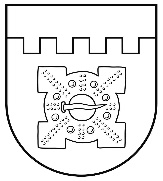 LATVIJAS REPUBLIKADOBELES NOVADA DOMEBrīvības iela 17, Dobele, Dobeles novads, LV-3701Tālr. 63707269, 63700137, 63720940, e-pasts dome@dobele.lvLĒMUMSDobelē2023. gada 31. augustā                                                                                               	        Nr.313/12Par nolikuma “Grozījums nolikumā “Auces vidusskolas nolikums””apstiprināšanuSaskaņā ar Pašvaldību likuma 10. panta pirmās daļas 8. punktu, Izglītības likuma 22. panta pirmo daļu, atklāti balsojot: PAR - 16 (Ģirts Ante, Kristīne Briede, Sarmīte Dude, Māris Feldmanis, Edgars Gaigalis,  Ivars Gorskis, Linda Karloviča, Gints Kaminskis, Edgars Laimiņš, Sintija Liekniņa, Sanita Olševska, Andris Podvinskis, Viesturs Reinfelds, Dace Reinika, Andrejs Spridzāns, Ivars Stanga), PRET - nav, ATTURAS - nav, Dobeles novada dome NOLEMJ:Apstiprināt nolikumu “Grozījums nolikumā “Auces vidusskolas nolikums”” (turpmāk - nolikums) (pielikumā).Domes priekšsēdētājs									I. GorskisPielikumsDobeles novada domes 2023. gada 31. augustalēmumam Nr.313/12LATVIJAS REPUBLIKADOBELES NOVADA DOMEBrīvības iela 17, Dobele, Dobeles novads, LV-3701Tālr. 63707269, 63700137, 63720940, e-pasts dome@dobele.lvAPSTIPRINĀTSar Dobeles novada domes2023. gada 31. augustalēmumu Nr.313/12NOLIKUMS “GROZĪJUMS NOLIKUMĀ “AUCES VIDUSSKOLAS NOLIKUMS””Izdots saskaņā ar Izglītības likuma 22. panta pirmo daļuIzdarīt nolikumā “Auces vidusskolas nolikums” (turpmāk – nolikums) (apstiprināts ar Dobeles novada domes 2021. gada 26. augusta lēmumu Nr.85/6) šādu grozījumu:Svītrot nolikuma 12.3. apakšpunktu.Domes priekšsēdētājs		I.GorskisLATVIJAS REPUBLIKADOBELES NOVADA DOMEBrīvības iela 17, Dobele, Dobeles novads, LV-3701Tālr. 63707269, 63700137, 63720940, e-pasts dome@dobele.lvLĒMUMSDobelē2023. gada 31. augustā		Nr.314/12Par grozījumiem Dobeles novada domes 2021. gada 15. oktobra lēmumā Nr. 178/11 “Par Dobeles novada pašvaldības administratīvās komisijas bērnu lietu apakškomisijas izveidošanu”Ņemot vērā, ka saņemts Administratīvās komisijas Bērnu lietu apakškomisijas locekles, Dobeles novada pašvaldības personāla speciālistes Sandras Lapinskas-Leieres 26.07.2023. iesniegums ar lūgumu atbrīvot viņu no Administratīvās komisijas Bērnu lietu apakškomisijas locekles pienākumiem, pamatojoties uz  Pašvaldību likuma 24. panta pirmo daļu, atklāti balsojot: PAR - 16 (Ģirts Ante, Kristīne Briede, Sarmīte Dude, Māris Feldmanis, Edgars Gaigalis,  Ivars Gorskis, Linda Karloviča, Gints Kaminskis, Edgars Laimiņš, Sintija Liekniņa, Sanita Olševska, Andris Podvinskis, Viesturs Reinfelds, Dace Reinika, Andrejs Spridzāns, Ivars Stanga), PRET - nav, ATTURAS - nav, Dobeles novada dome NOLEMJ:Izdarīt Dobeles novada domes 2021. gada 15. oktobra lēmumā Nr. 178/11 “Par Dobeles novada pašvaldības administratīvās komisijas bērnu lietu apakškomisijas izveidošanu” šādus grozījumus:Svītrot lēmuma aprakstošās daļas otrā rindkopā vārdus un pieturzīmes:“Sandra Lapinska-Leiere - Dobeles novada pašvaldības personāla speciāliste;”. Svītrot lēmuma aprakstošās daļas trešā rindkopā vārdus “Sandru Lapinsku – Leieri un”.Svītrot lēmuma lemjošās daļas 1.3.3. apakšpunktu. Lēmums stājas spēkā ar 2023. gada 1. septembri.Domes priekšsēdētājs									I. GorskisLATVIJAS REPUBLIKADOBELES NOVADA DOMEBrīvības iela 17, Dobele, Dobeles novads, LV-3701Tālr. 63707269, 63700137, 63720940, e-pasts dome@dobele.lvLĒMUMSDobelē2023. gada 31. augustā                                                                                               	       Nr.315/12Par Dobeles novada pašvaldības Administratīvās komisijas Bērnu lietu apakškomisijas nolikuma apstiprināšanuSaskaņā ar Pašvaldību likuma 10. panta pirmās daļas 8. punktu, 24. panta pirmo daļu un Valsts pārvaldes iekārtas likuma 73. panta pirmās daļas 1. punktu, atklāti balsojot: PAR - 16 (Ģirts Ante, Kristīne Briede, Sarmīte Dude, Māris Feldmanis, Edgars Gaigalis,  Ivars Gorskis, Linda Karloviča, Gints Kaminskis, Edgars Laimiņš, Sintija Liekniņa, Sanita Olševska, Andris Podvinskis, Viesturs Reinfelds, Dace Reinika, Andrejs Spridzāns, Ivars Stanga), PRET - nav, ATTURAS - nav, Dobeles novada dome NOLEMJ:APSTIPRINĀT Dobeles novada pašvaldības Administratīvās komisijas Bērnu lietu apakškomisijas nolikumu  (pielikumā).Domes priekšsēdētājs									I. GorskisPielikumsDobeles novada domes 2023. gada 31. augustalēmumam Nr.315/12LATVIJAS REPUBLIKADOBELES NOVADA DOMEBrīvības iela 17, Dobele, Dobeles novads, LV-3701Tālr. 63707269, 63700137, 63720940, e-pasts dome@dobele.lvAPSTIPRINĀTSar Dobeles novada domes2023. gada 31. augustalēmumu Nr.315/12DOBELES NOVADA PAŠVALDĪBAS ADMINISTRATĪVĀS KOMISIJASBĒRNU LIETU APAKŠKOMISIJASNOLIKUMSIzdots saskaņā ar Pašvaldību likuma 10. panta pirmās daļas 8.punktu, 24. panta pirmo daļu, Valsts pārvaldes iekārtaslikuma 73. panta pirmās daļas 1. punktuVispārīgie noteikumiŠis nolikums nosaka Dobeles novada pašvaldības Administratīvās komisijas Bērnu lietu apakškomisijas (turpmāk – Komisija) darbības mērķus, kompetenci, tiesības un pienākumus, struktūru, darba organizāciju un atbildību. Komisiju sešu locekļu sastāvā izveido ar domes lēmumu, apstiprinot komisijas priekšsēdētāju un priekšsēdētāja vietnieku, kā arī komisijas locekļu vārdisko sastāvu uz domes darbības pilnvaras laiku.Komisija savā darbībā ievēro starptautiskos normatīvos aktus, Latvijas Republikas likumus, Latvijas Republikas Ministru kabineta noteikumus, pašvaldības saistošos noteikumus, lēmumus un šo  nolikumu. Komisijai ir noteikta parauga veidlapa ar Komisijas pilnu nosaukumu.Komisijas darbības mērķis, uzdevumi un tiesībasKomisijas darbības mērķis ir veikt  Administratīvā pārkāpuma procesu, kā arī likumā "Par audzinoša rakstura piespiedu līdzekļu piemērošanu bērniem" noteikto uzdevumu izpildi administratīvo pārkāpumu lietās par bērnu izdarītajiem administratīvajiem pārkāpumiem un lietās par administratīvajiem pārkāpumiem, kas izdarīti pret bērniem.Komisijas galvenie uzdevumi:izskatīt administratīvās pārkāpuma lietas, kas saņemtas pēc piekritības Administratīvo pārkāpumu procesa atbalsta sistēmā (turpmāk- APAS); nodrošināt efektīvu administratīvā pārkāpuma procesu un panākt tiesisko attiecību taisnīgu noregulēšanu;savlaicīgi, vispusīgi un objektīvi noskaidrot katra administratīvā pārkāpuma lietas apstākļus;izlemt administratīvā pārkāpuma lietas stingrā saskaņā ar normatīvajiem aktiem;noskaidrot attiecīgās personas vainas pakāpi konkrētā administratīvā pārkāpuma izdarīšanā, vainu mīkstinošus vai pastiprinošus apstākļus, kā arī  citus apstākļus, kam var būt būtiska nozīme lietas pareizā izlemšanā;sadarboties ar valsts un pašvaldības tiesību aizsardzības iestādēm;izskatīt komisijai adresētos fizisko un juridisko personu iesniegumus un sūdzības, sniegt atbildes iesniedzējiem. Komisijas tiesības:pieprasīt un saņemt no valsts, pašvaldības un citām institūcijām nepieciešamo informāciju komisijas kompetencē esošo jautājumu risināšanai; taisnīga un objektīva lēmuma pieņemšanai pieaicināt attiecīgās jomas speciālistus vai citas personas;piedalīties Domes sēdēs, sniegt priekšlikumus komisijas kompetencē esošajos jautājumos;pārstāvēt Komisiju tiesā. Komisijas struktūra, amatpersonu kompetences un atbildībaKomisijas sastāvā ir Komisijas priekšsēdētājs, Komisijas priekšsēdētāja vietnieks un četri komisijas locekļi.Komisijas sekretāra pienākumus pilda Dobeles novada Pašvaldības policijas lietvedības pārzine.Par komisijas locekli var būt persona, kurai ir augstākā izglītība  un pieredze valsts pārvaldes darbā, kas nav mazāka par diviem gadiem. Komisijas loceklim ir pienākums ne vēlāk kā sešus mēnešus pēc apstiprināšanas amatā apgūt speciālās zināšanas bērnu tiesību aizsardzības jautājumos.Komisijas darbu organizē un vada komisijas priekšsēdētājs, bet viņa prombūtnes laikā - komisijas priekšsēdētāja vietnieks.Komisijas priekšsēdētājs: vada komisijas sēdes;paraksta lēmumus administratīvā pārkāpuma lietā un citus komisijas dokumentus;sniedz Pašvaldībai priekšlikumus un ieteikumus jautājumos, kas ietilpst komisijas kompetencē;pēc uzdevuma sagatavo Pašvaldības vai komisijas priekšlikumus un atbildes valsts pārvaldes iestādēm nepilngadīgo administratīvo pārkāpumu jautājumos un bērnu tiesību jomā;pārstāv Komisiju valsts un pašvaldību institūcijās.Komisijas priekšsēdētāja nozīmēts komisijas loceklis:normatīvajos aktos noteiktajā kārtībā sagatavo administratīvā pārkāpuma lietu izskatīšanai komisijas sēdē un nosaka sēdes laiku;pieaicina uz administratīvā pārkāpuma lietas izskatīšanu personu, kuras tiesības vai tiesiskās intereses var tikt aizskartas ar lēmumu administratīvā pārkāpuma lietā;normatīvajos aktos noteiktajā kārtībā paziņo personai par lietas izskatīšanas laiku un vietu;izpilda procesuālās izmeklēšanas darbības normatīvajos aktos noteiktajos termiņos un kārtībā;nodrošina personas, kura ziņoja par administratīvo pārkāpumu, cietušā, kā arī liecinieka datiem ierobežotu pieejamību;sagatavo komisijas lēmumu projektus u.c. komisijas dokumentus;piedalās komisijas sēdēs;ne vēlāk kā vienu darba dienu pirms noteiktās Komisijas sēdes informē komisijas priekšsēdētāju par prombūtni vai citiem apstākļiem, kuru dēļ komisijas loceklis nevar piedalīties Komisijas sēdē;normatīvajos aktos noteiktajā kartībā paziņo personām un institūcijām administratīvā pārkāpuma lietā pieņemto lēmumu;normatīvajos  noteiktajā kārtībā nodrošina informācijas ievadīšanu par piemērotajiem administratīvajiem sodiem, Latvijas Republikas Sodu reģistra Integrētajā Informācijas sistēmā, un citās sistēmās normatīvajos aktos noteiktajā kārtībā;uzrauga, pieņem un nodod administratīvo pārkāpumu procesu lietas APAS sistēmā, ievērojot Administratīvās atbildības likumā noteiktos termiņus. Atbild par informācijas un sagatavoto lēmumu projektu ievadīšanu APAS sistēmā;pārstāv Komisiju  tiesā, nodod lēmumus piespiedu izpildei;aizvieto Komisijas sekretāri tās prombūtnes laikā.Pārējie Komisijas locekļi un komisijas priekšsēdētāja vietnieks:piedalās Komisijas sēdēs;ne vēlāk kā vienu darba dienu pirms noteiktās Komisijas sēdes informē komisijas priekšsēdētāju par prombūtni vai citiem apstākļiem, kuru dēļ komisijas loceklis nevar piedalīties Komisijas sēdē;pilda Komisijas priekšsēdētāja uzliktos pienākumus un norādījumus.Komisijas sekretāre:nodrošina iespēju administratīvajā procesā iesaistītajai personai iepazīties ar administratīvās pārkāpuma lietā esošajiem materiāliem, izdarīt no tiem izrakstus, norakstus un izgatavot kopijas;nodrošina procesa dalībniekiem iespēju iepazīties ar sēdes protokolu;kārto komisijas lietvedību, normatīvajos aktos noteiktajā kārtībā veic administratīvo pārkāpuma lietu uzskaiti un nodrošina to glabāšanu;veic komisijas dokumentu arhivēšanu atbilstoši Pašvaldības apstiprinātai lietu nomenklatūrai;veic administratīvo sodu analītisko uzskaiti, pēc pieprasījuma sagatavo Pašvaldībai pārskatu par komisijas darbu;veic citus uzdevumus komisijas darbības nodrošināšanai.Komisija ir atbildīga par komisijas pieņemtajiem lēmumiem un faktisko rīcību.Komisijas darba organizācijaKomisija ir lemttiesīga, ja tajā piedalās ne mazāk kā puse tās sastāva.Balsošana Komisijas sēdēs notiek atklāti. Lēmumi tiek pieņemti ar vienkāršu balsu vairākumu. Komisijas locekļi nevar atturēties no lēmuma pieņemšanas. Ja komisijas locekļu balsis sadalās vienādi, izšķirošā ir komisijas priekšsēdētāja balss, bet viņa prombūtnes laikā – komisijas priekšsēdētāja vietnieka balss. Komisijas loceklis, kuram rodas interešu konflikts saistībā ar kādu no izskatāmajiem jautājumiem, paziņo par to Komisijas priekšsēdētājam un nepiedalās šī jautājuma izskatīšanā un lēmuma pieņemšanā.Komisijas priekšsēdētājs, priekšsēdētāja vietnieks, komisijas locekļi par darbu komisijā saņem atlīdzību, kas noteikta saskaņā ar Dobeles novada pašvaldības apstiprināto atlīdzības noteikšanas kārtības nolikumu. Komisijas sēdes tiek sasauktas Administratīvās atbildības likuma noteiktajā kārtībā un termiņos. Komisijas sēdes notiek ne retāk kā 1 reizi mēnesī, par tās datumu vienojoties ne vēlāk kā iepriekšējā Komisijas sēdes laikā. Pēc nepieciešamības, administratīvo pārkāpumu procesa daudzuma, termiņu ievērošanas un citiem apstākļiem Komisijas sēdes var tikt rīkotas biežāk.Komisijas sēdes tiek rīkotas klātienē Dobeles pilsētā. Saskaņā ar normatīvajiem aktiem un/vai valstī noteiktu ārkārtas situāciju, Komisijas sēdes var notikt tiešsaistes veidā interneta vidē, ja Komisijai ir iespējams nodrošināt administratīvā pārkāpuma procesa dalībnieku tiesību un pienākumu ievērošanu tādā pašā apjomā kā klātienē.Komisijas sēdes ir slēgtas.Pieņemto lēmumu izpildeSodītajai personai piemērotais naudas sods pilnā apmērā samaksājams ne vēlāk kā viena mēneša laikā no dienas, kad stājies spēkā nolēmums par sodu. Ja lēmuma brīvprātīga izpilde netiek veikta, Komisija nodod lietu piespiedu piedziņai Administratīvās atbildības likuma noteiktajā kārtībā.Uzraudzību par lēmumu, ar kuru bērnam piemērots kāds no audzinoša rakstura piespiedu  līdzekļiem, veic pašvaldības Sociālais dienests. Citi noteikumiKomisija savā darbībā nodrošina konfidencialitāti un informācijas neizpaušanu trešajām personām, izņemot normatīvajos aktos noteiktos gadījumus. Komisija savā darbībā ievēro ētikas normas. Administratīvā pārkāpuma procesa ietvaros pieņemtos lēmumus var pārsūdzēt Administratīvās atbildības likumā noteiktajā kārtībā.Noslēguma jautājumsAr šī nolikuma spēkā stāšanos spēku zaudē Dobeles novada domes 2021. gada 30. septembra“Dobeles novada pašvaldības Administratīvās komisijas Bērnu lietu apakškomisijas nolikums”.Domes priekšsēdētājs								I.GorskisLATVIJAS REPUBLIKADOBELES NOVADA DOMEBrīvības iela 17, Dobele, Dobeles novads, LV-3701Tālr. 63707269, 63700137, 63720940, e-pasts dome@dobele.lvLĒMUMSDobelē2023. gada 31. augustā                                                                                               	             Nr.316/12Par Dobeles novada pašvaldības saistošo noteikumu Nr. 20 “Pirmsskolas vecuma bērnu reģistrācijas, uzņemšanas un atskaitīšanas kārtība Dobeles novada izglītības iestādēs”  precizēšanu un apstiprināšanu galīgajā redakcijā	Dobeles novada pašvaldība saņēmusi Vides aizsardzības un reģionālās attīstības ministrijas 2023. gada 15. augusta atzinumu Nr. 1-18/4701 “Par saistošajiem noteikumiem Nr. 20”, kas saistošos noteikumus pieņēmusi zināšanai, neizsakot iebildumus (pozitīvs atzinums), vienlaikus izsakot priekšlikumus attiecībā uz saistošajiem noteikumiem.Ievērojot Vides aizsardzības un reģionālās attīstības ministrijas priekšlikumus, pamatojoties uz Pašvaldību likuma 10. panta pirmās daļas 1. punktu, atklāti balsojot PAR - 16 (Ģirts Ante, Kristīne Briede, Sarmīte Dude, Māris Feldmanis, Edgars Gaigalis,  Ivars Gorskis, Linda Karloviča, Gints Kaminskis, Edgars Laimiņš, Sintija Liekniņa, Sanita Olševska, Andris Podvinskis, Viesturs Reinfelds, Dace Reinika, Andrejs Spridzāns, Ivars Stanga), PRET - nav, ATTURAS - nav, Dobeles novada dome NOLEMJ:1. Dobeles novada domes 2023. gada 27. jūlija saistošajos noteikumos Nr. 20 “Pirmsskolas vecuma bērnu reģistrācijas, uzņemšanas un atskaitīšanas kārtība Dobeles novada izglītības iestādēs” (turpmāk – noteikumi) izdarīt šādus precizējumus:1.1. Papildināt noteikumus ar jaunu 11. punktu, attiecīgi mainot turpmāko numerāciju līdz 28. punktam ieskaitot (vecā numerācijā līdz 27. punktam ieskaitot) šādā redakcijā:“11.  Noteikumu 14.3.2. un 14.3.3. apakšpunktā noteikto statusu apliecinošos dokumentus vecāks uzrāda gadījumā, ja šī informācija nav pašvaldības rīcībā un pašvaldība objektīvu iemeslu dēļ to nevar iegūt pati.”1.2. Aizstāt noteikumu 9. un 10. punktā skaitļus un pieturzīmes “13.2., 13.3.2, 13.3.3.” ar skaitļiem un pieturzīmēm “14.2., 14.3.2, 14.3.3.” 1.3. Papildināt noteikumus ar jaunu 29. punktu, attiecīgi mainot turpmāko numerāciju šādā redakcijā:“29. Par bērna atskaitīšanu no izglītības iestādes vadītājs informē vecāku, nosūtot brīdinājumu uz vecāka saziņas kanālu, norādot atskaitīšanas iemeslu un paskaidrojuma sniegšanas termiņu. Pēc vecāka paskaidrojuma saņemšanas 10 darba dienu laikā izglītības iestādes vadītājs pieņem lēmumu par bērna atskaitīšanu un veic izmaiņas VIIS, skolvadības sistēmā E-klase un informē Pārvaldes atbildīgo personu par brīvajām vietām izglītības iestādē. Pārvaldes atbildīgā persona apkopo informāciju un piedāvā brīvo vietu nākamajam reģistrā esošajam bērnam.”1.4. Izteikt noteikumu 30. punktu (vecā numerācijā 28.punktu) šādā redakcijā:“30. Izglītības iestādes vadītāja pieņemtos lēmumus un faktisko rīcību var apstrīdēt Pārvaldē. Pārvaldes lēmumu noteiktajā kārtībā var pārsūdzēt Administratīvajā rajona tiesā.” 2. Apstiprināt noteikumus to galīgajā redakcijā (lēmuma pielikumā). 3. Publicēt noteikumus oficiālajā izdevumā “Latvijas Vēstnesis”. 4. Noteikumus publicēt pašvaldības tīmekļa vietnē www.dobele.lv un nodrošināt to pieejamību Dobeles novada pašvaldības administrācijas ēkā un pagastu pārvaldēs.5. Kontroli par šī lēmuma izpildi veikt Dobeles novada pašvaldības izpilddirektoram. Domes priekšsēdētājs 										I. GorskisLATVIJAS REPUBLIKADOBELES NOVADA DOMEBrīvības iela 17, Dobele, Dobeles novads, LV-3701Tālr. 63707269, 63700137, 63720940, e-pasts dome@dobele.lvAPSTIPRINĀTI ar Dobeles novada domes 2023. gada 27. jūlija lēmumu Nr.275/10 PRECIZĒTIar Dobeles novada domes2023. gada 31. augusta lēmumu Nr.316/12(protokols Nr.12) 2023. gada 27. jūlijā							Saistošie noteikumi Nr. 20Pirmsskolas vecuma bērnu reģistrācijas, uzņemšanas un atskaitīšanas kārtība Dobeles novada izglītības iestādēsIzdoti saskaņā ar Vispārējās izglītības likuma 26.panta pirmo daļu Vispārīgie jautājumiSaistošie noteikumi (turpmāk - noteikumi) nosaka pirmsskolas vecuma bērnu (turpmāk – bērni) reģistrācijas, uzņemšanas un atskaitīšanas kārtību Dobeles novada pašvaldības (turpmāk - pašvaldība) pirmsskolas izglītības iestādēs un vispārējo izglītības iestāžu pirmsskolas grupās, kas īsteno pirmsskolas izglītības programmas (turpmāk – izglītības iestādes).Noteikumi neattiecas uz uzņemšanu speciālās izglītības iestādēs un vispārējo izglītības iestāžu speciālās pirmsskolas izglītības grupās. Bērni speciālo pirmsskolas izglītības programmu apguvei tiek uzņemti saskaņā ar 2022. gada 11. janvāra Ministru kabineta noteikumiem Nr. 11 “Kārtība, kādā izglītojamie tiek uzņemti vispārējās izglītības programmās un atskaitīti no tām, kā arī obligātās prasības izglītojamo pārcelšanai nākamajā klasē" (turpmāk - MK noteikumi Nr. 11).Bērnam vieta pirmsskolas izglītības programmas apguvei tiek nodrošināta tikai vienā izglītības iestādē. Izglītības iestādes, pirmsskolas izglītības programmas un bērna vecums, no kura bērns var tikt uzņemts izglītības iestādē, ir pieejams pašvaldības tīmekļa vietnē www.dobele.lv, sadaļā “Izglītība”.Obligātā sagatavošana pamatizglītības ieguvei tiek uzsākta tā kalendārā gada 1. septembrī, kurā bērnam aprit pieci gadi. 5. Laika posmā no 1. jūnija līdz 31. augustam uz vienu mēnesi pirmsskolas izglītības pakalpojums var tikt nodrošināts citā izglītības iestādē, izglītības iestāžu remontdarbu vai citu objektīvu iemeslu dēļ. Pieteikumu reģistrācijas kārtība Pieteikt bērnu uzņemšanai pirmsskolas izglītības programmas apguvei var sākot no bērna dzimšanas reģistrācijas dienas (dzimšanas apliecības saņemšanas brīža).Viens no bērna vecākiem vai persona, kura īsteno bērna aizgādību (turpmāk - vecāks), piesaka bērnu vienā no iespējamiem veidiem:elektroniski tīmekļvietnē www.epakalpojumi.lv, aizpildot pieteikumu reģistrā “Dobeles novada pirmsskolu rinda” (turpmāk - reģistrs), kurā norāda vēlamo izglītības iestādi un laiku (gads, mēnesis), no kura nepieciešama vieta izglītības iestādē;personīgi iesniedzot pieteikumu (1. pielikums) Dobeles novada Izglītības pārvaldē (turpmāk - Pārvalde), Brīvības ielā 15, Dobelē, Dobeles novadā, vai elektroniski nosūtot uz e-pasta adresi izglitiba@dobele.lv parakstītu ar drošu elektronisko parakstu (reģistrācijai Dobeles pilsētā esošajās izglītības iestādēs); personīgi iesniedzot pieteikumu (1.pielikums) izvēlētajā izglītības iestādē vai elektroniski nosūtot uz iestādes oficiālo e-pasta adresi parakstītu ar drošu elektronisko parakstu (reģistrācijai ārpus Dobeles pilsētas esošajās izglītības iestādēs). Saņemtos pieteikumus Pārvaldes vai izglītības iestādes atbildīgie darbinieki reģistrē tīmekļvietnē www.visvaris.lv Dobeles novada pirmsskolu rindas reģistrā pēc pieteikumu iesniegšanas datuma un laika. Iesniedzot pieteikumu personīgi, vecāks uzrāda personu apliecinošu dokumentu un nepieciešamības gadījumā – dokumentu, kas dod viņam tiesības rīkoties bērna interesēs, kā arī uzrāda dokumentu, kas apliecina noteikumu 14.2., 14.3.2, 14.3.3. apakšpunktā noteikto statusu. Iesniedzot pieteikumu elektroniski reģistrā tīmekļvietnē www.epakalpojumi.lv, bērna vecāks   par noteikumu 14.2., 14.3.2, 14.3.3. apakšpunktā norādītajām priekšrocībām personīgi izglītības iestādē vai Pārvaldē uzrāda dokumentu, kas apliecina minētajos punktos noteikto faktu.Noteikumu 14.3.2. un 14.3.3. apakšpunktā noteikto statusu apliecinošos dokumentus vecāks uzrāda gadījumā, ja šī informācija nav pašvaldības rīcībā un pašvaldība objektīvu iemeslu dēļ to nevar iegūt pati.Reģistrācija pirmsskolas izglītības programmas apguvei negarantē vietu Dobeles novada pašvaldības izglītības iestādē norādītajā vēlamajā uzņemšanai laikā un izglītības iestādē. Bērnu uzņemšanai izglītības iestādē tiek noteiktas priekšrocības. Prioritāri (ārpus rindas) vieta izglītības iestādē tiek nodrošināta 14.1. un 14.2. apakšpunktā noteiktajiem bērniem, pēc tam pieteikumu iesniegšanas secībā 14.3. apakšpunktā noteiktajiem bērniem. Priekšrocības uzņemšanai izglītības iestādē ir: obligātās izglītības vecumu sasniegušajiem bērniem;ārējos normatīvajos aktos noteikto profesiju pārstāvju bērniem (profesionāla dienesta karavīrs, robežsargs u.c.);Dobeles novadā deklarētiem bērniem, kuri ir:daudzbērnu ģimenē dzīvojoši bērni;bērni ar invaliditāti;ārpusģimenes aprūpē esoši bērni;bērni, kuram brālis vai māsa apmeklē izvēlēto izglītības iestādi;izvēlētās izglītības iestādes darbinieka bērni.Līdz bērna uzņemšanai izglītības iestādē personīgi vai elektroniski tīmekļvietnē www.epakalpojumi.lv vecākam ir tiesības:mainīt pieteikumā norādīto informāciju par vēlamo izglītības iestādi un uzņemšanas laiku, saglabājot iesnieguma reģistrācijas datumu;atsaukt pieteikumu.Bērnu uzņemšanas un atskaitīšanas kārtībaBērna uzņemšanu izglītības iestādē nodrošina Pārvalde sadarbībā ar izglītības iestādēm.Uzņemamo bērnu sarakstu veidošana notiek automātiski reģistra datu bāzē, veidojot sarakstu pa vecuma grupām, izvēlētajām izglītības iestādēm,  ņemot vērā vēlamo uzņemšanas laiku, uzņemšanas priekšrocības un vakanto vietu skaitu.Līdz kārtējā gada 1. jūnijam izglītības iestādes vadītājs nosūta Pārvaldes atbildīgajam darbiniekam informāciju par brīvo vietu skaitu izglītības iestādē katrā vecumu grupā uz nākamo mācību gadu. Ja vieta atbrīvojas mācību gada laikā, izglītības iestādes vadītājs 10 (desmit) darba dienu laikā nosūta Pārvaldes atbildīgajam darbiniekam informāciju par brīvo vietu skaitu.Jaunu grupu komplektācija bērnu uzņemšanai izglītības iestādē notiek katru gadu no 1. jūnija līdz 20. augustam. Ja grupā ir brīva vieta, bērnu uzņemšana var notikt arī mācību gada laikā.Ja, veicot grupu komplektāciju, nav iespējams bērnam nodrošināt vietu izvēlētajā izglītības iestādē, tiek piedāvāta vieta citā izglītības iestādē. Ja viena dzimšanas gada uzņemamo bērnu skaits attiecīgajā izglītības iestādē nesasniedz normatīvajos aktos maksimāli pieļaujamo bērnu skaitu grupā, izglītības iestāde var veidot jaukta vecuma bērnu grupas. Grupu saraksti tiek apstiprināti ar izglītības iestādes vadītāja rīkojumu. Pirms grupu saraksta apstiprināšanas Pārvalde vai izglītības iestāde (ārpus Dobeles pilsētas esošajās izglītības iestādēs) rakstiski uz vecāka iesniegumā norādīto deklarēto vai faktisko adresi, vai elektroniskā pasta adresi (ja vecāks iesniegumā norādījis, ka informāciju par bērna uzņemšanu vai atteikumu uzņemt izglītības iestādē vēlas saņemt uz iesniegumā norādīto elektroniskā pasta adresi) nosūta paziņojumu par bērna uzņemšanu, kurā papildus norāda termiņu, līdz kuram vecākiem jāpaziņo, vai piekrīt piedāvājumam, un jāierodas izglītības iestāde noslēgt līgumu. Ierodoties izglītības iestādē noslēgt līgumu, vecāks iesniedz:bērna medicīnisko karti (veidlapa 026/u);pedagoģiski medicīniskās komisijas atzinumu (ja attiecināms).Līguma saturu un formu apstiprina Pārvaldes vadītājs un to publicē pašvaldības tīmekļa vietnē www.dobele.lv. Pārvalde saskaņo izmaiņas izglītības iestādes līgumā, ja apstiprinātā līguma saturs jāpiemēro konkrētās izglītības iestādes darbības specifikai. Ja vieta vēlamajā vietā un laikā bērnam netiek piešķirta, tad pieteikums paliek rindā, saglabājot sākotnējo reģistrācijas datumu.Bērns no reģistra tiek izslēgts, ja:bērna vecāks ir piekritis piešķirtajai vietai, bet noteiktajā termiņā nav iesniedzis dokumentus vai nav parakstījis līgumu, un šādi apstākļi nav uzskatāmi par nepārvaramas varas apstākļiem līguma noslēgšanai;bērna vecāks ir atsaucis pieteikumu.Bērnu no izglītības iestādes atskaita MK noteikumu Nr. 11 noteiktajā kārtībā.Par bērna atskaitīšanu no izglītības iestādes vadītājs informē vecāku, nosūtot brīdinājumu uz vecāka saziņas kanālu, norādot atskaitīšanas iemeslu un paskaidrojuma sniegšanas termiņu. Pēc vecāka paskaidrojuma saņemšanas 10 darba dienu laikā izglītības iestādes vadītājs pieņem lēmumu par bērna atskaitīšanu un veic izmaiņas VIIS, skolvadības sistēmā E-klase un informē Pārvaldes atbildīgo personu par brīvajām vietām izglītības iestādē. Pārvaldes atbildīgā persona apkopo informāciju un piedāvā brīvo vietu nākamajam reģistrā esošajam bērnam.IV. Lēmumu un faktiskās rīcības apstrīdēšana un pārsūdzēšanaIzglītības iestādes vadītāja pieņemtos lēmumus un faktisko rīcību var apstrīdēt Pārvaldē. Pārvaldes lēmumu noteiktajā kārtībā var pārsūdzēt Administratīvajā rajona tiesā. Pārvaldes pieņemtos lēmumus un faktisko rīcību var apstrīdēt Dobeles novada domē noteiktajā kārtībā. Dobeles novada domes lēmumu noteiktajā kārtībā var pārsūdzēt Administratīvajā rajona tiesā. V. Noslēguma jautājumsAr šo saistošo noteikumu spēkā stāšanās dienu spēku zaudē 2022. gada 27. janvāra saistošie noteikumi Nr.1 „Pirmsskolas vecuma bērnu reģistrācijas un uzņemšanas kārtība Dobeles novada pašvaldības izglītības iestādēs”.Domes priekšsēdētājs									I. Gorskis   Pieteikuma reģistra numurs __________								1.pielikumsDobeles novada domes 27.07.2023. saistošajiem noteikumiem Nr.20PIETEIKUMS 
BĒRNA UZŅEMŠANAI  IZGLĪTĪBAS IESTĀDĒ PIRMSSKOLAS PROGRAMMAS APGUVEI________________________________________________________________________________(bērna likumiskā pārstāvja vārds, uzvārds)deklarētā adrese _______________________________________________________________________faktiskā dzīvesvietas adrese _____________________________________________________________tālrunis ____________________________,e-pasts ___________________________________________Lūdzu reģistrēt manu meitu/dēlu__________________________________________________________(vārds, uzvārds nominatīvā)personas kods dzimšanas dati		____.______.________.(dd.mm. gggg.)deklarētā adrese_______________________________________________________________________ faktiskā dzīvesvietas adrese______________________________________________________________ uzņemšanai Dobeles novada pašvaldības ______________ _____________________________________(izglītības iestādes nosaukums) 	vispārējā pirmsskolas izglītības programmā, programmas kods 01011111no 20__.gada „_____” ____________________ Mans bērns ir deklarēts Dobeles novadā un  pienākas vieta pirmsskolas grupā prioritāri, jo atbilst kādai no kategorijām (atbilstošo atzīmēt):bērns sasniedzis obligātās izglītības vecumu;ārējos normatīvajos aktos noteikto profesiju pārstāvja bērns (profesionāla dienesta karavīrs, robežsargs u.c.)  un to apliecina darba vietas izsniegts dokuments;daudzbērnu ģimenē dzīvojošs bērns;bērns ar invaliditāti;ārpusģimenes aprūpē esošs bērns;bērns, kuram brālis vai māsa apmeklē izvēlēto izglītības iestādi;izvēlētās izglītības iestādes darbinieka bērns.Informāciju par bērna uzņemšanu vai atteikumu uzņemt izglītības iestādē vēlos saņemt:Esmu informēts, ka:• Personas datu apstrāde notiek saskaņā ar fizisko personu datu aizsardzību regulējošo normatīvo aktu prasībām.• Personas dati – vārds, uzvārds, dzimšanas dati, deklarētās dzīvesvietas adrese - tiks pārbaudīti un iegūti no Iedzīvotāju reģistra, Valsts izglītības informācijas sistēmas. Par otru vecāku dati tiks apstrādāti tikai tad, ja pieteicējs ir vecāks, kura dati neatbilst prioritāšu saņemšanas prasībām.Datubāzē tiks fiksēta personas piekrišana savu datu un piesakāmās personas datu iegūšanai, pārbaudei, apstrādei. Piekrītu, ka šajā pieteikumā sniegtās ziņas tiek ievadītas reģistrā, kurā reģistrē pieteikumus pašvaldības finansēta pirmsskolas izglītības pakalpojuma saņemšanai.• Personas dati tiks izmantoti tikai ar pieteikuma izskatīšanu saistīto funkciju izpildei.Datums: __ __/__ __ / __ __ __ __** Pašrocīgs paraksts nav nepieciešams, ja dokuments parakstīts ar drošu elektronisku parakstu, kas satur laika zīmogu, vai iesniegts, izmantojot e-pakalpojumu " Dobeles novada pirmsskolu rinda " tīmekļvietnē https://www.epakalpojumi.lv/.Paskaidrojuma rakstsDobeles novada domes 2023. gada 27. jūlija saistošajiem noteikumiem Nr.20 "Pirmsskolas vecuma bērnu reģistrācijas, uzņemšanas un atskaitīšanas kārtība Dobeles novada izglītības iestādēs”Domes priekšsēdētājs								I.Gorskis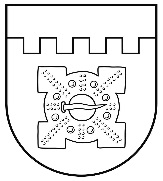 LATVIJAS REPUBLIKADOBELES NOVADA DOMEBrīvības iela 17, Dobele, Dobeles novads, LV-3701Tālr. 63707269, 63700137, 63720940, e-pasts dome@dobele.lvLĒMUMSDobelē2023. gada 31. augustā							                       Nr.317/12Par Dobeles novada pašvaldības noteikumu “Dobeles novada pašvaldības pirmsskolas izglītības pedagogu slodžu sadales kārtība” apstiprināšanuPamatojoties uz Pašvaldību likuma 10. panta pirmās daļas 21. punktu un Ministru kabineta 2016. gada 5. jūlija noteikumu Nr.445 “Pedagogu darba samaksas noteikumi” 35. punktu, atklāti balsojot: PAR - 16 (Ģirts Ante, Kristīne Briede, Sarmīte Dude, Māris Feldmanis, Edgars Gaigalis,  Ivars Gorskis, Linda Karloviča, Gints Kaminskis, Edgars Laimiņš, Sintija Liekniņa, Sanita Olševska, Andris Podvinskis, Viesturs Reinfelds, Dace Reinika, Andrejs Spridzāns, Ivars Stanga), PRET - nav, ATTURAS - nav, Dobeles novada dome NOLEMJ:Apstiprināt Dobeles novada pašvaldības noteikumus “Dobeles novada pašvaldības pirmsskolas izglītības pedagogu slodžu sadales kārtība”(pielikumā).Domes priekšsēdētājs									I. GorskisLATVIJAS REPUBLIKADOBELES NOVADA DOMEBrīvības iela 17, Dobele, Dobeles novads, LV-3701Tālr. 63707269, 63700137, 63720940, e-pasts dome@dobele.lvAPSTIPRINĀTIar Dobeles novada domes2023. gada 31. augusta lēmumu Nr.317/12(protokols Nr.12)2023. gada 31. augustāNOTEIKUMIDobeles novada pašvaldības pirmsskolas izglītības pedagogu slodžu sadales kārtībaIzdoti saskaņā ar Pašvaldību likuma 10. panta pirmās daļas 21. punktu; Ministru kabineta 2016. gada 5. jūlija  noteikumu Nr. 445 “Pedagogu darba samaksas noteikumi” 35. punktuNoteikumi nosaka Dobeles novada pašvaldības dibināto pirmsskolas izglītības iestāžu un vispārējās izglītības iestāžu  pirmsskolas grupu (turpmāk - izglītības iestāde) pedagogu (turpmāk - pirmsskolas skolotājs) slodžu sadales kārtību un darba slodzes lielumu.Izglītības iestādes vadītājs grupās ar darba laiku 12 stundas dienā (60 stundas nedēļā), ņemot vērā izglītojamo skaitu grupās un izglītojamo vecumposmu, piešķirtā finansējuma ietvaros nosaka šādu pirmsskolas skolotāju darba slodžu sadali (izņemot speciālās grupas):grupās līdz izglītojamo obligātās izglītības vecumposmam (līdz 5 gadu vecumam) ar izglītojamo skaitu grupā 12 un vairāk, pirmsskolas skolotāju kopējo darba slodzi nedēļā - 1.882 likmes, tai skaitā 15% gatavošanās nodarbību vadīšanai un citu pienākumu veikšanai;obligātās izglītības vecumposma grupās ar izglītojamo skaitu: no 12 līdz 19, pirmsskolas  skolotāju kopējo darba slodzi nedēļā -1.882 likmes,  tai skaitā 15 % gatavošanās nodarbību vadīšanai un citu pienākumu veikšanai; 20 un vairāk, pirmsskolas skolotāju kopējo darba slodzi nedēļā -2.000 likmes, tai skaitā 15 % gatavošanās nodarbību vadīšanai un citu pienākumu veikšanai;grupās ar izglītojamo skaitu mazāku par 12 - pirmsskolas skolotāju kopējo darba slodzi nedēļā – 1 likmi, tai skaitā 15 % gatavošanās nodarbību vadīšanai un citu pienākumu veikšanai.Grupās ar darba laiku īsāku par 12 stundām dienā pirmsskolas skolotāju darba slodzi nosaka proporcionāli grupas darba laikam.Aprēķinot noteikumu 2. punktā noteikto pirmsskolas skolotāju darba slodzi nedēļā, izglītojamo skaitu grupās nosaka uz kārtējā gada 1. septembri.Izglītības iestādes vadītājs var noteikt citu pirmsskolas skolotāju slodžu sadali, nepārsniedzot 2.1. un 2.2. punktā noteikto pirmsskolas skolotāju likmju skaitu uz vienu grupu.Izglītības iestādes vadītājs apstiprina pirmsskolas skolotāju darba grafiku. Izglītības iestādes vadītājs, ņemot vērā grupu skaitu iestādē, pirmsskolas mūzikas skolotāja, pirmsskolas sporta skolotāja un skolotāja logopēda kopējo darba stundu skaitu nedēļā vienai grupai nosaka (tarificē) saskaņā ar noteikumu pielikumā noteikto darba stundu skaitu nedēļā.Izglītības iestādes vadītājs, izvērtējot iestādes vajadzības, var mainīt darba stundu skaita proporcionālo sadalījumu starp noteikumu 7. punktā minētajiem pedagoģiskajiem darbiniekiem.Ja izglītības iestādē izglītojamo skaits ir mazāks par 50 bērniem, pirmsskolas sporta skolotāja stundas atsevišķi netiek tarificētas. Sporta nodarbības grupas izglītojamajiem vada grupas pirmsskolas skolotājs.Noteikumi stājas spēkā 2023. gada 1.  septembrī.Ar šo noteikumu spēkā stāšanos spēku zaudē Dobeles novada domes 2022. gada 25. augusta noteikumi “Dobeles novada pašvaldības pirmsskolas pedagogu slodžu sadales kārtība” (lēmums Nr.383/14).Domes  priekšsēdētājs									I.GorskisPielikumsDobeles novada pašvaldības noteikumiem “Dobeles novada pašvaldības pirmsskolas pedagogu slodžu sadales kārtība”Pirmsskolas skolotāju (izņemot grupu skolotāju) darba stundu skaits nedēļā vienai grupai* Papildu iknedēļas nodarbībām bērniem notiek interešu izglītības nodarbības vai nodarbības individuālo attīstības vajadzību nodrošināšanai (ne mazāk kā divas stundas nedēļā.LATVIJAS REPUBLIKADOBELES NOVADA DOMEBrīvības iela 17, Dobele, Dobeles novads, LV-3701Tālr. 63707269, 63700137, 63720940, e-pasts dome@dobele.lvLĒMUMSDobelē2023. gada 31. augustā								          Nr.318/12 Par Dobeles novada pašvaldības saistošo noteikumu Nr. 21 “Grozījumi Dobeles novada domes saistošajos noteikumos Nr.10 “Par pašvaldības palīdzību audžuģimenei, aizbildnim, bērnam bārenim un bez vecāku gādības palikušam bērnam”” precizēšanu un apstiprināšanu galīgajā redakcijā	Dobeles novada dome, ievērojot Vides aizsardzības un reģionālās attīstības ministrijas 2023. gada 15. augusta atzinumu Nr.1-18/4675 “Par saistošajiem noteikumiem Nr. 21”, pamatojoties uz Pašvaldību likuma 10. panta pirmās daļas 1. punktu, atklāti balsojot: PAR - 16 (Ģirts Ante, Kristīne Briede, Sarmīte Dude, Māris Feldmanis, Edgars Gaigalis,  Ivars Gorskis, Linda Karloviča, Gints Kaminskis, Edgars Laimiņš, Sintija Liekniņa, Sanita Olševska, Andris Podvinskis, Viesturs Reinfelds, Dace Reinika, Andrejs Spridzāns, Ivars Stanga), PRET - nav, ATTURAS - nav, NOLEMJ:1. Izdarīt Dobeles novada domes 2023. gada 27. jūlija saistošajos noteikumos Nr. 21 “Grozījumi Dobeles novada domes saistošajos noteikumos Nr.10 “Par pašvaldības palīdzību audžuģimenei, aizbildnim, bērnam bārenim un bez vecāku gādības palikušam bērnam””  (turpmāk – saistošie noteikumi)  šādu precizējumu :       Izteikt saistošo noteikumu 1. punktu šādā redakcijā:  “1. Izteikt saistošo noteikumu izdošanas tiesisko pamatojumu šādā redakcijā:„Izdoti saskaņā ar Pašvaldību likuma 44. pantu, likuma "Par palīdzību dzīvokļa jautājumu risināšanā" 25.2 panta pirmo un piekto daļu, Ministru kabineta 2005. gada 15. novembra noteikumu Nr. 857 “Noteikumi par sociālajām garantijām bārenim un bez vecāku gādības palikušajam bērnam, kurš ir ārpusģimenes aprūpē, kā arī pēc ārpusģimenes aprūpes beigšanās” 27., 30., 31. un 31.1 punktu, Ministru kabineta 2018. gada 26. jūnija noteikumu Nr.354 “Audžuģimenes noteikumi” 78. punktu””.2. Apstiprināt saistošos noteikumus to galīgajā redakcijā (lēmuma pielikumā). 3.  Publicēt saistošos noteikumus oficiālajā izdevumā “Latvijas Vēstnesis”. 4. Saistošos noteikumus publicēt pašvaldības tīmekļa vietnē www.dobele.lv un nodrošināt saistošo noteikumu pieejamību Dobeles novada pašvaldības administrācijas ēkā un pagastu pārvaldēs.5. Kontroli par šī lēmuma izpildi veikt Dobeles novada pašvaldības izpilddirektoram. Domes priekšsēdētājs									 I.GorskisLATVIJAS REPUBLIKADOBELES NOVADA DOMEBrīvības iela 17, Dobele, Dobeles novads, LV-3701Tālr. 63707269, 63700137, 63720940, e-pasts dome@dobele.lvAPSTIPRINĀTIar Dobeles novada domes2023. gada 27. jūlija lēmumu Nr. 281/10(protokols Nr.10) PRECIZĒTIar Dobeles novada domes2023. gada 31. augusta lēmumu Nr.318/12(protokols Nr.12) 2023. gada 27. jūlijā		        		    	                   Saistošie noteikumi Nr. 21Grozījumi Dobeles novada domes saistošajos noteikumos Nr.10  “Par pašvaldības palīdzību audžuģimenei, aizbildnim, bērnam bārenim un bez vecāku gādības palikušam bērnam”Izdoti saskaņā ar Pašvaldību likuma 44. pantu, likuma "Par palīdzību dzīvokļa jautājumu risināšanā" 25.2 panta pirmo un piekto daļu,Ministru kabineta 2005. gada 15. novembra noteikumu Nr. 857“Noteikumi par sociālajām garantijām bārenim un bez vecāku gādības palikušajam bērnam, kurš ir ārpusģimenes aprūpē, kā arī pēc ārpusģimenesaprūpes beigšanās” 27., 30., 31. un 31.1 punktu, Ministru kabineta 2018. gada 26. jūnija noteikumu Nr.354 “Audžuģimenes noteikumi” 78. punktuIzdarīt Dobeles novada domes 2021. gada 29. decembra saistošajos noteikumos Nr.10 „Par pašvaldības palīdzību audžuģimenei, aizbildnim, bērnam bārenim un bez vecāku gādības palikušam bērnam” (turpmāk tekstā – saistošie noteikumi) šādus grozījumus:Izteikt saistošo noteikumu izdošanas tiesisko pamatojumu šādā redakcijā:„Izdoti saskaņā ar Pašvaldību likuma 44. pantu, likuma "Par palīdzību dzīvokļa jautājumu risināšanā" 25.2 panta pirmo un piekto daļu, Ministru kabineta 2005. gada 15. novembra noteikumu Nr. 857 “Noteikumi par sociālajām garantijām bārenim un bez vecāku gādības palikušajam bērnam, kurš ir ārpusģimenes aprūpē, kā arī pēc ārpusģimenes aprūpes beigšanās” 27., 30., 31. un 31.1 punktu, Ministru kabineta 2018. gada 26. jūnija noteikumu Nr.354 “Audžuģimenes noteikumi” 78. punktu”Izteikt saistošo noteikumu 13. punktu šādā redakcijā:„13. Vienreizēja pabalsta patstāvīgas dzīves uzsākšanai apmērs ir 40 procenti no Centrālās statistikas pārvaldes tīmekļvietnē publicētās aktuālās minimālo ienākumu mediānas uz vienu ekvivalento patērētāju mēnesī (turpmāk – ienākumu mediāna), bet personai ar invaliditāti kopš bērnības – 60 procenti no ienākumu mediānas.”Izteikt saistošo noteikumu 14. punktu šādā redakcijā:„14. Vienreizēja pabalsta sadzīves priekšmetu un mīkstā inventāra iegādei sakarā ar patstāvīgas dzīves uzsākšanu apmērs ir ienākumu mediāna, kurai piemērots koeficients 1,7.”Izteikt saistošo noteikumu 15. punktu šādā redakcijā:„15. Pabalsts ikmēneša izdevumiem bārenim – mācību iestādes audzēknim ir 20 procenti no ienākumu mediānas mēnesī, personai ar invaliditāti kopš bērnības 30 procenti no ienākumu mediānas mēnesī.”Izteikt saistošo noteikumu 16. punktu šādā redakcijā:„16. Pabalstu ikmēneša izdevumiem bārenim – mācību iestādes audzēknim ir tiesības saņemt, ja viņš:16.1.	mācās vispārējās vai profesionālās izglītības iestādē un apgūst vispārējās pamatizglītības, vispārējās vidējās izglītības vai profesionālās pamatizglītības, arodizglītības vai profesionālās vidējās izglītības programmu; 16.2. studē augstākās izglītības iestādē, kas reģistrēta Izglītības iestāžu reģistrā.”Izteikt saistošo noteikumu 18. punktu šādā redakcijā:„18. Mājokļa pabalsta saņemšanai bārenis Sociālajā dienestā iesniedz dokumentus, kas apliecina mājokļa izdevumus par iepriekšējo vai kārtējo mēnesi, kā arī uzrāda mājokļa lietošanu apliecinošus dokumentus, ja minēto dokumentu nav Sociālā dienesta rīcībā.” Izteikt saistošo noteikumu 19. punktu šādā redakcijā:„19. Mājokļa pabalstu aprēķina un piešķir Ministru kabineta 2020. gada 17. decembra noteikumu Nr.809 “Noteikumi par mājsaimniecības materiālās situācijas izvērtēšanu un sociālās palīdzības saņemšanu” noteiktajā kārtībā.”Svītrot saistošo noteikumu 20. punktu.Priekšsēdētājs 								       I.GorskisDobeles  novada pašvaldības domes saistošo noteikumu Nr.21 “Grozījumi Dobeles novada domes saistošajos noteikumos Nr.10 “Par pašvaldības palīdzību audžuģimenei, aizbildnim, bērnam bārenim un bez vecāku gādības palikušam bērnam”paskaidrojuma rakstsPriekšsēdētājs 								                       I.GorskisLATVIJAS REPUBLIKADOBELES NOVADA DOMEBrīvības iela 17, Dobele, Dobeles novads, LV-3701Tālr. 63707269, 63700137, 63720940, e-pasts dome@dobele.lvLĒMUMSDobelē2023. gada 31. augustā								          Nr.319/12Par Dobeles novada pašvaldības saistošo noteikumu Nr. 22 “ Grozījumi Dobeles novada domes saistošajos noteikumos Nr.6 “Par sociālās palīdzības pabalstiem Dobeles novadā”” precizēšanu un apstiprināšanu galīgajā redakcijā	Dobeles novada dome, ievērojot Vides aizsardzības un reģionālās attīstības ministrijas   2023. gada 11. augusta atzinumu Nr.1-18/4633 “Par saistošajiem noteikumiem Nr. 22”, pamatojoties uz Pašvaldību likuma 10. panta pirmās daļas 1. punktu, atklāti balsojot: PAR - 16 (Ģirts Ante, Kristīne Briede, Sarmīte Dude, Māris Feldmanis, Edgars Gaigalis,  Ivars Gorskis, Linda Karloviča, Gints Kaminskis, Edgars Laimiņš, Sintija Liekniņa, Sanita Olševska, Andris Podvinskis, Viesturs Reinfelds, Dace Reinika, Andrejs Spridzāns, Ivars Stanga), PRET - nav, ATTURAS - nav, NOLEMJ:1. Izdarīt Dobeles novada domes 2023. gada 27. jūlija  saistošajos noteikumos Nr. 22 “Grozījumi Dobeles novada domes saistošajos noteikumos Nr.6 “Par sociālās palīdzības pabalstiem Dobeles novadā””  (turpmāk – saistošie noteikumi)  šādu precizējumu :       Papildināt saistošos noteikumus  ar  4. punktu:„4.  Izteikt saistošo noteikumu izdošanas tiesisko pamatojumu šādā redakcijā:“Izdoti saskaņā ar Sociālo pakalpojumu un sociālās palīdzības likuma 3. panta otro daļu, 36. panta sesto daļu””.2. Apstiprināt saistošos noteikumus to galīgajā redakcijā (lēmuma pielikumā). 3.  Publicēt saistošos noteikumus oficiālajā izdevumā “Latvijas Vēstnesis”. 4. Saistošos noteikumus publicēt pašvaldības tīmekļa vietnē www.dobele.lv un nodrošināt saistošo noteikumu pieejamību Dobeles novada pašvaldības administrācijas ēkā un pagastu pārvaldēs.5. Kontroli par šī lēmuma izpildi veikt Dobeles novada pašvaldības izpilddirektoram. Domes priekšsēdētājs								     I. GorskisLATVIJAS REPUBLIKADOBELES NOVADA DOMEBrīvības iela 17, Dobele, Dobeles novads, LV-3701Tālr. 63707269, 63700137, 63720940, e-pasts dome@dobele.lvAPSTIPRINĀTIar Dobeles novada domes2023. gada 27. jūlija lēmumu Nr. 282/10(protokols Nr.10) PRECIZĒTIar Dobeles novada domes2023. gada 31. augusta lēmumu Nr.319/12(protokols Nr.12) 2023. gada 27. jūlija		 		                         Saistošie noteikumi Nr. 22Grozījumi Dobeles novada domes saistošajos noteikumos Nr.6 “Par sociālās palīdzības pabalstiem Dobeles novadā””Izdoti saskaņā ar Sociālo pakalpojumu un sociālās palīdzības likuma 3. panta otro daļu, 36. panta sesto daļu    Izdarīt Dobeles novada domes 2021.gada 31.augusta saistošajos noteikumos Nr.6 “Par sociālās palīdzības pabalstiem Dobeles novadā” (turpmāk tekstā – saistošie noteikumi) šādus grozījumus:1. Aizstāt  saistošo noteikumu 5. punktā vārdu “pirmajā”  ar vārdu “otrajā”.2. Svītrot 8. punkta otro teikumu. 3. Izteikt saistošo noteikumu 9. punktu šādā redakcijā:„9. Mājokļa pabalsta apmēru aprēķina kā starpību starp garantēto minimālo ienākumu sliekšņu summu mājsaimniecībai, kas reizināta ar attiecīgu Sociālo pakalpojumu un sociālās palīdzības likuma 35. panta piektajā daļā noteikto koeficientu, un normatīvajos aktos noteiktajiem izdevumiem par mājokli un mājsaimniecības kopējiem ienākumiem.”4. Izteikt saistošo noteikumu izdošanas tiesisko pamatojumu šādā redakcijā:“ Izdoti saskaņā ar Sociālo pakalpojumu un sociālās palīdzības likuma 3. panta otro daļu, 36. panta sesto daļu” Domes priekšsēdētājs 							                 I.GorskisDobeles  novada pašvaldības domes saistošo noteikumu Nr.22 “Grozījumi Dobeles novada domes saistošajos noteikumos Nr.6 “Par sociālās palīdzības pabalstiem Dobeles novadā””  Paskaidrojuma rakstsDomes priekšsēdētājs	I.GorskisLATVIJAS REPUBLIKADOBELES NOVADA DOMEBrīvības iela 17, Dobele, Dobeles novads, LV-3701Tālr. 63707269, 63700137, 63720940, e-pasts dome@dobele.lvLĒMUMSDobelē2023. gada 31. augustā                                                                                                        Nr.320/12Par Dobeles novada pašvaldības Īpašumu komisijas lēmumu	Dobeles novada dome (turpmāk – dome) ir izskatījusi [..] (turpmāk – iesniedzējs) iesniegumu, saskaņā ar kuru tiek apstrīdēts Dobeles novada pašvaldības Īpašumu komisijas (turpmāk – komisija) 2023. gada 28. jūnija lēmums Nr.9 (protokols Nr.1.19/24-9) “Par zemes ierīcības projekta izstrādes nosacījumu izsniegšanu nekustamā īpašuma “Mazprecinieki”, Penkules pagastā, Dobeles novadā sadalīšanai”. Izskatot iesniedzēja iesniegumu, dome konstatēja:Domes 2021. gada 25. novembrī apstiprinātā komisijas nolikuma 25. punkts nosaka, ka komisijas pieņemto lēmumu var apstrīdēt domē Administratīvā procesa likumā noteiktajā kārtībā. Līdz ar to secināms, ka iesniedzēja iesniegtā iesnieguma izskatīšana piekritīga domei.Dobeles novada pašvaldībā (turpmāk – pašvaldība) 2023. gada 7. jūnijā saņemts iesniedzēja iesniegums par zemes ierīcības projekta izstrādi nekustamā īpašuma „Mazprecinieki”, Penkules pagastā, Dobeles novadā, zemes vienības ar kadastra apzīmējumu 46840070114 7,2 ha platībā sadalīšanai. Iesniedzējs vēlas no iepriekš minētās zemes vienības atdalīt vienu zemes vienību ar 0,9 ha platībā ēku uzturēšanai.Īpašuma tiesības uz nekustamo īpašumu „Mazprecinieki”, Penkules pagastā, Dobeles novadā, kadastra Nr.46840070114, (turpmāk – īpašums) nostiprinātas Zemgales rajona tiesas Penkules pagasta zemesgrāmatas nodalījumā Nr.153 uz  iesniedzēja vārda un tas sastāv no divām zemes vienībām ar kadastra apzīmējumiem: 46840070114, platība 7,2 ha, un 46840070115, platība 13,4 ha, kopējā platība 20,6 ha. Uz zemes gabala ar kadastra apzīmējumu 46840070114 (platība 7,2 ha) atrodas dzīvojamā ēka. 2023. gada 28. jūnijā komisija pieņēmusi lēmumu atteikt izsniegt zemes ierīcības projekta izstrādes nosacījumus par nekustamā īpašuma  „Mazprecinieki”, Penkules pagastā, Dobeles novadā, zemes vienības ar kadastra apzīmējumu 46840070114 7,2 ha platībā sadalīšanai, atdalot zemes vienību 0,9 ha platībā.Komisija šādu lēmumu pieņēmusi pamatojoties uz Ministru kabineta 2013. gada 28. maija noteikumu Nr.291 „Noteikumi par nacionālas nozīmes lauksaimniecības teritorijām“ (turpmāk – Ministru kabineta noteikumi Nr.291) 5. punktu, kas nosaka, ka nacionālas nozīmes lauksaimniecības teritorijās zemi ir atļauts sadalīt zemes vienībās, kas nav mazākas par 10 ha, izņemot šo noteikumu 7. un 8.punktā minētos gadījumu. Šo pašu noteikumu 7. punkts nosaka, ka no zemes vienības, kas atrodas nacionālas nozīmes lauksaimniecības teritorijā un uz kuras galvenā saimnieciskā darbība ir lauksaimniecība, atsevišķā zemes vienībā drīkst atdalīt zemi, kas nepieciešama viensētas un saimniecības ēku uzturēšanai:1) ja paliekošā zemes vienība nav mazāka par 10 ha un atdalītajai un paliekošajai zemes vienībai ir nodrošināta piekļuve;2) ja paliekošā zemes vienība, kas ir mazāka par 10 ha, tiek pievienota blakus esošai zemes vienībai, uz kuras galvenā saimnieciskā darbība ir lauksaimniecība, un apvienotās jaunizveidotās zemes vienības platība ir 10 ha vai lielāka un ja atdalītajai un apvienotajai zemes vienībai ir nodrošināta piekļuve un izmantošanai nepieciešamā inženiertehniskā apgāde.Komisijas ieskatā Ministru kabineta noteikumu Nr.291 8. punkts uz iesniegumā minēto gadījumu nav attiecināms.Zemes ierīcības likuma 8. panta pirmā daļa nosaka, ka zemes ierīcības projektu izstrādā zemes vienību sadalīšanai, savukārt šī paša likuma 7. panta 1. punkts nosaka, ka zemes ierīcības projektu un tā grozījumus izstrādā, ievērojot vietējās pašvaldības teritorijas plānojumu un normatīvajos aktos par teritorijas plānošanu, izmantošanu un apbūvi noteiktās prasības.Ministru kabineta noteikumu Nr.291 2.1.3. apakšpunkts nosaka, ka nacionālas nozīmes lauksaimniecības teritorijas ir lauksaimniecībā izmantojama zeme, kas neatkarīgi no īpašumu robežām veido nedalītu zemes nogabalu (nogabalā ieskaitāmi pašvaldību, komersantu un māju ceļi un ūdenstilpes ar platību līdz 1 ha) un atbilst šādiem nosacījumiem: nogabala zemes kvalitātes novērtējums nav zemāks par 60 ballēm un nogabals atrodas Dobeles novada pašvaldības teritorijā. Saskaņā ar Dobeles novada domes 2017. gada 27. jūlija saistošo noteikumu Nr.3 “Dobeles novada teritorijas plānojuma 2013.-2025. gadam grozījumu teritorijas izmantošanas un apbūves noteikumi un grafiskā daļa”, īpašuma sastāvā esošā lauksaimniecības zeme atrodas nacionālās nozīmes lauksaimniecības teritorijā (TIN12) un 561. punkts nosaka, ka nacionālas nozīmes lauksaimniecības teritoriju izmantošanas nosacījumus nosaka normatīvie akti par nacionālas nozīmes lauksaimniecības teritorijām.2023. gada 28. jūlijā pašvaldībā saņemtajā iesniegumā iesniedzējs norāda, ka īpašuma kopējā platība ir 20,6 ha un, ja no tā atdala māju un tai pieguļošo zemes gabalu ar augļu koku dārzu līdz 9000 m2 platībā, netiek pārkāpts Ministru kabineta noteikumu Nr.291 5. punkts. Īpašums sadalīts divos zemes gabalos, kas atrodas blakus viens otram, jo pa vidu tiem ir vietējās nozīmes grants autoceļš. Iesniedzējs norādījis, ka zemes gabals nepieciešams piemājas teritorijai, uz tā nenotiek un nenotiks lauksaimnieciskā ražošana, tas jau vēsturiski ir izmantots kā mājas teritorija – augļu koku dārzs. Māju un tai pieguļošo (atdalāmo) zemes gabalu iesniedzējs vēlas pārdot, jo jaunais īpašnieks vēlas to atjaunot, sakopt un apdzīvot, pārceļoties ar ģimeni uz dzīvi laukos, tai skaitā veidojot nodokļu ieņēmumus arī pašvaldības budžetā. Iesniedzējs lūdz rast iespēju veikt īpašuma sadalīšanu un sniegt atļauju zemes ierīcības projekta izstrādei.Administratīvā procesa likuma 17.panta pirmā daļa nosaka, ka iestāde un tiesa, interpretējot (tulkojot) tiesību normu, lieto šādas interpretācijas pamatmetodes:1) gramatisko (filoloģisko) interpretācijas metodi, tas ir, noskaidro tiesību normas jēgu no valodnieciskā viedokļa;2) vēsturisko interpretācijas metodi, tas ir, noskaidro tiesību normas jēgu, ņemot vērā apstākļus, uz kuriem pamatojoties tā radīta;3) sistēmisko interpretācijas metodi, tas ir, noskaidro tiesību normas jēgu saistībā ar citām tiesību normām;4) teleoloģisko (jēgas un mērķa) interpretācijas metodi, tas ir, noskaidro tiesību normas jēgu, pamatojoties uz lietderīgu un taisnīgu mērķi, kas ar attiecīgo tiesību normu jāsasniedz.	Tādejādi vadoties Administratīvā procesa likuma 17.panta pirmā daļas 4.punkta noskaidrojama Ministru kabineta noteikumu  Nr.291 5. un 7.punkta jēga un mērķis. 	Domes ieskatā iepriekš pieminēto tiesību normu (Ministru kabineta noteikumu  Nr.291 5. un 7.punkta) jēga un mērķis ir novērst nacionālās nozīmes lauksaimniecības zemes vienību nepamatotu sadrumstalošanu, neveidojot zemes vienības, kuru teritorija ir mazāka kā 10 ha.	Jau pieminētais Administratīvā procesa likuma 17.panta pirmā daļas 4.punkts nosaka, ka tiesību normu teleoloģisko interpretācijas metodi piemēro, lai sasniegtu lietderīgu un taisnīgu mērķi. 	Dome atzīst, ka nekustamā īpašuma „Mazprecinieki”, Penkules pagastā, Dobeles novadā, zemes vienības ar kadastra apzīmējumu 46840070114, platība ir 7,2 ha. Tātad jau tagad minētās zemes vienības platība ir mazāka, kā tas noteikts Ministru kabineta noteikumu  Nr.291 5.punktā. Tāpat ņemams vērā tas, ka no 7,2 ha zemes vienības kopējās platības lauksaimniecībā izmantojamās zemes platība sastāda 6,0 ha. Tādejādi, ja apmierina iesniedzēja iesniegumu par 0,9 ha atdalīšanu no kopējās zemes platības (7,2 ha), tad lauksaimniecībā izmantojamās zemes platības apmēri paliek negrozīti (lauksaimniecībā izmantojamā zeme paliek esošajā apjomā/platībā). Tādēļ neskatoties uz tiesību normā noteikto ierobežojumu, atdalot 0,9 ha no zemes vienības faktiskā situācija ar lauksaimniecībā izmantojamās zemes platību nemainās.  Ievērojot iepriekš izklāstītos apstākļus, proti, patreizējo faktisko situāciju ar lauksaimniecībā izmantojamās zemes platību un situāciju, kura izveidotos ar lauksaimniecībā izmantojamās zemes platību, ja no zemes vienības atdalītu 0,9 ha, secināms, ka šajā gadījumā zemes gabala atdalīšana nebūtu pretrunā ar tiesību normā noteikto mērķi, tādēļ Komisijas lēmuma lietderība ir apšaubāma.	Administratīvā procesa likuma 67.panta otrās daļas 6.punkts nosaka, ka izdodot administratīvo aktu norādāms administratīvā akta pamatojums, it sevišķi ietverot lietderības apsvērumus. Vērtējot lietderības apsvērumus atzīstams, ka Komisijas lēmums nav uzskatāms par taisnīgu un lietderīgu, jo ierobežo privātpersonas tiesības, kuras noteiktas Civillikuma 927.pantā (Īpašums ir pilnīgas varas tiesība par lietu, t. i. tiesība valdīt un lietot to, iegūt no tās visus iespējamos labumus, ar to rīkoties un noteiktā kārtā atprasīt to atpakaļ no katras trešās personas ar īpašuma prasību.), neskatoties uz to, ka faktiskā situācija ar lauksaimniecībā izmantojamās zemes platību pēc 0,9 ha atdalīšanas nemainītos. Tāpat Komisija nav ņēmusi vērā, ka jau patreiz zemes vienības platība (tajā skaitā arī lauksaimniecībā izmantojamās zemes platība) neatbilst tiesību normā noteiktajam.	Ievērojot teikto Komisijas lēmums ir atceļams un izsniedzami nekustamā īpašuma  „Mazprecinieki”, Penkules pagastā, Dobeles novadā, zemes vienības kadastra apzīmējums 46840070114, zemes ierīcības projekta izstrādes nosacījumi.Pamatojoties uz Pašvaldību likuma 10. panta pirmās daļas 21. punktu, Administratīvā procesa likuma 17.panta pirmās daļas 4.punktu, 67.panta otrās daļas 6.punktu, 76. panta otro daļu, 81. panta pirmo daļu, otrās daļas 2. un 4.punktu, trešo daļu, Dobeles novada domes 2017. gada 27. jūlija saistošo noteikumu Nr.3 “Dobeles novada teritorijas plānojuma 2013.-2025. gadam grozījumu teritorijas izmantošanas un apbūves noteikumi un grafiskā daļa” 561. punktu, Ministru kabineta 2016. gada 2. augusta noteikumu Nr.505 “Zemes ierīcības projekta izstrādes noteikumi” 11.2. apakšpunktu, atklāti balsojot: PAR - 15 (Ģirts Ante, Kristīne Briede, Sarmīte Dude, Māris Feldmanis, Edgars Gaigalis,  Ivars Gorskis, Linda Karloviča, Gints Kaminskis, Edgars Laimiņš, Sintija Liekniņa, Sanita Olševska, Andris Podvinskis, Viesturs Reinfelds, Dace Reinika, Ivars Stanga), PRET - nav, ATTURAS - nav, NEBALSO - 1 (Andrejs Spridzāns), Dobeles novada dome NOLEMJ:1. Atcelt Dobeles novada pašvaldības Īpašumu komisijas 2023. gada 28. jūnija lēmumu Nr.9 (protokols Nr.1.19/24) “Par zemes ierīcības projekta izstrādes nosacījumu izsniegšanu nekustamā īpašuma “Mazprecinieki”, Penkules pagastā, Dobeles novadā sadalīšanai”.2. Izsniegt nekustamā īpašuma  „Mazprecinieki”, Penkules pagastā, Dobeles novadā, zemes vienības kadastra apzīmējums 46840070114, zemes ierīcības projekta izstrādes nosacījumus (pielikumā).3. Lēmumu var pārsūdzēt 1 (viena) mēneša laikā no lēmuma spēkā stāšanās dienas Administratīvā rajona tiesā Administratīvā procesa likumā noteiktajā kārtībā.Domes priekšsēdētājs                                                                                                  I.GorskisZemes ierīcības projekta izstrādes nosacījumi nekustamā īpašuma „Mazprecinieki”, Penkules pagastā, Dobeles novadā zemes vienības sadalīšanaiTeritorijas raksturojumsZemes ierīcības projekts tiek izstrādāts nekustamā īpašuma „Mazprecinieki”, Penkules pagastā, Dobeles novadā, zemes vienības ar kadastra apzīmējumu 4684 007 0114 sadalīšanai divos zemesgabalos. Nekustamais īpašums „Mazprecinieki”, Penkules pagastā, Dobeles novadā (turpmāk -  nekustamais īpašums „Mazprecinieki”), kadastra Nr.4684 007 0114, kopējā platība 20,6 ha, kurš sastāv no divām zemes vienības ar kadastra apzīmējumiem 4684 007 0114, platība 7,2 ha un ar kadastra apzīmējumu 4684 007 0115 , platība 13,4 ha, reģistrēts Zemgales rajona tiesas, Penkules pagasta zemesgrāmatā, nodalījuma Nr.153 un uz to nostiprinātas īpašuma tiesības uz  Almanta Lediņa vārda.Teritorijas plānotā (atļautā) izmantošanaSaskaņā ar spēkā esošā Dobeles novada teritorijas plānojuma 2013.-2025.gadam grozījumiem nekustamā īpašuma „Mazprecinieki”  zemes vienība ar kadastra apzīmējumu 4684 007 0114 atrodas nacionālas nozīmes lauksaimniecības teritorijā. Ievērot prasības un izmantošanu nacionālās nozīmes lauksaimniecības teritorijā atbilstoši Dobeles novada teritorijas plānojuma 2013.-2025.gadam grozījumu 5.1.3.sadaļā noteiktajam.Zemes sadalījuma un robežu pārkārtošanas mērķiNekustamā īpašuma „Mazprecinieki” zemes vienības ar kadastra apzīmējumu 4684 007 0114 sadalīšana divās zemes vienībās  0,9 ha  (dzīvojamās ēkas uzturēšanai) un 6,3 ha platībā (vairāk vai mazāk, kā izrādīsies pēc uzmērīšanas dabā), precizējot zemes īpašumu platību un paredzot atsevišķa īpašuma izveidošanu no atdalītājam zemes vienībām. Noteikt esošās un perspektīvās aizsargjoslas un apgrūtinājumus. Nodrošināt piekļūšanas iespēju jaunizveidotajam un esošajam zemes gabalam.4. Tehniskie noteikumi un saskaņošana4.1.   Pieprasīt un saņemt inženierkomunikāciju turētāju, ja tādi atrodas zemes ierīcības projekta teritorijā,  nosacījumus zemes ierīcības projekta izstrādei; 4.2.   Saņemt valsts institūciju un inženierkomunikāciju turētāju atzinumus/saskaņojumus par zemes ierīcības projekta atbilstību normatīvajiem aktiem un īpašajiem noteikumiem;4.3. Ievērot citas prasības atbilstoši Ministru kabineta 2016.gada 2.augusta noteikumiem Nr.505 „Zemes ierīcības projekta izstrādes noteikumi” (turpmāk- MK noteikumi Nr.505;4.4.   Projektu saskaņot atbilstoši MK noteikumu Nr.505 21.punkta nosacījumiem.5. Zemes ierīcības projekta sastāvs un noformēšana5.1.   Teritorijas esošās situācijas apraksts;5.2.   Zemes ierīcības projekta risinājumi grafiskā formā un apraksts;5.3.   Esošo un projektēto aizsargjoslu un ceļu izvietojums;5.4. Projekts noformējams atbilstoši Ministru kabineta 2018.gada 4.septembra noteikumiem Nr.558 „Dokumentu izstrādāšanas un noformēšanas kārtība”.6. Citi nosacījumi6.1. Zemes ierīcība projektu izstrādāt atbilstoši Latvijas Republikas normatīvajiem aktiem, MK noteikumiem Nr.505 un spēkā esošajam Dobeles novada teritorijas plānojumam 2013.-2025.gadam.6.2. Zemes ierīcības projekta izstrādātājam pirms tā skaņošanas ar MK noteikumu Nr.505 14.punktā noteiktajām institūcijām, zemes ierīcības projekts jāiesniedz izskatīšanai Dobeles novada pašvaldības būvvaldē.   6.3. Izstrādāto zemes ierīcības projektu tā izstrādātājam jāiesniedz apstiprināšanai Dobeles novada pašvaldībā.Grafiskais pielikumsAtdalāmā zemes vienība                           Paliekošā zemes vienība                                                                             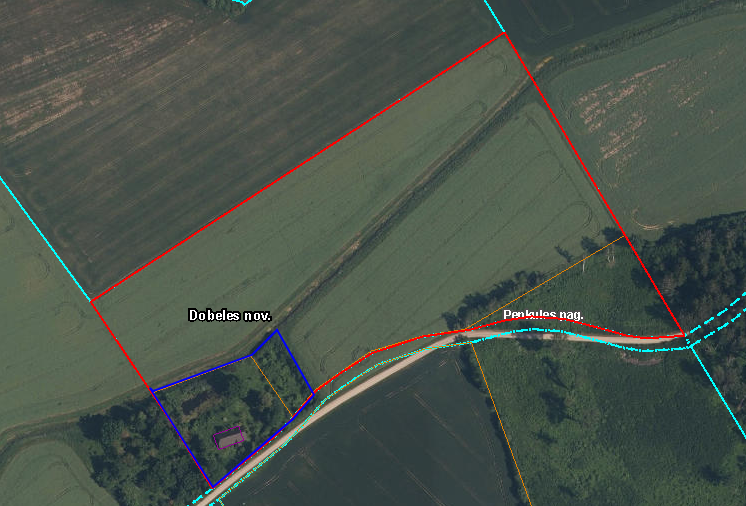 LATVIJAS REPUBLIKADOBELES NOVADA DOMEBrīvības iela 17, Dobele, Dobeles novads, LV-3701Tālr. 63707269, 63700137, 63720940, e-pasts dome@dobele.lvLĒMUMSDobelē2023. gada 31. augustā                  	                                                                                      Nr.321/12Par daudzdzīvokļu dzīvojamās mājas Priežu  ielā 1, Gardenē, Auru pagastā,  Dobeles novadā  pārvaldīšanas tiesību nodošanuDobeles novada pašvaldībā (turpmāk – pašvaldība) saņemts SIA “DOBELES NAMSAIMNIEKS” iesniegums, saskaņā ar kuru tiek lūgts nodot mājas pēc adreses Priežu iela 1, Gardene, Auru pagasts, Dobeles novads, pārvaldīšanas tiesības.Iesniegumam pielikumā pievienota 2023. gada 20. jūlija Dzīvojamās mājas Priežu iela 1, Gardene, aptaujas lapa par dzīvojamās mājas Priežu iela 1, Gardene pārvaldīšanas tiesību pārņemšanu, saskaņā ar kuru daudzdzīvokļu dzīvojamās mājas dzīvokļu īpašnieki ir nolēmuši pilnvarot [..] dzīvokļu īpašnieku vārdā pārņemt dzīvojamās mājas, funkcionāli saistīto ēku un būvju un piesaistītā zemes gabala pārņemšanu dzīvokļu īpašumu īpašnieku pārvaldīšanā un Dzīvojamās mājas pārvaldīšanas pilnvarojuma līguma projekts. Izskatot iesniedzēja iesniegumu, Dobeles novada dome konstatē:Nekustamais īpašums Priežu ielā 1, Gardenē, Auru pagastā, Dobeles novadā, kadastra numurs 46460010075, sastāv no zemes gabala 0,26 ha platībā un būves, kas sadalīta 12 (divpadsmit) dzīvokļu īpašumos (turpmāk – Īpašums). Īpašums reģistrēts Zemgales rajona tiesas Auru pagasta zemesgrāmatas nodalījumā Nr.100000362240. 2023. gada 1. janvārī pašvaldība ar SIA “DOBELES NAMSAIMNIEKS” noslēgusi pilnvarojuma līgumu Nr.4.3/2023/131, saskaņā ar kuru pašvaldība pilnvarojusi SIA “DOBELES NAMSAIMNIEKS” atbilstoši līgumam un normatīvo aktu prasībām pārvaldīt Īpašumu.Atbilstoši likuma „Par valsts un pašvaldību dzīvojamo māju privatizāciju” 51. panta trešajai daļai, kas nosaka, ka pašvaldība [..] nodod dzīvojamās mājas pārvaldīšanas tiesības dzīvokļu īpašnieku [..] ar dzīvokļu īpašnieku savstarpēju līgumu pilnvarotai personai, ievērojot šā panta piektās daļas nosacījumus, ja dzīvojamā mājā privatizēta ne mazāk kā puse no visiem mājā esošajiem privatizācijas objektiem. Saskaņā ar Valsts zemes dienesta Kadastra informācijas sistēmas datiem, pašvaldības īpašumā vai valdījumā reģistrēts dzīvoklis Nr.4., Nr.5., Nr.7., Nr.8., Nr.11., Nr.12. Pārējie dzīvokļu īpašumi reģistrēti zemesgrāmatā uz privātpersonas vai juridiskas personas vārda. Tādējādi secināms, ka Īpašumā privatizēti puse no visiem mājā esošajiem privatizācijas objektiem.Pašvaldībā iesniegts 2023. gada jūlija Dzīvojamās mājas pārvaldīšanas pilnvarojuma līguma projekts, saskaņā ar kuru dzīvokļu īpašnieki uzdod un pilnvaro pārvaldnieku (pilnvaroto personu), bet pārvaldnieks apņemas pārvaldīt un apsaimniekot (veikt obligātās pārvaldīšanas darbības) daudzdzīvokļu dzīvojamo māju, tai piesaistīto zemes gabalu un apkopjamās teritorijas pārvaldīšanu un uzturēšanu. Pamatojoties uz iepriekš minēto ir ievēroti likuma „Par valsts un pašvaldību dzīvojamo māju privatizāciju” 51. panta piektās daļas nosacījumi un daudzdzīvokļu dzīvojamās mājas Priežu ielā 1, Gardenē, Auru pagastā, Dobeles novadā, pārvaldīšanas tiesības nododamas dzīvokļu īpašnieku pilnvarotajai personai [..]. Dobeles novada domes 2023. gada 26. janvāra saistošo noteikumu Nr.1 “Dobeles novada pašvaldības teritorijas kopšanas un tajā esošo būvju uzturēšanas noteikumi”  3. punkts nosaka daudzdzīvokļu dzīvojamām ēkām piegulošo publiskā lietošanā esošu teritoriju uzturēšanas un kopšanas kārtību. Pašvaldībā iesniegts grafiskais pielikums, kurā norādīta Īpašumam piesaistītā kopjamā platība – 2143,1 m2.Pamatojoties uz Pašvaldību likuma 10. panta pirmās daļas 21. punktu,  likuma „Par valsts un pašvaldību dzīvojamo māju privatizāciju” 51. panta trešo daļu, Dobeles novada domes 2023. gada 26. janvāra saistošo noteikumu Nr.1 “Dobeles novada pašvaldības teritorijas kopšanas un tajā esošo būvju uzturēšanas noteikumi”  3. punktu, ievērojot Īpašuma dzīvokļu īpašnieku kopsapulces lēmumu, atklāti balsojot: PAR - 16 (Ģirts Ante, Kristīne Briede, Sarmīte Dude, Māris Feldmanis, Edgars Gaigalis,  Ivars Gorskis, Linda Karloviča, Gints Kaminskis, Edgars Laimiņš, Sintija Liekniņa, Sanita Olševska, Andris Podvinskis, Viesturs Reinfelds, Dace Reinika, Andrejs Spridzāns, Ivars Stanga), PRET - nav, ATTURAS - nav, Dobeles novada dome NOLEMJ:NODOT daudzdzīvokļu dzīvojamās mājas Priežu ielā 1, Gardenē, Auru pagastā,  Dobeles novadā, kadastra numurs 46460010075, kas sastāv no 12 (divpadsmit) dzīvokļu īpašumiem un zemes gabala 0,26 ha platībā, kā arī īpašumam piegulošās publiskā lietošanā esošās teritorijas 2143,1 m2 platībā (lēmuma pielikumā) pārvaldīšanas tiesības [..], personas kods [..], ar 2023. gada 1.septembri.PILNVAROT SIA “DOBELES NAMSAIMNIEKS” valdes locekli Jāni Audzēviču sagatavot un pašvaldības vārdā parakstīt dzīvojamās mājas Priežu ielā 1, Gardenē, Auru pagastā, Dobeles novadā nodošanas - pieņemšanas aktu.Domes priekšsēdētājs						                                       I.Gorskis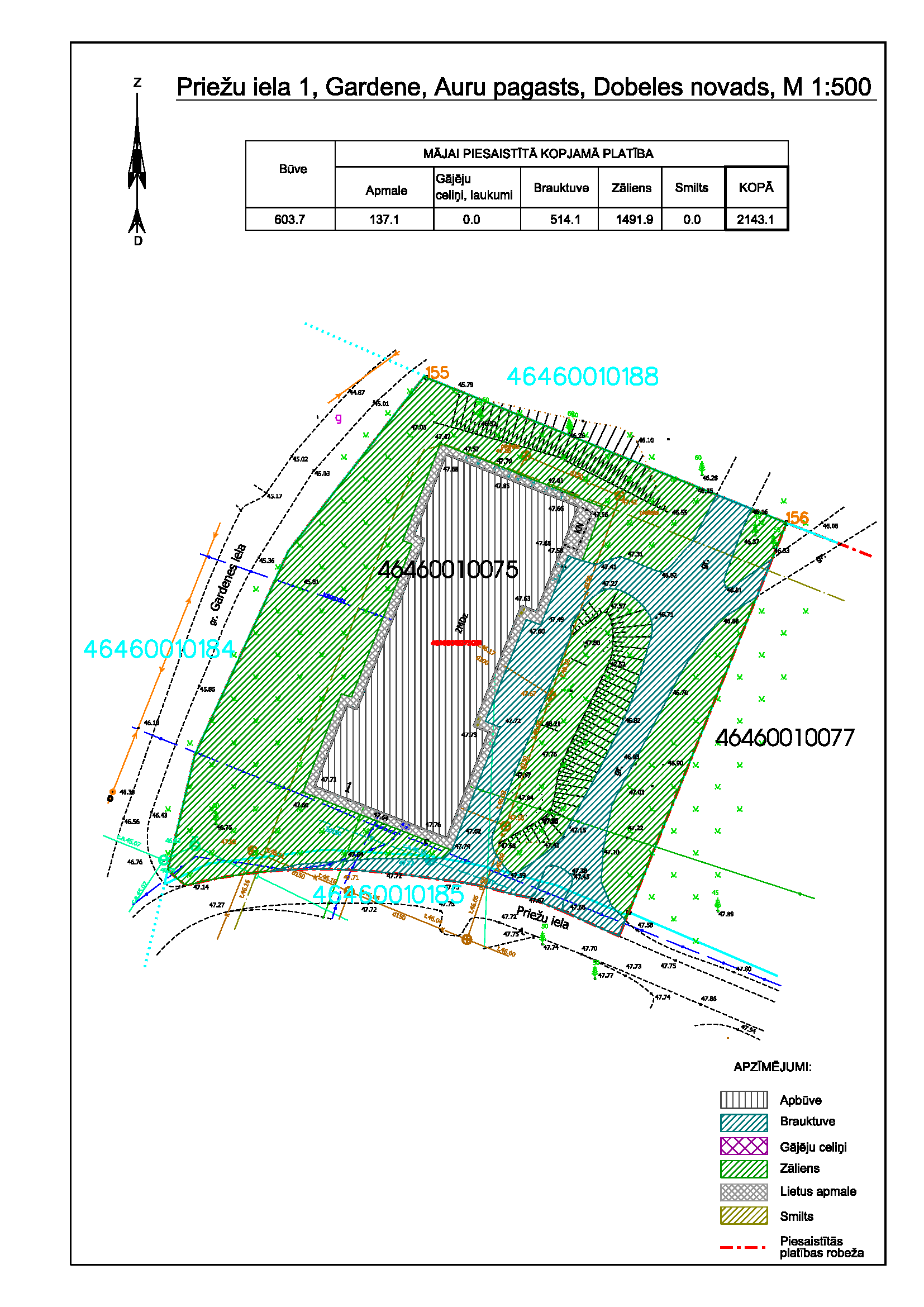 LATVIJAS REPUBLIKADOBELES NOVADA DOMEBrīvības iela 17, Dobele, Dobeles novads, LV-3701Tālr. 63707269, 63700137, 63720940, e-pasts dome@dobele.lvLĒMUMSDobelē2023. gada 31. augustā                  	                                                                                      Nr.322/12Par daudzdzīvokļu dzīvojamās mājas Bērzes ielā 9, Dobelē, Dobeles novadā  pārvaldīšanas tiesību nodošanuDobeles novada pašvaldībā (turpmāk – pašvaldība) saņemts SIA “DOBELES NAMSAIMNIEKS” iesniegums, saskaņā ar kuru tiek lūgts nodot dzīvojamās mājas pēc adreses Bērzes iela 9, Dobele, Dobeles novads, pārvaldīšanas tiesības.Iesniegumam pielikumā pievienots 2023. gada 25. maija Dzīvokļu īpašumu īpašnieku kopsapulces protokols, saskaņā ar kuru daudzdzīvokļu dzīvojamās mājas dzīvokļu īpašnieki ir nolēmuši pilnvarot [..] dzīvokļu īpašnieku vārdā pārņemt dzīvojamās mājas, tai funkcionāli nepieciešamā zemes gabala (to privatizēto domājamo daļu) kā arī dzīvojamās mājas neprivatizētās daļas pārvaldīšanas tiesības un 2023. gada 20. jūlijā noslēgtais Dzīvojamās mājas pārvaldīšanas pilnvarojuma līgums Nr.3/2023.Izskatot iesniedzēja iesniegumu, Dobeles novada dome konstatē:Nekustamais īpašums Bērzes ielā 9, Dobelē, Dobeles novadā, kadastra numurs 46015044412, sastāv no būves, kas sadalīta 45 (četrdesmit piecos) dzīvokļu īpašumos (turpmāk – Īpašums). Īpašums 1999. gada 3. jūnijā reģistrēts Zemgales rajona tiesas Dobeles pilsētas zemesgrāmatas nodalījumā Nr.828 uz pašvaldības vārda un atrodas uz privātpersonai piederošas zemes (zemes lietojums 2031 m2). 2023. gada 1. janvārī pašvaldība ar SIA “DOBELES NAMSAIMNIEKS” noslēgusi pilnvarojuma līgumu Nr.4.3/2023/131, saskaņā ar kuru pašvaldība pilnvarojusi SIA “DOBELES NAMSAIMNIEKS” atbilstoši līgumam un normatīvo aktu prasībām pārvaldīt Īpašumu.Atbilstoši likuma „Par valsts un pašvaldību dzīvojamo māju privatizāciju” 51. panta trešajai daļai, kas nosaka, ka pašvaldība [..] nodod dzīvojamās mājas pārvaldīšanas tiesības dzīvokļu īpašnieku [..] ar dzīvokļu īpašnieku savstarpēju līgumu pilnvarotai personai, ievērojot šā panta piektās daļas nosacījumus, ja dzīvojamā mājā privatizēta ne mazāk kā puse no visiem mājā esošajiem privatizācijas objektiem. Saskaņā ar Valsts zemes dienesta Kadastra informācijas datiem, pašvaldības īpašumā vai valdījumā reģistrēts dzīvoklis Nr.9., Nr.12., Nr.14., Nr.29., Nr.30., Nr.34, Nr.39, Nr.41., Nr.43. Pārējie dzīvokļu īpašumi reģistrēti zemesgrāmatā uz privātpersonas vārda. Tādējādi secināms, ka Īpašumā ir privatizēti vairāk kā puse no visiem mājā esošajiem privatizācijas objektiem.Pašvaldībā iesniegts 2023. gada 20. jūlijā Dzīvojamās mājas pārvaldīšanas pilnvarojuma līgums Nr.3/2023, saskaņā ar kuru dzīvokļu īpašnieki uzdod un pilnvaro pārvaldnieku (pilnvaroto personu), bet pārvaldnieks apņemas pārvaldīt un apsaimniekot (veikt obligātās pārvaldīšanas darbības) Īpašumu. Pamatojoties uz iepriekš minēto ir ievēroti likuma „Par valsts un pašvaldību dzīvojamo māju privatizāciju” 51. panta piektās daļas nosacījumi un daudzdzīvokļu dzīvojamās mājas Bērzes ielā 9, Dobelē, Dobeles novadā, pārvaldīšanas tiesības nododamas dzīvokļu īpašnieku pilnvarotajai personai [..]. Dobeles novada domes 2023. gada 26. janvāra saistošo noteikumu Nr.1 “Dobeles novada pašvaldības teritorijas kopšanas un tajā esošo būvju uzturēšanas noteikumi”  3. punkts nosaka daudzdzīvokļu dzīvojamām ēkām piegulošo publiskā lietošanā esošu teritoriju uzturēšanas un kopšanas kārtību. Pašvaldībā iesniegts grafiskais pielikums, kurā norādīta Īpašumam piesaistītā kopjamā platība – 1864,7 m2.Pamatojoties uz Pašvaldību likuma 10. panta pirmās daļas 21. punktu,  likuma „Par valsts un pašvaldību dzīvojamo māju privatizāciju” 51. panta trešo daļu, Dobeles novada domes 2023. gada 26. janvāra saistošo noteikumu Nr.1 “Dobeles novada pašvaldības teritorijas kopšanas un tajā esošo būvju uzturēšanas noteikumi”  3. punktu, ievērojot Īpašuma dzīvokļu īpašnieku kopsapulces lēmumu, atklāti balsojot: PAR - 16 (Ģirts Ante, Kristīne Briede, Sarmīte Dude, Māris Feldmanis, Edgars Gaigalis,  Ivars Gorskis, Linda Karloviča, Gints Kaminskis, Edgars Laimiņš, Sintija Liekniņa, Sanita Olševska, Andris Podvinskis, Viesturs Reinfelds, Dace Reinika, Andrejs Spridzāns, Ivars Stanga), PRET - nav, ATTURAS - nav, Dobeles novada dome NOLEMJ:NODOT daudzdzīvokļu dzīvojamās mājas Bērzes ielā 9, Dobelē, Dobeles novadā, kadastra numurs 46015044412, kas sastāv no 45 (četrdesmit pieciem) dzīvokļu īpašumiem, un īpašumam piegulošās publiskā lietošanā esošās teritorijas 1864,7 m2 platībā (lēmuma pielikumā) pārvaldīšanas tiesības [..], personas kods [..], ar 2023. gada 1.septembri.PILNVAROT SIA “DOBELES NAMSAIMNIEKS” valdes locekli Jāni Audzēviču sagatavot un pašvaldības vārdā parakstīt dzīvojamās mājas Bērzes ielā 9, Dobelē, Dobeles novadā, Dobeles novadā nodošanas - pieņemšanas aktu.Domes priekšsēdētājs										I.Gorskis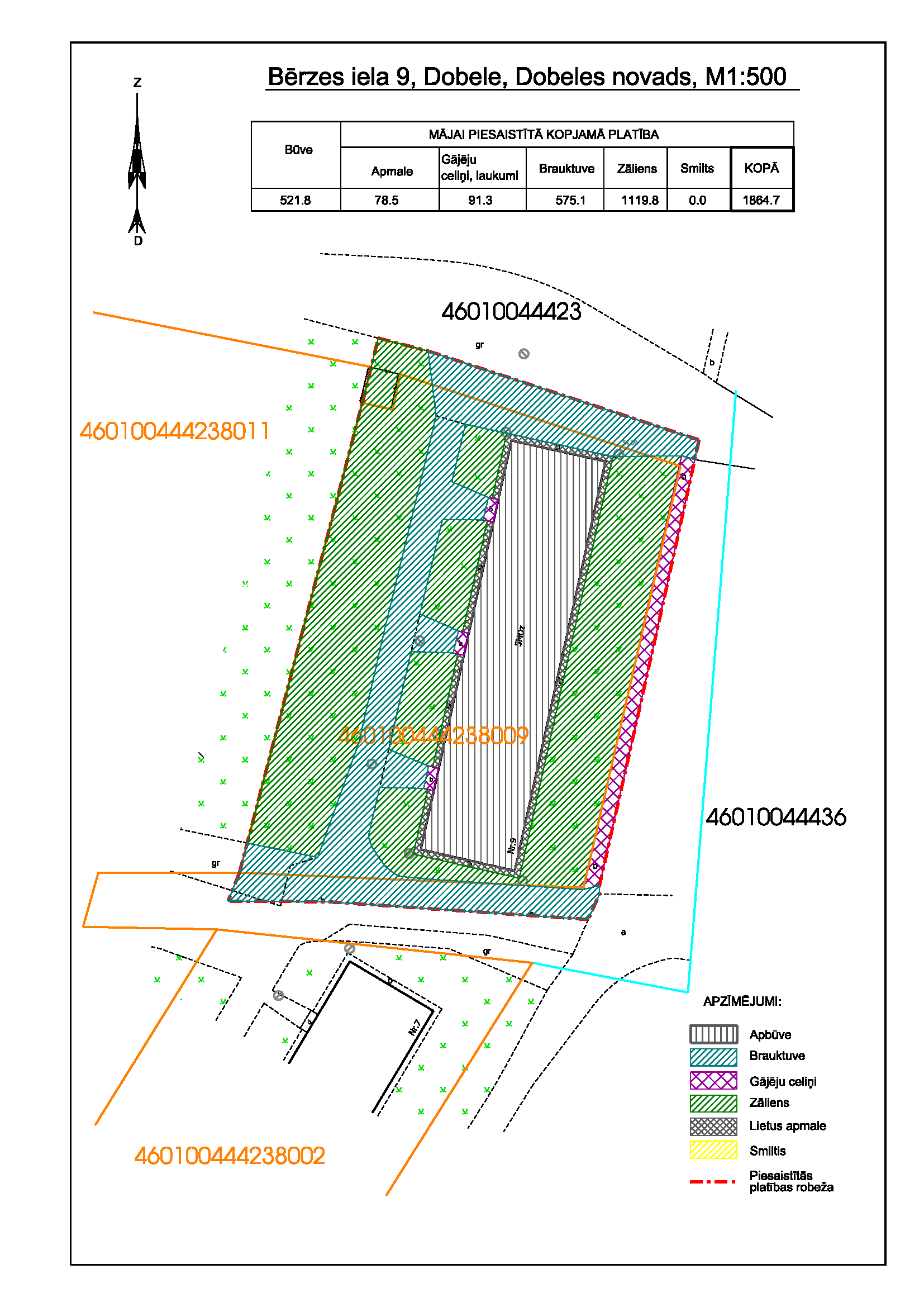 LATVIJAS REPUBLIKADOBELES NOVADA DOMEBrīvības iela 17, Dobele, Dobeles novads, LV-3701Tālr. 63707269, 63700137, 63720940, e-pasts dome@dobele.lvLĒMUMSDobelē2023. gada 31. augustā                                                                                                      Nr.323/12Par starpgabala statusa noteikšanu nekustamam īpašumam „Liepziedi”,  Annenieku pagastā, Dobeles novadāDobeles novada dome ir izskatījusi Dobeles novada pašvaldības Nekustamo īpašumu nodaļas ierosinājumu noteikt nekustamajam īpašumam „Liepziedi”, Annenieku pagastā, Dobeles novadā,  kadastra numurs 46420010852 (turpmāk – Īpašums), starpgabala statusu. Izskatot minēto ierosinājumu, Dobeles novada dome konstatēja:Saskaņā ar Annenieku pagasta padomes 2008. gada 30. septembra lēmumu Nr.9/20 „Par lauku apvidus zemes piekritību Annenieku pašvaldībai un lauku apvidus zemes nodošanu zemes reformas pabeigšanai”, Īpašums piekrīt Dobeles novada pašvaldībai (turpmāk – pašvaldība). Īpašums sastāv no vienas zemes vienības ar kadastra apzīmējumu 46420010852, platība -0,3396 ha.Publiskas personas mantas atsavināšanas likuma 1. panta 11.punkta “b” apakšpunkts nosaka, ka zemes starpgabals ir publiskai personai piederošs zemesgabals, kura platība lauku apvidos ir mazāka par pašvaldības saistošajos noteikumos paredzēto minimālo zemesgabala platību vai kura konfigurācija nepieļauj attiecīgā zemesgabala izmantošanu atbilstoši apstiprinātajam teritorijas plānojumam, vai kuram nav iespējams nodrošināt pieslēgumu koplietošanas ielai (ceļam). Saskaņā ar Valsts zemes dienesta Kadastra informācijas sistēmas datiem Īpašums atrodas starp zemes vienībām ar kadastra apzīmējumiem 46420010125; 46420010073; 46420010141, kuras pieder vai atrodas valdījumā divām juridiskām personām un Īpašumam nav iespējams nodrošināt pieslēgumu koplietošanas ceļam. No minētā secināms, ka Īpašums ir starpgabals.Saskaņā ar Pašvaldību likuma 10. panta pirmās daļas 21. punktu, Publiskas personas mantas atsavināšanas likuma 11. punkta “b” apakšpunktu, likuma “Par valsts un pašvaldību zemes īpašuma tiesībām un to nostiprināšanu zemesgrāmatās” 3. panta otrās daļas 4. punktu, atklāti balsojot: PAR - 14 (Ģirts Ante, Sarmīte Dude, Māris Feldmanis, Edgars Gaigalis, Ivars Gorskis, Linda Karloviča, Gints Kaminskis, Edgars Laimiņš, Sintija Liekniņa, Sanita Olševska, Andris Podvinskis, Dace Reinika, Andrejs Spridzāns, Ivars Stanga), PRET - nav, ATTURAS – 2 (Kristīne Briede, Viesturs Reinfelds), Dobeles novada dome NOLEMJ:NOTEIKT starpgabala statusu nekustamajam īpašumam „Liepziedi”, Annenieku pagastā, Dobeles novadā,  kadastra numurs 46420010852, 0,3396 ha platībā.Domes priekšsēdētājs                                                                                                  I. GorskisLATVIJAS REPUBLIKADOBELES NOVADA DOMEBrīvības iela 17, Dobele, Dobeles novads, LV-3701Tālr. 63707269, 63700137, 63720940, e-pasts dome@dobele.lvLĒMUMSDobelē2023. gada 31. augustā                  	                                                                                     Nr.324/12Par medību tiesību nodošanu Mednieku makšķernieku biedrībai “ZEBRENE”       Dobeles novada pašvaldībā (turpmāk – pašvaldība) izskatīts 2023. gada 31. jūlijā saņemtais Mednieku makšķernieku biedrības “ZEBRENE”, (turpmāk – iesniedzējs) iesniegums, saskaņā ar kuru tiek lūgts pieņemt lēmumu par medību tiesību nodošanu pašvaldībai piederošajos un piekritīgajos īpašumos Zebrenes pagastā, Dobeles novadā: “Beikas” (kadastra numurs 46980010031) – platība 6,40 ha, “Rožkalnu karjers” (kadastra numurs 46980010065) – platība 2,5243 ha, “Saimniecības ēka “Skujiņas”” (kadastra apzīmējums 46980040075) – platība 2,20 ha, “Jakšpēteri” (kadastra apzīmējums 46980040103) – platība 1,8 ha, “Centra parks” (kadastra apzīmējums 46980040149) – platība 6,4108 ha, “Pie Žubītēm” (kadastra apzīmējums 46980040274) – platība 1,8 ha, “Pie izgāztuves” (kadastra apzīmējums 46980040081) – platība 0,4909 ha, “Rūķīši” (kadastra apzīmējums 46980040240) – platība 0,70 ha, “Mazbiķi” (kadastra apzīmējums 46980040246) – 1,40 ha, “Mazbiķi” (kadastra apzīmējums 46980040247) – 0,2828 ha. Izskatot iesniedzēja iesniegumu, Dobeles novada dome konstatē:Medību likuma 1. panta 9. punktā noteikts, ka medību tiesības zemes īpašnieks vai tiesiskais valdītājs var izmantot pats vai nodot citai personai.2018. gada 30. augustā pašvaldība noslēgusi līgumu Nr.9.7./5 par medību tiesību nodošanu ar iesniedzēju par zemes vienību “Beikas” – platība 6,4 ha. Līguma darbības termiņš 2023. gada 30. augusts.2018. gada 27. septembrī pašvaldība noslēgusi līgumu Nr.9.7./6 par medību tiesību nodošanu ar iesniedzēju par zemes vienībām: “Jakšpēteri” (kadastra apzīmējums 46980040103) – platība 1,8 ha, “Saimniecības ēka “Skujiņas”” (kadastra apzīmējums 46980040075) – platība 2,20 ha, “Centra parks” (kadastra apzīmējums 46980040149) – platība 6,4108 ha, “Pie Žubītēm” (kadastra apzīmējums 46980040274) – platība 1,8 ha, “Rožkalnu karjers” (kadastra numurs 46980010065) – platība 2,5243 ha. Līguma darbības termiņš 2023. gada 27. septembris.2018. gada 25. oktobrī pašvaldība noslēgusi Nr.9.7./8 par medību tiesību nodošanu ar iesniedzēju par zemes vienībām: “Rūķīši 1” (kadastra apzīmējums 46980040240) – platība 0,70 ha, “Pie izgāztuves” (kadastra apzīmējums 46980040081) – platība 0,4909 ha, “Mazbiķi” (kadastra apzīmējums 46980040246) – 1,40 ha, “Mazbiķi” (kadastra apzīmējums 46980040247) – 0,2828 ha. Līguma darbības termiņš 2023. gada 25. oktobris.Līgumu darbības laikā pašvaldība pārkāpumus nav konstatējusi. Zemes vienības ar kadastra apzīmējumiem: 46980010031 – platība 6,4 ha (“Beikas”), 46980010065 –  platība 2,75 ha (“Rožkalnu karjers”), 46980040103 – platība 1,8 ha (“Jakšpēteris”), 46980040149 – platībā 6,4108 ha (“Centra parks”), 46980040274 – platība 1,8 ha (“Pie Žubītēm”), 46980040246 – platība 1,4 ha (“Mazbiķi”), 46980040247 – platība  0,2828 ha (“Mazbiķi”) ir pašvaldībai piederošie un piekritīgie īpašumi.Zemes vienības ar kadastra apzīmējumiem 46980040081 un  46980040240  tika apvienotas, izveidojot jaunu īpašumu. Zemes vienība ar kadastra apzīmējumu 46980040075 tika pievienota citai zemes vienībai, izveidojot jaunu īpašumu. Līdz ar to minētās zemes vienības jau ir citu īpašumu sastāvā.Pamatojoties uz iepriekš minēto un Pašvaldību likuma 73. panta ceturto daļu, Medību likuma 1. panta 9. punktu, Ministru kabineta 2014. gada 22. jūlija noteikumu Nr.421 „Medību noteikumi” 13. un 14. punktu, atklāti balsojot: PAR - 16 (Ģirts Ante, Kristīne Briede, Sarmīte Dude, Māris Feldmanis, Edgars Gaigalis,  Ivars Gorskis, Linda Karloviča, Gints Kaminskis, Edgars Laimiņš, Sintija Liekniņa, Sanita Olševska, Andris Podvinskis, Viesturs Reinfelds, Dace Reinika, Andrejs Spridzāns, Ivars Stanga), PRET - nav, ATTURAS - nav, Dobeles novada dome NOLEMJ:NODOT Mednieku makšķernieku biedrībai “ZEBRENE”, reģistrācijas Nr. 40008097246, juridiskā adrese: Upes iela 18-15, Dobele, LV-3701, medību tiesības pašvaldībai piekritīgajās un  piederošajās zemes vienībās Dobeles novada Zebrenes pagastā: „Beikas” ar kadastra apzīmējumu 46980010031, 6,4 ha platībā; „Rožkalnu karjers” ar kadastra apzīmējumu 46980010065, 2,75 ha platībā; “Jakšpēteris” ar kadastra apzīmējumu 46980040103, 1,8 ha platībā;   “Centra parks” ar kadastra apzīmējumu 46980040149, 6,4108 ha platībā;  “Pie Žubītēm” ar kadastra apzīmējumu 46980040274, 1,8 ha platībā; “Mazbiķi” ar kadastra apzīmējumu 46980040246, 1,4 ha platībā; “Mazbiķi” ar kadastra apzīmējumu 46980040247, 0,2828 ha platībā.               NOTEIKT, ka medību tiesību lietotājs ir atbildīgs par meža dzīvnieku radītajiem postījumiem lēmuma 1. punktā minētajās zemes vienībās.PILNVAROT pašvaldības izpilddirektoru slēgt līgumu par medību tiesību nodošanu ar Mednieku makšķernieku biedrību “ZEBRENE”  uz pieciem gadiem.Domes priekšsēdētājs                                                                                                  I. GorskisLATVIJAS REPUBLIKADOBELES NOVADA DOMEBrīvības iela 17, Dobele, Dobeles novads, LV-3701Tālr. 63707269, 63700137, 63720940, e-pasts dome@dobele.lvLĒMUMSDobelē2023. gada 31. augustā                                                                                                       Nr.325/12Par zemes vienību atzīšanu par starpgabaliem Bēnes pagastā, Dobeles novadāDobeles novada dome ir izskatījusi Dobeles novada pašvaldības administrācijas Nekustamo īpašumu nodaļas (turpmāk – pašvaldība) ierosinājumu noteikt starpgabala statusu sekojošām zemes vienībām Bēnes pagastā, Dobeles novadā:Līduma iela 26A, kadastra apzīmējums 4650 005 0458, platība 0,0946 ha;Līduma iela 28A, kadastra apzīmējums 4650 005 0457, platība 0,0760 ha;Līduma iela 30B, kadastra apzīmējums 4650 005 0456, platība 0,0438 ha;“Iebraukts ceļš mazdārziņos”, kadastra apzīmējums 4650 005 0421, platība 0,0381 ha;Stacijas iela 6B, kadastra apzīmējums 4650 005 0116, platība 0,0540 ha.Izskatot minēto ierosinājumu, Dobeles novada dome konstatēja:Publiskas personas mantas atsavināšanas likuma 1. panta 11. punkta “b” apakšpunkts nosaka, ka zemes starpgabals ir publiskai personai piederošs zemesgabals, kura platība lauku apvidos ir mazāka par pašvaldības saistošajos noteikumos paredzēto minimālo zemesgabala platību vai kura konfigurācija nepieļauj attiecīgā zemesgabala izmantošanu atbilstoši apstiprinātajam teritorijas plānojumam, vai kuram nav iespējams nodrošināt pieslēgumu koplietošanas ielai (ceļam).Zemes vienība Līduma iela 26A, Bēnes pagasts, Dobeles novads, kadastra apzīmējums 4650 005 0458, platība 0,0946 ha, ir pašvaldībai piekritīga zeme. Minētā zemes vienība atbilst starpgabalam, jo tās platība ir mazāka par pašvaldības saistošajos noteikumos paredzēto minimālo zemesgabala platību, kā arī tam nav iespējams nodrošināt pieslēgumu koplietošanas ielai (ceļam).Zemes vienība Līduma iela 28A, Bēnes pagasts, Dobeles novads, kadastra apzīmējums 4650 005 0457, platība 0,0760 ha, ir pašvaldībai piekritīga zeme. Minētā zemes vienība atbilst starpgabalam, jo tās platība ir mazāka par pašvaldības saistošajos noteikumos paredzēto minimālo zemesgabala platību, kā arī tam nav iespējams nodrošināt pieslēgumu koplietošanas ielai (ceļam).Zemes vienība Līduma iela 30B, Bēnes pagasts, Dobeles novads, kadastra apzīmējums 4650 005 0456, platība 0,0438 ha, ir pašvaldībai piekritīga zeme. Minētā zemes vienība atbilst starpgabalam, jo tās platība ir mazāka par pašvaldības saistošajos noteikumos paredzēto minimālo zemesgabala platību.Zemes vienība “Iebraukts ceļš mazdārziņos”, Bēnes pagasts, Dobeles novads, kadastra apzīmējums 4650 005 0421, platība 0,0381 ha, ir pašvaldībai piekritīga zeme. Minētā zemes vienība atbilst starpgabalam, jo tās platība ir mazāka par pašvaldības saistošajos noteikumos paredzēto minimālo zemesgabala platību, kā arī tam nav iespējams nodrošināt pieslēgumu koplietošanas ielai (ceļam).Zemes vienība Stacijas iela 6B, Bēnes pagasts, Dobeles novads, kadastra apzīmējums 4650 005 0116, platība 0,0540 ha, ir pašvaldībai piekritīga zeme. Minētā zemes vienība atbilst starpgabalam, jo tās platība ir mazāka par pašvaldības saistošajos noteikumos paredzēto minimālo zemesgabala platību, kā arī tam nav iespējams nodrošināt pieslēgumu koplietošanas ielai (ceļam).Likuma “Par valsts un pašvaldību zemes īpašuma tiesībām un to nostiprināšanu zemesgrāmatās” 3. panta otrās daļas 4. punkts, nosaka, ka zemes reformas laikā pašvaldībām piekrīt un uz attiecīgās pašvaldības vārda zemesgrāmatās ierakstāma zeme, kura 1940. gada 21. jūlijā piederēja fiziskajām un juridiskajām personām, ja šīs personas par zemi saņēmušas kompensāciju, nav pieprasījušas atjaunot īpašuma tiesības uz zemi vai arī zemes īpašuma tiesību atjaunošana likumos nav paredzēta, tikai gadījumos, ja tā ir zemes starpgabals atbilstoši Publiskas personas mantas atsavināšanas likumā noteiktajam un par to pašvaldības dome (padome) ir pieņēmusi lēmumu, ka tā ir starpgabals, izņemot šā likuma 8. pantā minēto uz valsts vārda zemesgrāmatā ierakstāmo zemi.Saskaņā ar Pašvaldību likuma 10. panta pirmās daļas 21. punktu, Publiskas personas mantas atsavināšanas likuma 1. panta 11. punktu,  likuma “Par valsts un pašvaldību zemes īpašuma tiesībām un to nostiprināšanu zemesgrāmatās” 3. panta otrās daļas 4. punktu, atklāti balsojot: PAR - 15 (Ģirts Ante, Kristīne Briede, Sarmīte Dude, Māris Feldmanis, Edgars Gaigalis, Ivars Gorskis, Linda Karloviča, Gints Kaminskis, Edgars Laimiņš, Sintija Liekniņa, Sanita Olševska, Andris Podvinskis, Dace Reinika, Andrejs Spridzāns, Ivars Stanga), PRET - nav, ATTURAS – 1 (Viesturs Reinfelds), Dobeles novada dome NOLEMJ;Noteikt starpgabala statusu sekojošām zemes vienībām:Līduma iela 26A, Bēnes pagasts, Dobeles novads, kadastra apzīmējums 4650 005 0458, platība 0,0946 ha;Līduma iela 28A, Bēnes pagasts, Dobeles novads, kadastra apzīmējums 4650 005 0457, platība 0,0760 ha;Līduma iela 30B, Bēnes pagasts, Dobeles novads, kadastra apzīmējums 4650 005 0456, platība 0,0438 ha;“Iebraukts ceļš mazdārziņos”, Bēnes pagasts, Dobeles novads, kadastra apzīmējums 4650 005 0421, platība 0,0381 ha;Stacijas iela 6B, Bēnes pagasts, Dobeles novads, kadastra apzīmējums 4650 005 0116, platība 0,0540 ha.Domes priekšsēdētājs                                                                                              I.GorskisLATVIJAS REPUBLIKADOBELES NOVADA DOMEBrīvības iela 17, Dobele, Dobeles novads, LV-3701Tālr. 63707269, 63700137, 63720940, e-pasts dome@dobele.lvLĒMUMSDobelē2023. gada 31. augustā							                      Nr.326/12Par Dobeles novada pašvaldības noteikumu “Grozījumi Dobeles novada pašvaldības 2023.gada 29.jūnija noteikumos  „Kārtība, kādā valsts amatpersonas paziņo par atrašanos interešu konflikta situācijā, kādā tiek izsniegtas amatu savienošanas atļaujas un kādā darbinieki ziņo par iespējamiem pārkāpumiem”” apstiprināšanuPamatojoties uz Pašvaldību likuma 50. panta pirmo daļu, Valsts pārvaldes iekārtas likuma 72. panta pirmās daļas 2. punktu, 73. panta pirmās daļas 4.punktu un Ministru kabineta 2017. gada 17. oktobra noteikumu Nr. 630 “Noteikumi par iekšējās kontroles sistēmas pamatprasībām korupcijas un interešu konflikta riska novēršanai publiskas personas institūcijā 8.3.apakšpunktu atklāti balsojot: PAR - 16 (Ģirts Ante, Kristīne Briede, Sarmīte Dude, Māris Feldmanis, Edgars Gaigalis,  Ivars Gorskis, Linda Karloviča, Gints Kaminskis, Edgars Laimiņš, Sintija Liekniņa, Sanita Olševska, Andris Podvinskis, Viesturs Reinfelds, Dace Reinika, Andrejs Spridzāns, Ivars Stanga), PRET - nav, ATTURAS - nav, Dobeles novada dome NOLEMJ:Apstiprināt noteikumus „Grozījumi Dobeles novada pašvaldības 2023.gada 29.jūnija noteikumos  „Kārtība, kādā valsts amatpersonas paziņo par atrašanos interešu konflikta situācijā, kādā tiek izsniegtas amatu savienošanas atļaujas un kādā darbinieki ziņo par iespējamiem pārkāpumiem””  (pielikumā).Noteikumi stājās spēkā Valsts pārvaldes iekārtas likuma 77.pantā noteiktajā kārtībā.Kontroli par šī lēmuma izpildi veikt Dobeles novada pašvaldības izpilddirektoram. Domes priekšsēdētājs	I.Gorskis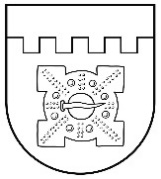 LATVIJAS REPUBLIKADOBELES NOVADA DOMEBrīvības iela 17, Dobele, Dobeles novads, LV-3701Tālr. 63707269, 63700137, 63720940, e-pasts dome@dobele.lvAPSTIPRINĀTIar Dobeles novada domes2023. gada 31. augusta lēmumu Nr.326/122023. gada 31. augustā					              NoteikumiGrozījumi Dobeles novada pašvaldības 2023.gada 29.jūnija noteikumos  „Kārtība, kādā valsts amatpersonas paziņo par atrašanos interešu konflikta situācijā, kādā tiek izsniegtas amatu savienošanas atļaujas un kādā darbinieki ziņo par iespējamiem pārkāpumiem”Izdoti saskaņā ar Pašvaldību likuma 50. panta pirmo daļu,Valsts pārvaldes  iekārtas likuma 72.panta pirmās daļas 2.punktu, 73. panta pirmās daļas 4.punktuMinistru kabineta 2017.gada 17.oktobra noteikumu Nr.630 “Noteikumi par iekšējās kontroles sistēmas pamatprasībām korupcijas un interešu konflikta riska novēršanai publiskas personas institūcijā” 8.3.apakšpunktuIzdarīt Dobeles novada pašvaldības 2023. gada 29. jūnija noteikumos „Kārtība, kādā valsts amatpersonas paziņo par atrašanos interešu konflikta situācijā, kādā tiek izsniegtas amatu savienošanas atļaujas un kādā darbinieki ziņo par iespējamiem pārkāpumiem” šādus grozījumus”:Izteikt 4.punktu šādā redakcijā: “4. Valsts amatpersona likuma “Par interešu konflikta novēršanu valsts amatpersonu darbībā” 21.panta pirmajā un otrajā daļā noteiktajos gadījumos un noteiktajā kārtībā par atrašanos interešu konfliktā nekavējoties ziņo:4.1. Pašvaldības domes (turpmāk – Dome) priekšsēdētājs, Domes priekšsēdētāja vietnieki – Domei;4.2. Pašvaldības izpilddirektors – Domes priekšsēdētājam;4.3. Iestādes vadītājs – Pašvaldības izpilddirektoram;4.4. Iestādes darbinieks – attiecīgās Iestādes vadītājam.”Izteikt 9. un 10. punktu šādā redakcijā: “9. Attiecībā uz 4.1. apakšpunktā un 4.2 apakšpunktā noteiktajām amatpersonām Dome izvērtē radušos interešu konflikta situāciju, konstatējot pārkāpumu vai pienākumu pildīšanu apzinātā interešu konflikta situācijā, pieņem lēmumu par pārbaudes uzsākšanu, kā arī nepieciešamības gadījumā – par tālāku informācijas paziņošanu un nosūtīšanu Pašvaldības pārraugošām institūcijām un tiesību aizsardzības iestādēm. Ja radusies interešu konflikta situācija attiecas uz 4.1. apakšpunktā noteiktajām amatpersonām, attiecīgā amatpersona nepiedalās Domes lēmuma pieņemšanā.10. Attiecībā uz 4.3. apakšpunktā noteiktajām amatpersonām - Pašvaldības izpilddirektors, attiecībā uz 4.4. apakšpunktā noteiktajām amatpersonām – iestādes vadītājs, izvērtē radušos interešu konflikta situāciju, konstatējot pārkāpumu vai pienākumu pildīšanu apzinātā interešu konflikta situācijā, pieņem lēmumu par pārbaudes uzsākšanu, kā arī nepieciešamības gadījumā – par tālāku informācijas paziņošanu un nosūtīšanu Pašvaldības pārraugošām institūcijām un tiesību aizsardzības iestādēm.”Izteikt 13.punktu šādā redakcijā: “13. Iesniegumu ar lūgumu atļaut valsts amatpersonas amatu savienot ar citu amatu valsts amatpersona iesniedz:13.1. Domes priekšsēdētājs, Domes priekšsēdētāja vietnieki – Domei;13.2. Pašvaldības amatpersonas vai Iestāžu vadītāji, kurus ieceļ, ievēl vai apstiprina amatā Dome – Domei;13.3. Iestāžu darbinieki - attiecīgās Iestādes vadītājam.”Aizstāt 15.punktā skaitli “14” ar skaitli “13”. Domes priekšsēdētājs								I.GorskisLATVIJAS REPUBLIKADOBELES NOVADA DOMEBrīvības iela 17, Dobele, Dobeles novads, LV-3701Tālr. 63707269, 63700137, 63720940, e-pasts dome@dobele.lvLĒMUMSDobelē2023. gada  31. augustā                                                                                                      Nr.327/12Par nekustamā īpašuma – dzīvokļa Nr.9 “Pilskalni”, Tērvetē, Tērvetes pagastā, Dobeles novadā, atsavināšanuĪpašumtiesības uz dzīvokļa īpašumu Nr.9 “Pilskalni”, Tērvetē, Tērvetes pagastā, Dobeles novadā, kadastra numurs 46889000440, ar kopējo platību 12,4 m2, kopīpašuma 124/2908 domājamām daļām no būvēm un zemes (turpmāk - dzīvoklis), 2023.gada 27.jūnijā nostiprinātas Dobeles novada pašvaldībai (turpmāk - pašvaldība), Zemgales rajona tiesas Tērvetes pagasta zemesgrāmatas nodalījumā Nr.305  9.Pašvaldībā ir saņemts dzīvokļa īrnieces [..] ierosinājums atsavināt dzīvokli.Saskaņā ar Publiskas personas mantas atsavināšanas likuma 45.panta ceturtās daļas noteikumiem, īrnieks vai viņa ģimenes locekļi var pirkt īrēto viendzīvokļa māju vai dzīvokļa īpašumu, ja:1) īrnieks un viņa ģimenes locekļi ir noslēguši notariāli apliecinātu vienošanos par to, kurš vai kuri no viņiem iegūs īpašumā īrēto viendzīvokļa māju vai dzīvokļa īpašumu;2) tiesā nav celta prasība par īres līguma izbeigšanu.Pret [..] prasība par īres līguma izbeigšanu nav celta.[..] izīrētajā dzīvoklī nav deklarēti citi ģimenes locekļi.Pašvaldībai nav lietderīgi saglabāt īpašumā dzīvokli 9 dzīvokļu daudzdzīvokļu mājā, jo 3 dzīvokļu īpašumi reģistrēti zemesgrāmatā uz citu personu vārda. Sertificēta nekustamo īpašumu vērtētāja Anita Vēdiķe (LĪVA profesionālās kvalifikācijas sertifikāts Nr.76) 2023.gada 31.jūlijā noteikusi dzīvokļa tirgus vērtību 1500 EUR (viens tūkstotis pieci simti euro), atbilstoši Standartizācijas likumā paredzētajā kārtībā apstiprinātajiem īpašuma vērtēšanas standartiem.Saskaņā ar Publiskas personas mantas atsavināšanas likuma 4.panta ceturtās daļas 5.punktu, 8.panta trešo daļu, 36.panta trešo daļu, 45.panta trešo un ceturto daļu, kā arī sertificēta vērtētāja vērtējumu, atklāti balsojot: PAR - 16 (Ģirts Ante, Kristīne Briede, Sarmīte Dude, Māris Feldmanis, Edgars Gaigalis,  Ivars Gorskis, Linda Karloviča, Gints Kaminskis, Edgars Laimiņš, Sintija Liekniņa, Sanita Olševska, Andris Podvinskis, Viesturs Reinfelds, Dace Reinika, Andrejs Spridzāns, Ivars Stanga), PRET - nav, ATTURAS - nav, Dobeles novada dome NOLEMJ:1. Atsavināt dzīvokli Nr.9 “Pilskalni”, Tērvetē, Tērvetes pagastā, Dobeles novadā, 12,4 m2  platībā un pie dzīvokļa īpašuma piederošās kopīpašuma 124/2908 domājamās daļas no būvēm un zemes, kadastra numurs 46889000440.2. 	Apstiprināt dzīvokļa Nr.9 “Pilskalni”, Tērvetē, Tērvetes pagastā, Dobeles novadā, un pie dzīvokļa īpašuma piederošās kopīpašuma 124/2908 domājamās daļas no būvēm un zemes nosacīto cenu vērtību 1500 EUR (viens tūkstotis pieci simti euro).3. Piedāvāt [..], personas kods [..], viena mēneša laikā no lēmuma saņemšanas dienas, izmantot pirmpirkuma tiesības un pirkt dzīvokli Nr.9 “Pilskalni”, Tērvetē, Tērvetes pagastā, Dobeles novadā, un pie dzīvokļa īpašuma piederošās kopīpašuma 124/2908 domājamās daļas no būvēm un zemes par nosacīto cenu vērtību 1500 EUR (viens tūkstotis pieci simti euro).4. 	Pirmpirkuma tiesību izmantošanas gadījumā, pirkuma maksa pilnā apmērā samaksājama viena mēneša laikā no lēmuma saņemšanas dienas. Ja dzīvoklis tiek pirkts uz nomaksu līdz pieciem gadiem, tad viena mēneša laikā no lēmuma saņemšanas dienas samaksājams avanss 10% apmērā no pirkuma maksas.5. 	Lēmums zaudē spēku, ja pirkuma maksa pilnā apjomā vai avanss netiek samaksāts lēmuma 4.punktā noteiktajā termiņā. Domes priekšsēdētājs                                                                                            I. GorskisLATVIJAS REPUBLIKADOBELES NOVADA DOMEBrīvības iela 17, Dobele, Dobeles novads, LV-3701Tālr. 63707269, 63700137, 63720940, e-pasts dome@dobele.lvLĒMUMSDobelē2023. gada 31. augustā 	                                                                                                      Nr.328/12Par nekustamā īpašuma – dzīvokļa Nr.4 Priežu ielā 3, Gardenē, Auru pagastā, Dobeles novadā, atsavināšanuĪpašumtiesības uz dzīvokļa īpašumu Nr.4 Priežu ielā 3, Gardenē, Auru pagastā, Dobeles novadā, kadastra numurs 46469000670, ar kopējo platību 63,1 m2, kopīpašuma 631/8598 domājamām daļām no būves un zemes (turpmāk - dzīvoklis), 2023.gada 30.maijā nostiprinātas Dobeles novada pašvaldībai (turpmāk - pašvaldība), Zemgales rajona tiesas Auru pagasta zemesgrāmatas nodalījumā Nr.100000171189  4.Pašvaldībā ir saņemts dzīvokļa īrnieka [..] ierosinājums atsavināt dzīvokli.Saskaņā ar Publiskas personas mantas atsavināšanas likuma 45.panta ceturtās daļas noteikumiem, īrnieks vai viņa ģimenes locekļi var pirkt īrēto viendzīvokļa māju vai dzīvokļa īpašumu, ja:1) īrnieks un viņa ģimenes locekļi ir noslēguši notariāli apliecinātu vienošanos par to, kurš vai kuri no viņiem iegūs īpašumā īrēto viendzīvokļa māju vai dzīvokļa īpašumu;2) tiesā nav celta prasība par īres līguma izbeigšanu.Pret [..] prasība par īres līguma izbeigšanu nav celta.[..] izīrētajā dzīvoklī ir deklarēti ģimenes locekļi, ar kuriem ir noslēgta notariāli apliecināta vienošanās par to, ka īrēto dzīvokļa īpašumu savā īpašumā iegūs [..].Pašvaldībai nav lietderīgi saglabāt īpašumā dzīvokli 12 dzīvokļu daudzdzīvokļu mājā, jo 9 dzīvokļu īpašumi reģistrēti zemesgrāmatā uz citu personu vārda. Sertificēta nekustamo īpašumu vērtētāja Anita Vēdiķe (LĪVA profesionālās kvalifikācijas sertifikāts Nr.76) 2023.gada 3.jūlijā noteikusi dzīvokļa tirgus vērtību 6500 EUR (seši tūkstoši pieci simti euro), atbilstoši Standartizācijas likumā paredzētajā kārtībā apstiprinātajiem īpašuma vērtēšanas standartiem.Saskaņā ar Publiskas personas mantas atsavināšanas likuma 4.panta ceturtās daļas 5.punktu, 8.panta trešo daļu, 36.panta trešo daļu, 45.panta trešo un ceturto daļu, kā arī sertificēta vērtētāja vērtējumu, atklāti balsojot: PAR - 16 (Ģirts Ante, Kristīne Briede, Sarmīte Dude, Māris Feldmanis, Edgars Gaigalis,  Ivars Gorskis, Linda Karloviča, Gints Kaminskis, Edgars Laimiņš, Sintija Liekniņa, Sanita Olševska, Andris Podvinskis, Viesturs Reinfelds, Dace Reinika, Andrejs Spridzāns, Ivars Stanga), PRET - nav, ATTURAS - nav, Dobeles novada dome NOLEMJ:1. Atsavināt dzīvokli Nr.4 Priežu ielā 3, Gardenē, Auru pagastā, Dobeles novadā, 63,1 m2 platībā un pie dzīvokļa īpašuma piederošās kopīpašuma 631/8598 domājamās daļas no būves un zemes, kadastra numurs 46469000670.2. 	Apstiprināt dzīvokļa Nr.4 Priežu ielā 3, Gardenē, Auru pagastā, Dobeles novadā, un pie dzīvokļa īpašuma piederošās kopīpašuma 631/8598 domājamās daļas no būves un zemes nosacīto cenu 6500 EUR (seši tūkstoši pieci simti euro).3. Piedāvāt [..], personas kods [..], viena mēneša laikā no lēmuma saņemšanas dienas, izmantot pirmpirkuma tiesības un pirkt dzīvokli Nr.4 Priežu ielā 3, Gardenē, Auru pagastā, Dobeles novadā, un pie dzīvokļa īpašuma piederošās kopīpašuma 631/8598 domājamās daļas no būves un zemes par nosacīto cenu 6500 EUR (seši tūkstoši pieci simti euro).4. 	Pirmpirkuma tiesību izmantošanas gadījumā, pirkuma maksa pilnā apmērā samaksājama viena mēneša laikā no lēmuma saņemšanas dienas. Ja dzīvoklis tiek pirkts uz nomaksu līdz pieciem gadiem, tad viena mēneša laikā no lēmuma saņemšanas dienas samaksājams avanss 10% apmērā no pirkuma maksas.5. 	Lēmums zaudē spēku, ja pirkuma maksa pilnā apjomā vai avanss netiek samaksāts lēmuma 4.punktā noteiktajā termiņā. Domes priekšsēdētājs                                                                                               I. GorskisLATVIJAS REPUBLIKADOBELES NOVADA DOMEBrīvības iela 17, Dobele, Dobeles novads, LV-3701Tālr. 63707269, 63700137, 63720940, e-pasts dome@dobele.lvLĒMUMSDobelē2023. gada 31. augustā                                                                                                       Nr.329/12Par nekustamā īpašuma – dzīvokļa Nr.35 Jāņa Čakstes iela 20, Dobelē, Dobeles novadā, atsavināšanuĪpašumtiesības uz dzīvokļa īpašumu Nr.35 Jāņa Čakstes iela 20, Dobelē, Dobeles novadā, kadastra numurs 46019003100, ar kopējo platību 33,5 m2, kopīpašuma 335/23114 domājamām daļām no būves (turpmāk - dzīvoklis), 2023.gada 9.jūnijā nostiprinātas Dobeles novada pašvaldībai (turpmāk - pašvaldība), Zemgales rajona tiesas Dobeles pilsētas zemesgrāmatas nodalījumā Nr.208 35.Pašvaldībā ir saņemts dzīvokļa īrnieces [..] ierosinājums atsavināt dzīvokli.Saskaņā ar Publiskas personas mantas atsavināšanas likuma 45.panta ceturtās daļas noteikumiem, īrnieks vai viņa ģimenes locekļi var pirkt īrēto viendzīvokļa māju vai dzīvokļa īpašumu, ja:1) īrnieks un viņa ģimenes locekļi ir noslēguši notariāli apliecinātu vienošanos par to, kurš vai kuri no viņiem iegūs īpašumā īrēto viendzīvokļa māju vai dzīvokļa īpašumu;2) tiesā nav celta prasība par īres līguma izbeigšanu.Pret [..] prasība par īres līguma izbeigšanu nav celta.[..] izīrētajā dzīvoklī nav deklarēti citi pilngadīgi ģimenes locekļi.Pašvaldībai nav lietderīgi saglabāt īpašumā dzīvokli 43 dzīvokļu daudzdzīvokļu mājā, jo 41 dzīvokļu īpašumi reģistrēti zemesgrāmatā uz citu personu vārda. Sertificēta nekustamo īpašumu vērtētāja Anita Vēdiķe (LĪVA profesionālās kvalifikācijas sertifikāts Nr.76) 2023.gada 31.jūlijā noteikusi dzīvokļa tirgus vērtību 12700 EUR (divpadsmit tūkstoši septiņi simti euro) atbilstoši Standartizācijas likumā paredzētajā kārtībā apstiprinātajiem īpašuma vērtēšanas standartiem.Saskaņā ar Publiskas personas mantas atsavināšanas likuma 4.panta ceturtās daļas 5.punktu, 8.panta trešo daļu, 36.panta trešo daļu, 45.panta trešo un ceturto daļu, kā arī sertificētavērtētāja vērtējumu, atklāti balsojot: PAR - 16 (Ģirts Ante, Kristīne Briede, Sarmīte Dude, Māris Feldmanis, Edgars Gaigalis,  Ivars Gorskis, Linda Karloviča, Gints Kaminskis, Edgars Laimiņš, Sintija Liekniņa, Sanita Olševska, Andris Podvinskis, Viesturs Reinfelds, Dace Reinika, Andrejs Spridzāns, Ivars Stanga), PRET - nav, ATTURAS - nav, Dobeles novada dome NOLEMJ:1. Atsavināt dzīvokli Nr.35 Jāņa Čakstes iela 20, Dobelē, Dobeles novadā, 33,5 m2  platībā un pie dzīvokļa īpašuma piederošās kopīpašuma 335/23114 domājamās daļas no būves, kadastra numurs 46019003100.2. 	Apstiprināt dzīvokļa Nr.35 Jāņa Čakstes iela 20, Dobelē, Dobeles novadā, un pie dzīvokļa īpašuma piederošās kopīpašuma 335/23114 domājamās daļas no būves nosacīto cenu 	12700 EUR (divpadsmit tūkstoši septiņi simti euro).3. Piedāvāt [..], personas kods [..], viena mēneša laikā no lēmuma saņemšanas dienas, izmantot pirmpirkuma tiesības un pirkt dzīvokli Nr.35 Jāņa Čakstes iela 20, Dobelē, Dobeles novadā, un pie dzīvokļa īpašuma piederošās kopīpašuma 335/23114  domājamās daļas no būves par nosacīto cenu 12700 EUR (divpadsmit tūkstoši septiņi simti euro).4. 	Pirmpirkuma tiesību izmantošanas gadījumā, pirkuma maksa pilnā apmērā samaksājama viena mēneša laikā no lēmuma saņemšanas dienas. Ja dzīvoklis tiek pirkts uz nomaksu līdz pieciem gadiem, tad viena mēneša laikā no lēmuma saņemšanas dienas samaksājams avanss 10% apmērā no pirkuma maksas.5. 	Lēmums zaudē spēku, ja pirkuma maksa pilnā apjomā vai avanss netiek samaksāts lēmuma 4.punktā noteiktajā termiņā. Domes priekšsēdētājs                                                                                      I. GorskisLATVIJAS REPUBLIKADOBELES NOVADA DOMEBrīvības iela 17, Dobele, Dobeles novads, LV-3701Tālr. 63707269, 63700137, 63720940, e-pasts dome@dobele.lvLĒMUMSDobelē2023. gada 31. augustā                                                                                                      Nr.330/12Par nekustamā īpašuma – dzīvokļa Nr.9 “Dzirksteles”, Bukaiši, Bukaišu pagastā, Dobeles novadā, atsavināšanuĪpašumtiesības uz dzīvokļa īpašumu Nr.9 “Dzirksteles”, Bukaiši, Bukaišu pagastā, Dobeles novadā, kadastra numurs 46569000089, ar kopējo platību 71,2 m2, kopīpašuma 664/7036 domājamām daļām no būves un zemes (turpmāk - dzīvoklis), 2023.gada 14.jūlijā nostiprinātas Dobeles novada pašvaldībai (turpmāk - pašvaldība), Zemgales rajona tiesas Bukaišu pagasta zemesgrāmatas nodalījumā Nr.105 9.Pašvaldībā ir saņemts dzīvokļa īrnieka [..] ierosinājums atsavināt dzīvokli.Saskaņā ar Publiskas personas mantas atsavināšanas likuma 45.panta ceturtās daļas noteikumiem, īrnieks vai viņa ģimenes locekļi var pirkt īrēto viendzīvokļa māju vai dzīvokļa īpašumu, ja:1) īrnieks un viņa ģimenes locekļi ir noslēguši notariāli apliecinātu vienošanos par to, kurš vai kuri no viņiem iegūs īpašumā īrēto viendzīvokļa māju vai dzīvokļa īpašumu;2) tiesā nav celta prasība par īres līguma izbeigšanu.Pret [..] prasība par īres līguma izbeigšanu nav celta.[..] un viņa ģimenes locekļi 2023.gada 5. jūlijā ir noslēguši notariāli apliecinātu Vienošanos par to, ka [..] iegūs īpašumā īrēto dzīvokļa īpašumu Nr.9 “Dzirksteles”, Bukaiši, Bukaišu pagastā, Dobeles novadā.Pašvaldībai nav lietderīgi saglabāt īpašumā dzīvokli 12 dzīvokļu daudzdzīvokļu mājā, jo 4 dzīvokļu īpašumi reģistrēti zemesgrāmatā uz citu personu vārda. Sertificēta nekustamo īpašumu vērtētāja Anita Vēdiķe (LĪVA profesionālās kvalifikācijas sertifikāts Nr.76) 2023.gada 31. jūlijā noteikusi dzīvokļa tirgus vērtību 4800 EUR (četri tūkstoši astoņi simti euro) atbilstoši Standartizācijas likumā paredzētajā kārtībā apstiprinātajiem īpašuma vērtēšanas standartiem.Saskaņā ar Publiskas personas mantas atsavināšanas likuma 4.panta ceturtās daļas 5.punktu, 8.panta trešo daļu, 36.panta trešo daļu, 45.panta trešo un ceturto daļu, kā arī sertificētavērtētāja vērtējumu, atklāti balsojot: PAR - 16 (Ģirts Ante, Kristīne Briede, Sarmīte Dude, Māris Feldmanis, Edgars Gaigalis,  Ivars Gorskis, Linda Karloviča, Gints Kaminskis, Edgars Laimiņš, Sintija Liekniņa, Sanita Olševska, Andris Podvinskis, Viesturs Reinfelds, Dace Reinika, Andrejs Spridzāns, Ivars Stanga), PRET - nav, ATTURAS - nav, Dobeles novada dome NOLEMJ:1. Atsavināt dzīvokli Nr.9 “Dzirksteles”, Bukaiši, Bukaišu pagastā, Dobeles novadā, 71,2 m2  platībā un pie dzīvokļa īpašuma piederošās kopīpašuma 664/7036 domājamās daļas no būves un zemes, kadastra numurs 46569000089.2. 	Apstiprināt dzīvokļa Nr.9 “Dzirksteles”, Bukaiši, Bukaišu pagastā, Dobeles novadā, un pie dzīvokļa īpašuma piederošās kopīpašuma 664/7036 domājamās daļas no būves un zemes nosacīto cenu 4800 EUR (četri tūkstoši astoņi simti euro).3. Piedāvāt [..], personas kods [..], viena mēneša laikā no lēmuma saņemšanas dienas, izmantot pirmpirkuma tiesības un pirkt dzīvokli Nr.9, “Dzirksteles”, Bukaiši, Bukaišu pagastā, Dobeles novadā, un pie dzīvokļa īpašuma piederošās kopīpašuma 664/7036 domājamās daļas no būves un zemes par nosacīto cenu 4800 EUR (četri tūkstoši astoņi simti euro).4. 	Pirmpirkuma tiesību izmantošanas gadījumā, pirkuma maksa pilnā apmērā samaksājama viena mēneša laikā no lēmuma saņemšanas dienas. Ja dzīvoklis tiek pirkts uz nomaksu līdz pieciem gadiem, tad viena mēneša laikā no lēmuma saņemšanas dienas samaksājams avanss 10% apmērā no pirkuma maksas.5. 	Lēmums zaudē spēku, ja pirkuma maksa pilnā apjomā vai avanss netiek samaksāts lēmuma 4.punktā noteiktajā termiņā. Domes priekšsēdētājs                                                                                      I. GorskisLATVIJAS REPUBLIKADOBELES NOVADA DOMEBrīvības iela 17, Dobele, Dobeles novads, LV-3701Tālr. 63707269, 63700137, 63720940, e-pasts dome@dobele.lvLĒMUMSDobelē2023. gada 31. augustā                                                                                                       Nr.331/12Par nekustamā īpašuma – dzīvokļa Nr.12 “Dzirksteles”, Bukaiši, Bukaišu pagastā, Dobeles novadā, atsavināšanuĪpašumtiesības uz dzīvokļa īpašumu Nr.12 “Dzirksteles”, Bukaiši, Bukaišu pagastā, Dobeles novadā, kadastra numurs 46569000090, ar kopējo platību 54,1 m2, kopīpašuma 508/7036 domājamām daļām no būves un zemes (turpmāk - dzīvoklis), 2023.gada 11.jūlijā nostiprinātas Dobeles novada pašvaldībai (turpmāk - pašvaldība), Zemgales rajona tiesas Bukaišu pagasta zemesgrāmatas nodalījumā Nr.105 12.Pašvaldībā ir saņemts dzīvokļa īrnieces [..] ierosinājums atsavināt dzīvokli.Saskaņā ar Publiskas personas mantas atsavināšanas likuma 45.panta ceturtās daļas noteikumiem, īrnieks vai viņa ģimenes locekļi var pirkt īrēto viendzīvokļa māju vai dzīvokļa īpašumu, ja:1) īrnieks un viņa ģimenes locekļi ir noslēguši notariāli apliecinātu vienošanos par to, kurš vai kuri no viņiem iegūs īpašumā īrēto viendzīvokļa māju vai dzīvokļa īpašumu;2) tiesā nav celta prasība par īres līguma izbeigšanu.Pret [..] prasība par īres līguma izbeigšanu nav celta.[..] un viņas ģimenes locekļi 2023.gada 31. jūlijā ir noslēguši notariāli apliecinātu Vienošanos par to, ka [..] iegūs īpašumā īrēto dzīvokļa īpašumu Nr.12 “Dzirksteles”, Bukaiši, Bukaišu pagastā, Dobeles novadā.Pašvaldībai nav lietderīgi saglabāt īpašumā dzīvokli 12 dzīvokļu daudzdzīvokļu mājā, jo 4 dzīvokļu īpašumi reģistrēti zemesgrāmatā uz citu personu vārda. Sertificēta nekustamo īpašumu vērtētāja Anita Vēdiķe (LĪVA profesionālās kvalifikācijas sertifikāts Nr.76) 2023.gada 31.jūlijā noteikusi dzīvokļa tirgus vērtību 3500 EUR (trīs tūkstoši pieci simti euro) atbilstoši Standartizācijas likumā paredzētajā kārtībā apstiprinātajiem īpašuma vērtēšanas standartiem.Saskaņā ar Publiskas personas mantas atsavināšanas likuma 4.panta ceturtās daļas 5.punktu, 8.panta trešo daļu, 36.panta trešo daļu, 45.panta trešo un ceturto daļu, kā arī sertificētavērtētāja vērtējumu, atklāti balsojot: PAR - 16 (Ģirts Ante, Kristīne Briede, Sarmīte Dude, Māris Feldmanis, Edgars Gaigalis,  Ivars Gorskis, Linda Karloviča, Gints Kaminskis, Edgars Laimiņš, Sintija Liekniņa, Sanita Olševska, Andris Podvinskis, Viesturs Reinfelds, Dace Reinika, Andrejs Spridzāns, Ivars Stanga), PRET - nav, ATTURAS - nav, Dobeles novada dome NOLEMJ:1. Atsavināt dzīvokli Nr.12 “Dzirksteles”, Bukaiši, Bukaišu pagastā, Dobeles novadā, 54,1 m2  platībā un pie dzīvokļa īpašuma piederošās kopīpašuma 508/7036 domājamās daļas no būves un zemes, kadastra numurs 46569000090.2. 	Apstiprināt dzīvokļa Nr.12 “Dzirksteles”, Bukaiši, Bukaišu pagastā, Dobeles novadā, un pie dzīvokļa īpašuma piederošās kopīpašuma 508/7036 domājamās daļas no būves un zemes nosacīto cenu 3500 EUR (trīs tūkstoši pieci simti euro).3. Piedāvāt [..], personas kods [..], viena mēneša laikā no lēmuma saņemšanas dienas, izmantot pirmpirkuma tiesības un pirkt dzīvokli Nr.12 “Dzirksteles”, Bukaiši, Bukaišu pagastā, Dobeles novadā, un pie dzīvokļa īpašuma piederošās kopīpašuma 508/7036 domājamās daļas no būves un zemes par nosacīto cenu 3500 EUR (trīs tūkstoši pieci simti euro).4. 	Pirmpirkuma tiesību izmantošanas gadījumā, pirkuma maksa pilnā apmērā samaksājama viena mēneša laikā no lēmuma saņemšanas dienas. Ja dzīvoklis tiek pirkts uz nomaksu līdz pieciem gadiem, tad viena mēneša laikā no lēmuma saņemšanas dienas samaksājams avanss 10% apmērā no pirkuma maksas.5. 	Lēmums zaudē spēku, ja pirkuma maksa pilnā apjomā vai avanss netiek samaksāts lēmuma 4.punktā noteiktajā termiņā. Domes priekšsēdētājs                                                                                      I. GorskisLATVIJAS REPUBLIKADOBELES NOVADA DOMEBrīvības iela 17, Dobele, Dobeles novads, LV-3701Tālr. 63707269, 63700137, 63720940, e-pasts dome@dobele.lvLĒMUMSDobelē2023. gada 31. augustā                 	                                                                                      Nr.332/12Par nekustamā īpašuma „Stari” Auru pagastā, Dobeles novadā, atsavināšanu Dobeles novada dome ir izskatījusi Dobeles novada pašvaldības Īpašumu komisijas ierosinājumu atsavināt Dobeles novada pašvaldībai (turpmāk – pašvaldība) piederošo nekustamo īpašumu „Stari”, Auru pagastā, Dobeles novadā, kadastra numurs 46460100080 (turpmāk – Īpašums). Izskatot minēto ierosinājumu, Dobeles novada dome konstatēja:Īpašums reģistrēts Zemgales rajona tiesas Auru pagasta zemesgrāmatas nodalījumā Nr.100000690516 un uz to nostiprinātas īpašuma tiesības pašvaldībai. Īpašums sastāv no neapbūvētas zemes vienības ar kadastra apzīmējumu 46460100080, platība 1,05 ha.    Saskaņā ar Dobeles novada domes 2023.gada 29.jūnija lēmumu Nr.236/9 „Par starpgabala statusa noteikšanu nekustamam īpašumam „Stari”, Auru pagastā, Dobeles novadā” zemes vienībai „Stari”, Auru pagastā, Dobeles novadā ar kadastra apzīmējumu 46460100080,  platība 1,05 ha, noteikts starpgabala statuss.Īpašums netiek izmantots un tas nav nepieciešams Dobeles novada pašvaldībai tās patstāvīgo funkciju izpildei.Saskaņā ar Publiskas personas mantas atsavināšanas likuma 37.panta pirmās daļas 4.punktu pārdot publiskas personas mantu par brīvu cenu var, ja nekustamo īpašumu iegūst šā likuma 4.panta ceturtajā daļā minētā persona.Saskaņā ar Publiskas personas mantas atsavināšanas likuma 4.panta ceturtās daļas 1.punktu, atsevišķos gadījumos publiskas personas nekustamā īpašuma atsavināšanu var ierosināt zemes īpašnieks vai visi kopīpašnieki, ja viņi vēlas nopirkt zemes starpgabalu, kas piegul viņu zemei.Īpašumam ir viens piegulošais nekustamais īpašums „Apiņi”, Auru pagasts, Dobeles novads, kadastra numurs 46460100021, īpašnieks [..], personas kods [..].Saskaņā ar Publiskas personas mantas atsavināšanas likuma 5.panta pirmo daļu, atļauju atsavināt atvasinātu publisku personu nekustamo īpašumu dod attiecīgās atvasinātās publiskās personas lēmējinstitūcija, kas konkrētajā situācijā ir Dobeles novada dome.Saskaņā ar Publiskas personas mantas atsavināšanas likuma 5.panta piekto daļu, lēmumā par nekustamā īpašuma atsavināšanu tiek noteikts arī atsavināšanas veids.Saskaņā ar Publiskas personas mantas atsavināšanas likuma 14.panta otro daļu, 4.panta ceturtajā daļā minētās mantas atsavināšana izsludināma šajā likumā noteiktajā kārtībā (11.pants), uzaicinot attiecīgās personas mēneša laikā iesniegt pieteikumu par nekustamā īpašuma pirkšanu. Ja norādītajā termiņā no minētajām personām ir saņemts viens pieteikums, izsoli nerīko un ar šo personu slēdz pirkuma līgumu par nosacīto cenu.Saskaņā ar minētā zemes gabala 2023.gada 26.jūlijā veikto tirgus novērtējumu, ko atbilstoši Standartizācijas likumā paredzētajā kārtībā apstiprinātajiem Latvijas īpašuma vērtēšanas standartiem veikusi sertificēta nekustamo īpašumu vērtētāja Anita Vēdiķe, īpašuma vērtētāja profesionālās kvalifikācijas sertifikāts Nr.76, Īpašuma tirgus vērtība ir noteikta 9000 EUR (deviņi tūkstoši euro) apmērā.Saskaņā ar Publiskas personas mantas atsavināšanas likuma Pārejas noteikumu 12.punktu, līdz brīdim, kad spēku zaudē Valsts un pašvaldību īpašuma privatizācijas un privatizācijas sertifikātu izmantošanas pabeigšanas likums, atsavināmā neapbūvētā zemesgabala nosacītā cena nedrīkst būt zemāka par zemāko no šādām vērtībām: attiecīgā zemesgabala kadastrālo vērtību vai zemes kadastrālo vērtību 2007.gada 31.decembrī.Saskaņā ar Valsts zemes dienesta Nekustamā īpašuma valsts kadastra informācijas sistēmā norādītiem datiem Īpašuma kadastrālā vērtība 2007.gada 31.decembrī nav noteikta, bet aktuālā kadastrālā vērtība ir 2530 EUR (divi tūkstoši pieci simti trīsdesmit euro).Ievērojot minēto, Īpašums atsavināms par cenu ne zemāku kā 9000 EUR (deviņi tūkstoši euro) apmērā.Ņemot vērā iepriekš norādīto un pamatojoties uz Pašvaldību likuma 10.panta pirmās daļas 16.punktu, Publiskas personas mantas atsavināšanas likuma 4.panta ceturtās daļas 1.punktu, 5.panta pirmo un piekto daļu, 8.panta trešo daļu, 14.panta otro un trešo daļu, 37.panta pirmās daļas 4. punktu, un 44. panta astotās daļas 1. punktu, PAR - 15 (Ģirts Ante, Sarmīte Dude, Māris Feldmanis, Edgars Gaigalis,  Ivars Gorskis, Linda Karloviča, Gints Kaminskis, Edgars Laimiņš, Sintija Liekniņa, Sanita Olševska, Andris Podvinskis, Viesturs Reinfelds, Dace Reinika, Andrejs Spridzāns, Ivars Stanga), PRET – 1 (Kristīne Briede), ATTURAS - nav, Dobeles novada dome NOLEMJ:Atsavināt Dobeles novada pašvaldībai piederošo nekustamo īpašumu „Stari”, Auru pagastā, Dobeles novadā, kadastra numurs 46460100080, kas sastāv no vienas neapbūvētas zemes vienības ar kadastra apzīmējumu 46460100080, platība 1,05 ha, pārdodot to [..], personas kods [..], personai, kuras īpašums piegul atsavināmajam īpašumam.Noteikt lēmuma 1.punktā atsavināmā nekustamā īpašuma cenu 9000 EUR (deviņi tūkstoši euro)  apmērā.Domes priekšsēdētājs                                                                                                  I.GorskisLATVIJAS REPUBLIKADOBELES NOVADA DOMEBrīvības iela 17, Dobele, Dobeles novads, LV-3701Tālr. 63707269, 63700137, 63720940, e-pasts dome@dobele.lvLĒMUMSDobelē2023. gada 31. augustā                                                                                                     Nr.333/12Par nekustamā īpašuma „Edgars-Kristīne”, Vītiņu pagastā, Dobeles novadā, atsavināšanu	Pamatojoties uz Dobeles novada domes 2023.gada 29.jūnija lēmuma Nr.263/9 „Par lauksaimniecībā izmantojamās zemes „Edgars-Kristīne”, Vītiņu pagastā, Dobeles novadā, atsavināšanu izsolē” 4.punktu Dobeles novada pašvaldības Īpašumu komisija (turpmāk – Īpašumu komisija) apstiprinājusi izsoles noteikumus un organizējusi nekustamā īpašuma „Edgars-Kristīne”, Vītiņu pagastā, Dobeles novadā, atsavināšanu likumā noteiktā kārtībā.	Izskatot Īpašumu komisijas organizētās izsoles rezultātus, Dobeles novada dome konstatē:Dobeles novada pašvaldībai ir nostiprinātas īpašuma tiesības uz nekustamo īpašumu „Edgars-Kristīne”, Vītiņu pagastā, Dobeles novadā (turpmāk – nekustamais īpašums), kadastra numurs 46940020071, kas sastāv no vienas neapbūvētas zemes vienības ar kadastra apzīmējumu 46940020071, platība 2,51 ha, tai skaitā, 2,45 ha lauksaimniecībā izmantojamā zeme, Zemgales rajona tiesas Vītiņu pagasta zemesgrāmatas nodalījums Nr. 100000564610. Nekustamais īpašums ir nodots nomā juridiskai personai - SIA "DIVI OZOLI", reģistrācijas numurs 48503014755.Īpašumu komisija 2023.gada 9.augustā rīkoja atklātu mutisku izsoli ar augšupejošu soli. Izsoles procedūra ir veikta atbilstoši normatīvo aktu prasībām.Atbilstoši Publiskas personas mantas atsavināšanas likuma 14.panta pirmajai daļai, izsludinātajā izsoles pieteikšanās termiņā saņemts pirmpirkuma tiesību izmantošanas pieteikums no juridiskās personas, kurai ir pirmpirkuma tiesības iegādāties nekustamo īpašumu.Izsludinātajā izsoles pieteikšanās termiņā nav pieteicies neviens izsoles dalībnieks, tādēļ pirmpirkuma tiesīgajai personai – juridiskai personai, atbilstoši Publiskas personas mantas atsavināšanas likuma 14.panta pirmajai daļai, Dobeles novada domes 2023.gada 29.jūnija lēmuma Nr.263/9 „Par lauksaimniecībā izmantojamās zemes „Edgars-Kristīne”, Vītiņu pagastā, Dobeles novadā, atsavināšanu izsolē” 3.punktu, izsoles noteikumiem jāpiedāvā iegūt nekustamo īpašumu par izsoles sākumcenu 15300 EUR (piecpadsmit tūkstoši trīs simti euro), kas palielināta par vienu soli 1000 EUR (viens tūkstotis euro).Pamatojoties uz Pašvaldību likuma 10. panta pirmās daļas 16. punktu, Publiskas personas mantas atsavināšanas likuma 14.panta pirmo daļu, 34.panta otro daļu, Dobeles novada domes 2023.gada 29.jūnija lēmuma Nr.263/9 „Par lauksaimniecībā izmantojamās zemes „Edgars-Kristīne”, Vītiņu pagastā, Dobeles novadā, atsavināšanu izsolē” 3.punktu, atklāti balsojot: PAR - 16 (Ģirts Ante, Kristīne Briede, Sarmīte Dude, Māris Feldmanis, Edgars Gaigalis,  Ivars Gorskis, Linda Karloviča, Gints Kaminskis, Edgars Laimiņš, Sintija Liekniņa, Sanita Olševska, Andris Podvinskis, Viesturs Reinfelds, Dace Reinika, Andrejs Spridzāns, Ivars Stanga), PRET - nav, ATTURAS - nav, Dobeles novada dome NOLEMJ:Apstiprināt 2023.gada 9.augusta izsoles rezultātu par nekustamā īpašuma „Edgars-Kristīne”, Vītiņu pagastā, Dobeles novadā, kadastra numurs 46940020071, kas sastāv no vienas neapbūvētas zemes vienības ar kadastra apzīmējumu 46940020071, platība 2,51 ha, tai skaitā, 2,45 ha  lauksaimniecībā izmantojamā zeme, atsavināšanu SIA "DIVI OZOLI", reģistrācijas numurs 48503014755, par cenu 16300 EUR (sešpadsmit tūkstoši trīs simti euro), nosakot pirkuma maksas samaksas termiņu 2023.gada 31.oktobri.Domes priekšsēdētājs 								I.GorskisLATVIJAS REPUBLIKADOBELES NOVADA DOMEBrīvības iela 17, Dobele, Dobeles novads, LV-3701Tālr. 63707269, 63700137, 63720940, e-pasts dome@dobele.lvLĒMUMSDobelē2023. gada 31. augustā                                                                                                      Nr.334/12Par nekustamā īpašuma „Bluķi”, Vītiņu pagastā, Dobeles novadā, atsavināšanu	Pamatojoties uz Dobeles novada domes 2023.gada 29.jūnija lēmuma Nr.264/9 „Par lauksaimniecībā izmantojamās zemes „Bluķi”, Vītiņu pagastā, Dobeles novadā, atsavināšanu izsolē” 4.punktu Dobeles novada pašvaldības Īpašumu komisija (turpmāk – Īpašumu komisija) apstiprinājusi izsoles noteikumus un organizējusi nekustamā īpašuma „Bluķi”, Vītiņu pagastā, Dobeles novadā, atsavināšanu likumā noteiktā kārtībā.	Izskatot Īpašumu komisijas organizētās izsoles rezultātus, Dobeles novada dome konstatē:Dobeles novada pašvaldībai ir nostiprinātas īpašuma tiesības uz nekustamo īpašumu „Bluķi”, Vītiņu pagastā, Dobeles novadā (turpmāk – nekustamais īpašums „Bluķi”), kadastra numurs 46940020157, kas sastāv no vienas neapbūvētas zemes vienības ar kadastra apzīmējumu 46940020157, platība 5,4 ha, tai skaitā, 5,33 ha  lauksaimniecībā izmantojamā zeme, Zemgales rajona tiesas Vītiņu pagasta zemesgrāmatas nodalījums Nr. 100000550568. Nekustamais īpašums „Bluķi” ir nodots nomā juridiskai personai - Bluķa zemnieku saimniecībai "TESELES", reģistrācijas numurs 45101007671.Īpašumu komisija 2023.gada 9.augustā rīkoja atklātu mutisku izsoli ar augšupejošu soli. Izsoles procedūra ir veikta atbilstoši normatīvo aktu prasībām.Atbilstoši Publiskas personas mantas atsavināšanas likuma 14.panta pirmajai daļai, izsludinātajā izsoles pieteikšanās termiņā saņemts pirmpirkuma tiesību izmantošanas pieteikums no juridiskās personas, kurai ir pirmpirkuma tiesības iegādāties nekustamo īpašumu „Bluķi”.Izsludinātajā izsoles pieteikšanās termiņā nav pieteicies neviens izsoles dalībnieks, tādēļ pirmpirkuma tiesīgajai personai – juridiskai personai, atbilstoši Publiskas personas mantas atsavināšanas likuma 14.panta pirmajai daļai, Dobeles novada domes 2023.gada 29.jūnija lēmuma Nr.264/9 „Par lauksaimniecībā izmantojamās zemes „Bluķi”, Vītiņu pagastā, Dobeles novadā, atsavināšanu izsolē” 3.punktu, izsoles noteikumiem jāpiedāvā iegūt nekustamo īpašumu „Bluķi” par izsoles sākumcenu 35900 EUR (trīsdesmit pieci tūkstoši deviņi simti euro), kas palielināta par vienu soli 3000 EUR (trīs tūkstoši euro).Pamatojoties uz Pašvaldību likuma 10. panta pirmās daļas 16. punktu, Publiskas personas mantas atsavināšanas likuma 14.panta pirmo daļu, 34.panta otro daļu, Dobeles novada domes 2023.gada 29.jūnija lēmuma Nr.264/9 „Par lauksaimniecībā izmantojamās zemes „Bluķi”, Vītiņu pagastā, Dobeles novadā, atsavināšanu izsolē” 3.punktu, atklāti balsojot: PAR - 16 (Ģirts Ante, Kristīne Briede, Sarmīte Dude, Māris Feldmanis, Edgars Gaigalis,  Ivars Gorskis, Linda Karloviča, Gints Kaminskis, Edgars Laimiņš, Sintija Liekniņa, Sanita Olševska, Andris Podvinskis, Viesturs Reinfelds, Dace Reinika, Andrejs Spridzāns, Ivars Stanga), PRET - nav, ATTURAS - nav, Dobeles novada dome NOLEMJ:Apstiprināt 2023.gada 9.augusta izsoles rezultātu par nekustamā īpašuma „Bluķi”, Vītiņu pagastā, Dobeles novadā, kadastra numurs 46940020157, kas sastāv no vienas neapbūvētas zemes vienības ar kadastra apzīmējumu 46940020157, platība 5,4 ha, tai skaitā, 5,33 ha lauksaimniecībā izmantojamā zeme, atsavināšanu Bluķa zemnieku saimniecībai "TESELES", reģistrācijas numurs 45101007671, par cenu 38900 EUR (trīsdesmit astoņi tūkstoši deviņi simti euro), nosakot pirkuma maksas samaksas termiņu 2023.gada 31.oktobri.Domes priekšsēdētājs 								I.GorskisLATVIJAS REPUBLIKADOBELES NOVADA DOMEBrīvības iela 17, Dobele, Dobeles novads, LV-3701Tālr. 63707269, 63700137, 63720940, e-pasts dome@dobele.lvLĒMUMSDobelē2023. gada 31. augustā                                                                                                      Nr.335/12Par nekustamā īpašuma Miera iela 65, Dobelē, Dobeles novadā ½ domājamās daļas, atsavināšanuDobeles novada dome ir izskatījusi Īpašumu komisijas ierosinājumu atsavināt ½ (vienu pusi) domājamo daļu no Dobeles novada pašvaldībai (turpmāk – pašvaldība) piederoša nekustamā īpašuma Miera iela 65, Dobelē, Dobeles novadā, kadastra numurs 46010020502 (turpmāk – Īpašums) [..].Izskatot ierosinājumu, Dobeles novada dome konstatēja:Īpašums reģistrēts Zemgales rajona tiesas Dobeles pilsētas zemesgrāmatas nodalījumā Nr.100000706557 un uz to nostiprinātas īpašuma tiesības pašvaldībai. Īpašums sastāv no vienas zemes vienības ar kadastra apzīmējumu 46010020502, uz kuras atrodas pašvaldībai nepiederošas 3 (trīs) būves. Būves reģistrētas Zemgales rajona tiesas Dobeles pilsētas zemesgrāmatas nodalījumā Nr.100000563965 un uz tām nostiprinātas īpašuma tiesības [..] un vēl vienai fiziskai personai katrai uz ½ (vienu pusi) domājamo daļu. Pašvaldībā saņemts [..] iesniegums, saskaņā ar kuru viņš ir izteicis vēlmi izpirkt zemi Miera ielā 65, Dobelē, Dobeles novadā.Saskaņā ar Publiskas personas mantas atsavināšanas likuma 4. panta ceturtās daļas 4. punkta noteikumiem, pašvaldības nekustamā īpašuma atsavināšanu var ierosināt zemesgrāmatā ierakstītas ēkas (būves) kopīpašnieks, ja viņš vēlas nopirkt tā zemesgabala domājamo daļu, uz kura atrodas ēka (būve), samērīgi savai ēkas (būves) daļai.Vadoties no iepriekš minētajiem apstākļiem, [..] ir tiesības ierosināt ½ (vienas puses) domājamās daļas no Īpašuma atsavināšanu. Ņemot vērā apstākli, ka minētais zemesgabals nav nepieciešams pašvaldības pastāvīgo funkciju izpildei, lai lietderīgāk rīkotos ar pašvaldības nekustamo īpašumu, kā visizdevīgākā pašvaldības rīcība ir atzīstama ½ (vienas puses) domājamās daļas no Īpašuma atsavināšana būvju īpašniekam samērīgi būvju daļai. Saskaņā ar Publiskas personas mantas atsavināšanas likuma 37. panta pirmās daļas 4. punktu, pārdot valsts vai pašvaldības mantu par brīvu cenu var, ja nekustamo īpašumu iegūst šā likuma 4. panta ceturtajā daļā minētā persona. Šajā gadījumā pārdošanas cena ir vienāda ar nosacīto cenu, ko nosaka atbilstoši Standartizācijas likumā paredzētajā kārtībā apstiprinātajiem Latvijas īpašuma vērtēšanas standartiem.Pamatojoties uz 2023. gada 31. jūlijā veikto tirgus novērtējumu, ko atbilstoši Standartizācijas likumā paredzētajā kārtībā apstiprinātajiem Latvijas īpašuma vērtēšanas standartiem veikusi sertificēta nekustamo īpašumu vērtētāja Anita Vēdiķe (LĪVA profesionālās kvalifikācijas sertifikāts Nr.76), Īpašuma tirgus vērtība ir noteikta 6800 EUR (seši tūkstoši astoņi simti euro) apmērā. Līdz ar to ½ (vienas puses) domājamās daļas no Īpašuma tirgus vērtība sastāda 3400  EUR (trīs tūkstoši četri simti euro).Publiskas personas mantas atsavināšanas likuma pārejas noteikumu 11. punkts nosaka, ka līdz brīdim, kad spēku zaudē Valsts un pašvaldību īpašuma privatizācijas un privatizācijas sertifikātu izmantošanas pabeigšanas likums, atsavināmā apbūvētā zemesgabala nosacītā cena nedrīkst būt zemāka par zemāko no šādām vērtībām: attiecīgā zemesgabala kadastrālo vērtību vai zemes kadastrālo vērtību 2007. gada 31. decembrī. Valsts zemes dienesta Nekustamā īpašuma valsts kadastra informācijas sistēmā norādītie dati apliecina, ka Īpašuma aktuālā kadastrālā vērtība ir 5383 EUR (pieci tūkstoši trīs simti astoņdesmit trīs euro).Ņemot vērā iepriekš minēto un pamatojoties uz Pašvaldību likuma 10. panta pirmās daļas 16. punktu, 73. panta ceturto daļu, Publiskas personas mantas atsavināšanas likuma 4. panta ceturtās daļas 3. punktu, 5. panta ceturto daļu, 44.1panta piekto daļu, atklāti balsojot: PAR - 14 (Ģirts Ante, Sarmīte Dude, Māris Feldmanis, Edgars Gaigalis,  Ivars Gorskis, Linda Karloviča, Gints Kaminskis, Edgars Laimiņš, Sintija Liekniņa, Sanita Olševska, Andris Podvinskis, Dace Reinika, Andrejs Spridzāns, Ivars Stanga), PRET – 1 (Kristīne Briede), ATTURAS – 1 (Viesturs Reinfelds), Dobeles novada dome NOLEMJ:Atsavināt ½ (vienu pusi) domājamo daļu no Dobeles novada pašvaldībai piederoša nekustamā īpašuma Miera iela 65, Dobelē, Dobeles novadā, kadastra numurs 46010020502, sastāvošu no vienas zemes vienības ar kadastra apzīmējumu 46010020502, platība 0,1201 ha (1201 m2), pārdodot to par nosacīto cenu 3400 EUR (trīs tūkstoši četri simti euro) [..], personas kods [..].Pirkuma maksa pilnā apmērā samaksājama viena mēneša laikā no atsavināšanas lēmuma saņemšanas dienas. Ja nekustamais īpašums tiek pirkts uz nomaksu līdz pieciem gadiem, tad viena mēneša laikā no lēmuma saņemšanas dienas samaksājams avanss 10% apmērā no pirkuma maksas.Lēmums zaudē spēku, ja pirkuma maksa pilnā apjomā vai avanss netiek samaksāts lēmuma 2. punktā noteiktajā termiņā.Domes priekšsēdētājs                                                                                      I. GorskisLATVIJAS REPUBLIKADOBELES NOVADA DOMEBrīvības iela 17, Dobele, Dobeles novads, LV-3701Tālr. 63707269, 63700137, 63720940, e-pasts dome@dobele.lvLĒMUMSDobelē2023. gada   31. augustā                                                                                                    Nr.336/12     Par nekustamo īpašumu – dzīvokļu Nr.3, Nr.4, Nr.5, Nr.6, Nr.7  “Sanatorija 4”, Tērvetē, Tērvetes pagastā, Dobeles novadā, atsavināšanu izsolē Dobeles novada dome ir izskatījusi ierosinājumu par Dobeles novada pašvaldībai piederošo dzīvokļu  Nr.3, Nr.4 , Nr.5 , Nr.6 , Nr.7 “Sanatorija 4”, Tērvetē, Tērvetes pagastā, Dobeles novadā atsavināšanu.Nekustamais īpašums - dzīvoklis Nr. 3 “Sanatorija 4”, Tērvetē, Tērvetes pagastā, Dobeles novadā, kadastra numurs 4688 900 0438, ar kopējo platību 12,7 m2 un kopīpašuma 1270/42470 domājamās daļas no būves (kadastra apzīmējums 46880030172004) un zemes (kadastra apzīmējums 46880030172), reģistrēts Zemgales rajona tiesas Tērvetes pagasta zemesgrāmatas nodalījumā Nr. 301 3 uz Dobeles novada pašvaldības vārda (turpmāk – dzīvoklis Nr.3).Nekustamais īpašums - dzīvoklis Nr. 4 “Sanatorija 4”, Tērvetē, Tērvetes pagastā, Dobeles novadā, kadastra numurs 46889000439, ar kopējo platību 13,7 m2 un kopīpašuma 1370/42470 domājamās daļas no būves (kadastra apzīmējums 46880030172004) un zemes (kadastra apzīmējums 46880030172), reģistrēts Zemgales rajona tiesas Tērvetes pagasta zemesgrāmatas nodalījumā Nr. 301 4 uz Dobeles novada pašvaldības vārda (turpmāk – dzīvoklis Nr.4).Nekustamais īpašums - dzīvoklis Nr. 5 “Sanatorija 4”, Tērvetē, Tērvetes pagastā, Dobeles novadā, kadastra numurs 46889000437, ar kopējo platību 11,5 m2 un kopīpašuma 1150/42470 domājamās daļas no būves (kadastra apzīmējums 46880030172004) un zemes (kadastra apzīmējums 46880030172), reģistrēts Zemgales rajona tiesas Tērvetes pagasta zemesgrāmatas nodalījumā Nr. 301 5 uz Dobeles novada pašvaldības vārda (turpmāk – dzīvoklis Nr.5).Nekustamais īpašums - dzīvoklis Nr. 6 “Sanatorija 4”, Tērvetē, Tērvetes pagastā, Dobeles novadā, kadastra numurs 46889000435, ar kopējo platību 10 m2 un kopīpašuma 1000/42470 domājamās daļas no būves (kadastra apzīmējums 46880030172004) un zemes (kadastra apzīmējums 46880030172), reģistrēts Zemgales rajona tiesas Tērvetes pagasta zemesgrāmatas nodalījumā Nr. 301 6 uz Dobeles novada pašvaldības vārda (turpmāk – dzīvoklis Nr.6).Nekustamais īpašums - dzīvoklis Nr. 7 “Sanatorija 4”, Tērvetē, Tērvetes pagastā, Dobeles novadā, kadastra numurs 46889000436, ar kopējo platību 14,8 m2 un kopīpašuma 1480/42470 domājamās daļas no būves (kadastra apzīmējums 46880030172004) un zemes (kadastra apzīmējums 46880030172), reģistrēts Zemgales rajona tiesas Tērvetes pagasta zemesgrāmatas nodalījumā Nr. 301 7 uz Dobeles novada pašvaldības vārda (turpmāk – dzīvoklis Nr.7).Dzīvoklis Nr.3, dzīvoklis Nr.4, dzīvoklis Nr.5, dzīvoklis Nr.6, dzīvoklis Nr.7, nav izīrēti un tie nav nepieciešami pašvaldības funkciju nodrošināšanai. Lietderīgākā rīcība ir atzīstama iepriekš minēto īpašumu atsavināšana kā nekustamo īpašumu kopība mutiskā izsolē ar augšupejošu soli. Saskaņā ar 2023.gada 3.jūlijā un 2023.gada 21.jūlijā veiktajiem tirgus novērtējumiem, ko atbilstoši Standartizācijas likumā paredzētajā kārtībā apstiprinātajiem Latvijas īpašuma vērtēšanas standartiem veica sertificēta nekustamā īpašuma vērtētāja Anita Vēdiķe  (LĪVA profesionālās kvalifikācijas sertifikāts Nr.76), Tirgus vērtība dzīvokļiem atsavināšanas vajadzībām ir noteikta: dzīvoklim Nr. 3 – 1257 EUR, dzīvoklim Nr. 4 – 1356 EUR, dzīvoklim Nr. 5 - 900 EUR, dzīvoklim Nr. 6 - 800 EUR un dzīvoklim Nr. 7 – 1100 EUR. Nekustamo īpašumu kopības tirgus vērtība atsavināšanas vajadzībām ir 5413 EUR. Saskaņā ar Publiskas personas mantas atsavināšanas likuma 4. panta pirmo daļu, 5. panta pirmo daļu, 8. panta trešo daļu un 9. panta otro daļu, 11.panta pirmo daļu un Ministru kabineta 2011. gada 1. februāra noteikumu Nr. 109 “Kārtība, kādā atsavināma publiskas personas manta” 38. punktu, atklāti balsojot: PAR - 16 (Ģirts Ante, Kristīne Briede, Sarmīte Dude, Māris Feldmanis, Edgars Gaigalis,  Ivars Gorskis, Linda Karloviča, Gints Kaminskis, Edgars Laimiņš, Sintija Liekniņa, Sanita Olševska, Andris Podvinskis, Viesturs Reinfelds, Dace Reinika, Andrejs Spridzāns, Ivars Stanga), PRET - nav, ATTURAS - nav, Dobeles novada dome NOLEMJ:1. Pārdot atklātā mutiskā izsolē ar augšupejošu soli nekustamo īpašumu kopību – dzīvokļus “Sanatorija 4”, Tērvetē, Tērvetes pagastā,  Dobeles novadā: Nr. 3 12,7 m2 platībā un pie dzīvokļa piederošās kopīpašuma 1270/42470 domājamās daļas no būves (kadastra apzīmējums 46880030172004) un zemes (kadastra apzīmējums 46880030172), kadastra numurs 46889000438; Nr. 4  13,7 m2 platībā un pie dzīvokļa piederošās kopīpašuma 1370/42470 domājamās daļas no būves (kadastra apzīmējums 46880030172004) un zemes (kadastra apzīmējums 46880030172), kadastra numurs 46889000439. Nr. 5 11,5 m2 platībā un pie dzīvokļa piederošās kopīpašuma 1150/42470 domājamās daļas no būves (kadastra apzīmējums 46880030172004) un zemes (kadastra apzīmējums 46880030172), kadastra numurs 46889000437. Nr.6 10,0 m2 platībā un pie dzīvokļa piederošās kopīpašuma 1000/42470 domājamās daļas no būves (kadastra apzīmējums 46880030172004) un zemes (kadastra apzīmējums 46880030172), kadastra numurs 46889000435. Nr.7 14,8 m2 platībā un pie dzīvokļa piederošās kopīpašuma 1480/42470 domājamās daļas no būves (kadastra apzīmējums 46880030172004) un zemes (kadastra apzīmējums 46880030172), kadastra numurs 46889000436.2. Noteikt atsavināmo nekustamo īpašumu kopības sākumcenu 5413 EUR, tai skaitā dzīvoklim Nr. 3 - 1257 EUR, dzīvoklim Nr. 4 - 1356 EUR, dzīvoklim Nr. 5 - 900 EUR, dzīvoklim Nr. 6 -  800 EUR un dzīvoklim Nr.7 – 1100 EUR. 3. Uzdot Dobeles novada pašvaldības Īpašumu komisijai apstiprināt izsoles noteikumus un organizēt nekustamā īpašuma atsavināšanu likumā noteiktā kārtībā.Domes priekšsēdētājs 									I.GorskisLATVIJAS REPUBLIKADOBELES NOVADA DOMEBrīvības iela 17, Dobele, Dobeles novads, LV-3701Tālr. 63707269, 63700137, 63720940, e-pasts dome@dobele.lvLĒMUMSDobelē2023. gada  31. augustā                                                                                                     Nr.337/12Par nekustamā īpašuma – dzīvokļa Nr. 3  “Ataugas”, Bukaišu pagastā,  Dobeles novadā, atsavināšanu izsolē Dobeles novada dome ir izskatījusi Dobeles novada pašvaldības (turpmāk -pašvaldība) Īpašumu komisijas ierosinājumu par nekustamā īpašuma - dzīvokļa Nr.3 “Ataugas”, Bukaišu pagastā, Dobeles novadā, un pie dzīvokļa īpašuma piederošās kopīpašuma 404/1740 domājamās daļas no būvēm un zemes (turpmāk – Īpašums), kadastra numurs 46569000088, atsavināšanu. Dzīvokļa platība 40,4 m2.Īpašums reģistrēts Zemgales rajona tiesas Bukaišu pagasta zemesgrāmatas nodalījumā Nr.110 3 un uz to nostiprinātas īpašuma tiesības pašvaldībai. Pašvaldībai piederošais Īpašums nav izīrēts un tas nav nepieciešams pašvaldības funkciju nodrošināšanai. Sertificētas nekustamo īpašumu vērtētājas Anitas Vēdiķes (LĪVA profesionālās kvalifikācijas sertifikāts Nr.76) noteiktā nekustamā īpašuma nosacītā cena 2023.gada 31.jūlijā ir 1900 EUR (viens tūkstotis deviņi simti euro) saskaņā ar Standartizācijas likumā paredzētajā kārtībā apstiprinātajiem īpašuma vērtēšanas standartiem.Saskaņā ar Pašvaldību likuma 10.panta pirmās daļas 16. punktu, Publiskas personas mantas atsavināšanas likuma 4.panta pirmo daļu, 5.panta pirmo daļu, 8.panta trešo daļu, 9.panta otro daļu, 10.panta pirmo un otro daļu, atklāti balsojot: PAR - 16 (Ģirts Ante, Kristīne Briede, Sarmīte Dude, Māris Feldmanis, Edgars Gaigalis,  Ivars Gorskis, Linda Karloviča, Gints Kaminskis, Edgars Laimiņš, Sintija Liekniņa, Sanita Olševska, Andris Podvinskis, Viesturs Reinfelds, Dace Reinika, Andrejs Spridzāns, Ivars Stanga), PRET - nav, ATTURAS - nav, Dobeles novada dome NOLEMJ:1. Pārdot atklātā mutiskā izsolē nekustamo īpašumu – dzīvokli Nr.3 “Ataugas”, Bukaišu  pagastā, Dobeles novadā, un pie dzīvokļa īpašuma piederošās kopīpašuma 404/1740 domājamās daļas no būvēm un zemes, kadastra numurs 46569000088. 	2. Noteikt lēmuma 1.punktā minētā atsavināmā nekustamā īpašuma sākumcenu 1900 EUR (viens tūkstotis deviņi simti euro).3. Uzdot Dobeles novada pašvaldības Īpašumu komisijai apstiprināt izsoles noteikumus un organizēt nekustamā īpašuma atsavināšanu Publiskas personas atsavināšanas likumā noteiktā kārtībā.Domes priekšsēdētājs                                                                                                  I. GorskisLATVIJAS REPUBLIKADOBELES NOVADA DOMEBrīvības iela 17, Dobele, Dobeles novads, LV-3701Tālr. 63707269, 63700137, 63720940, e-pasts dome@dobele.lvLĒMUMSDobelē2023. gada 31. augustā	                                                                                                      Nr.338/12Par nekustamā īpašuma – dzīvokļa Nr.10 Kalna ielā 7, Aucē, Dobeles novadā, atsavināšanu izsolē Dobeles novada dome ir izskatījusi Dobeles novada pašvaldības (turpmāk – pašvaldība) Īpašumu komisijas ierosinājumu par nekustamā īpašuma - dzīvokļa Nr.10 Kalna ielā 7, Aucē, Dobeles novadā, platība 28,0 m2, un pie dzīvokļa īpašuma piederošās kopīpašuma 280/2211 domājamās daļas no būvēm ar kadastra apzīmējumiem 46050060611001, 46050060611002 un zemes (turpmāk – Īpašums), kadastra numurs 46059000612, atsavināšanu. Īpašums reģistrēts Zemgales rajona tiesas Auces pilsētas zemesgrāmatas nodalījumā Nr. 304 10 un uz to nostiprinātas īpašuma tiesības pašvaldībai. Pašvaldībai piederošais Īpašums nav izīrēts un tas nav nepieciešams pašvaldības funkciju nodrošināšanai. Sertificētas nekustamo īpašumu vērtētājas Anitas Vēdiķes (LĪVA profesionālās kvalifikācijas sertifikāts Nr.76) noteiktā nekustamā īpašuma nosacītā cena 2023.gada 31.jūlijā ir 1700 EUR (viens tūkstotis septiņi simti euro) saskaņā ar Standartizācijas likumā paredzētajā kārtībā apstiprinātajiem īpašuma vērtēšanas standartiem.Saskaņā ar Pašvaldību likuma 10.panta pirmās daļas 16. punktu, Publiskas personas mantas atsavināšanas likuma 4.panta pirmo daļu, 5.panta pirmo daļu, 8.panta trešo daļu, 9.panta otro daļu, 10.panta pirmo un otro daļu, atklāti balsojot: PAR - 15 (Ģirts Ante, Sarmīte Dude, Māris Feldmanis, Edgars Gaigalis,  Ivars Gorskis, Linda Karloviča, Gints Kaminskis, Edgars Laimiņš, Sintija Liekniņa, Sanita Olševska, Andris Podvinskis, Viesturs Reinfelds, Dace Reinika, Andrejs Spridzāns, Ivars Stanga), PRET – 1 (Kristīne Briede), ATTURAS - nav, Dobeles novada dome NOLEMJ:1. Pārdot atklātā mutiskā izsolē nekustamo īpašumu – dzīvokli Nr.10 Kalna ielā 7, Aucē, Dobeles novadā, platība 28,0 m2, un pie dzīvokļa īpašuma piederošās kopīpašuma 280/2211 domājamās daļas no būvēm ar kadastra apzīmējumiem 46050060611001, 46050060611002 un zemes, kadastra numurs 46059000612.2. Noteikt lēmuma 1.punktā minētā atsavināmā nekustamā īpašuma sākumcenu 1700 EUR (viens tūkstotis septiņi simti euro).3. Uzdot Dobeles novada pašvaldības Īpašumu komisijai apstiprināt izsoles noteikumus un organizēt nekustamā īpašuma atsavināšanu Publiskas personas atsavināšanas likumā noteiktā kārtībā. Domes priekšsēdētājs                                                                                                  I.GorskisLATVIJAS REPUBLIKADOBELES NOVADA DOMEBrīvības iela 17, Dobele, Dobeles novads, LV-3701Tālr. 63707269, 63700137, 63720940, e-pasts dome@dobele.lvLĒMUMSDobelē2023. gada 31. augustā	                                                                                                       Nr.339/12Par nekustamā īpašuma – dzīvokļa Nr.11 Kalna ielā 7, Aucē, Dobeles novadā, atsavināšanu izsolē Dobeles novada dome ir izskatījusi Dobeles novada pašvaldības (turpmāk – pašvaldība) Īpašumu komisijas ierosinājumu par nekustamā īpašuma - dzīvokļa Nr.11 Kalna ielā 7, Aucē, Dobeles novadā, platība 38,2 m2, un pie dzīvokļa īpašuma piederošās kopīpašuma 382/2211 domājamās daļas no būvēm ar kadastra apzīmējumiem 46050060611001, 46050060611002 un zemes (turpmāk – Īpašums), kadastra numurs 46059000444, atsavināšanu. Īpašums reģistrēts Zemgales rajona tiesas Auces pilsētas zemesgrāmatas nodalījumā Nr. 304 11 un uz to nostiprinātas īpašuma tiesības pašvaldībai. Pašvaldībai piederošais Īpašums nav izīrēts un tas nav nepieciešams pašvaldības funkciju nodrošināšanai. Sertificētas nekustamo īpašumu vērtētājas Anitas Vēdiķes (LĪVA profesionālās kvalifikācijas sertifikāts Nr.76) noteiktā nekustamā īpašuma nosacītā cena 2023.gada 31.jūlijā ir 2400 EUR (divi tūkstoši četri simti euro) saskaņā ar Standartizācijas likumā paredzētajā kārtībā apstiprinātajiem īpašuma vērtēšanas standartiem.Saskaņā ar Pašvaldību likuma 10.panta pirmās daļas 16.punktu, Publiskas personas mantas atsavināšanas likuma 4.panta pirmo daļu, 5.panta pirmo daļu, 8.panta trešo daļu, 9.panta otro daļu, 10.panta pirmo un otro daļu, atklāti balsojot: PAR - 15 (Ģirts Ante, Sarmīte Dude, Māris Feldmanis, Edgars Gaigalis,  Ivars Gorskis, Linda Karloviča, Gints Kaminskis, Edgars Laimiņš, Sintija Liekniņa, Sanita Olševska, Andris Podvinskis, Viesturs Reinfelds, Dace Reinika, Andrejs Spridzāns, Ivars Stanga), PRET – 1 (Kristīne Briede), ATTURAS - nav, Dobeles novada dome NOLEMJ:1. Pārdot atklātā mutiskā izsolē nekustamo īpašumu – dzīvokli Nr.11 Kalna ielā 7, Aucē, Dobeles novadā, platība 38,2 m2, un pie dzīvokļa īpašuma piederošās kopīpašuma 382/2211 domājamās daļas no būvēm ar kadastra apzīmējumiem 46050060611001, 46050060611002 un zemes, kadastra numurs 46059000444.2. Noteikt lēmuma 1.punktā minētā atsavināmā nekustamā īpašuma sākumcenu 2400 EUR (divi tūkstoši četri simti euro).3.  Uzdot Dobeles novada pašvaldības Īpašumu komisijai apstiprināt izsoles noteikumus un organizēt nekustamā īpašuma atsavināšanu Publiskas personas atsavināšanas likumā noteiktā kārtībā. Domes priekšsēdētājs                                                                                               I.GorskisLATVIJAS REPUBLIKADOBELES NOVADA DOMEBrīvības iela 17, Dobele, Dobeles novads, LV-3701Tālr. 63707269, 63700137, 63720940, e-pasts dome@dobele.lvLĒMUMSDobelē2023. gada 31. augustā	                                                                                                       Nr.340/12Par nekustamā īpašuma – nedzīvojamo telpu Nr.8 Pils ielā 3, Aucē, Dobeles novadā, atsavināšanu izsolē Dobeles novada dome ir izskatījusi Dobeles novada pašvaldības (turpmāk – pašvaldība) Īpašumu komisijas ierosinājumu par nekustamā īpašuma – nedzīvojamo telpu Nr.8 Pils ielā 3, Aucē, Dobeles novadā, platība 104,6 m2, un pie nedzīvojamo telpu īpašuma piederošās kopīpašuma 101/3682 domājamās daļas no būvēm ar kadastra apzīmējumiem 46050040411001, 46050040411002 un zemes (turpmāk – Īpašums), kadastra numurs 46059000610, atsavināšanu. Īpašums reģistrēts Zemgales rajona tiesas Auces pilsētas zemesgrāmatas nodalījumā Nr. 433 8 un uz to nostiprinātas īpašuma tiesības pašvaldībai. Pašvaldībai piederošais Īpašums nav iznomāts un tas nav nepieciešams pašvaldības funkciju nodrošināšanai. Sertificētas nekustamo īpašumu vērtētājas Anitas Vēdiķes (LĪVA profesionālās kvalifikācijas sertifikāts Nr.76) noteiktā nekustamā īpašuma nosacītā cena 2023.gada 31.jūlijā ir 6000 EUR (seši tūkstoši euro), saskaņā ar Standartizācijas likumā paredzētajā kārtībā apstiprinātajiem īpašuma vērtēšanas standartiem.Saskaņā ar Pašvaldību likuma 10.panta pirmās daļas 16.punktu, Publiskas personas mantas atsavināšanas likuma 4.panta pirmo daļu, 5.panta pirmo daļu, 8.panta trešo daļu, 9.panta otro daļu, 10.panta pirmo un otro daļu, atklāti balsojot: PAR - 16 (Ģirts Ante, Kristīne Briede, Sarmīte Dude, Māris Feldmanis, Edgars Gaigalis,  Ivars Gorskis, Linda Karloviča, Gints Kaminskis, Edgars Laimiņš, Sintija Liekniņa, Sanita Olševska, Andris Podvinskis, Viesturs Reinfelds, Dace Reinika, Andrejs Spridzāns, Ivars Stanga), PRET - nav, ATTURAS - nav, Dobeles novada dome NOLEMJ:1. Pārdot atklātā mutiskā izsolē nekustamo īpašumu – nedzīvojamās telpas Nr.8 Pils ielā 3, Aucē, Dobeles novadā, platība 104,6 m2, un pie nedzīvojamo telpu īpašuma piederošās kopīpašuma 101/3682 domājamās daļas no būvēm ar kadastra apzīmējumiem 46050040411001, 46050040411002 un zemes, kadastra numurs 46059000610.2. Noteikt lēmuma 1.punktā minētā atsavināmā nekustamā īpašuma sākumcenu 6000 EUR (seši tūkstoši euro).3. Uzdot Dobeles novada pašvaldības Īpašumu komisijai apstiprināt izsoles noteikumus un organizēt nekustamā īpašuma atsavināšanu Publiskas personas atsavināšanas likumā noteiktā kārtībā.Domes priekšsēdētājs                                                                                                  I.GorskisLATVIJAS REPUBLIKADOBELES NOVADA DOMEBrīvības iela 17, Dobele, Dobeles novads, LV-3701Tālr. 63707269, 63700137, 63720940, e-pasts dome@dobele.lvLĒMUMSDobelē2023. gada 31. augustā                  	                                                                                     Nr.341/12Par nekustamā īpašuma Annas Brigaderes ielā 40, Aucē, Dobeles novadā, atsavināšanu izsolēDobeles novada dome ir izskatījusi Dobeles novada pašvaldības Īpašumu komisijas ierosinājumu atsavināt Dobeles novada pašvaldībai (turpmāk – pašvaldība) piederošo nekustamo īpašumu Annas Brigaderes ielā 40, Aucē, Dobeles novadā, kadastra numurs 46050545407 (turpmāk – Īpašums). Izskatot minēto ierosinājumu, Dobeles novada dome konstatēja:Īpašums reģistrēts Zemgales rajona tiesas Auces pilsētas zemesgrāmatas nodalījumā Nr. 100000640411 un uz to nostiprinātas īpašuma tiesības pašvaldībai. Īpašums sastāv no neapbūvēta zemes gabala ar kadastra apzīmējumu 46050545407, platība 0,5643 ha (5643 m²).  Īpašums nav nodots nomā un tas nav nepieciešams pašvaldības funkciju nodrošināšanaiŅemot vērā norādītos apstākļus, lietderīgākā rīcība ir atzīstama Īpašuma atsavināšana atklātā mutiskā izsolē ar augšupejošu soli.Saskaņā ar 2022.gada 29.novembrī veikto tirgus novērtējumu, ko atbilstoši Standartizācijas likumā paredzētajā kārtībā apstiprinātajiem Latvijas īpašuma vērtēšanas standartiem veica sertificēta nekustamā īpašuma vērtētāja Anita Vēdiķe (LĪVA profesionālās kvalifikācijas sertifikāts Nr.76), Īpašuma tirgus vērtība atsavināšanas vajadzībām ir noteikta 3500 EUR (trīs tūkstoši pieci simti euro).Saskaņā ar Publiskas personas mantas atsavināšanas likuma pārejas noteikumu 12. punktu,  līdz brīdim, kad spēku zaudē Valsts un pašvaldību īpašuma privatizācijas un privatizācijas sertifikātu izmantošanas pabeigšanas likums, atsavināmā neapbūvētā zemesgabala nosacītā cena nedrīkst būt zemāka par zemāko no šādām vērtībām: attiecīgā zemesgabala kadastrālo vērtību vai zemes kadastrālo vērtību 2007. gada 31. decembrī.Saskaņā ar Valsts zemes dienesta Nekustamā īpašuma valsts kadastra informācijas sistēmā norādītiem datiem Īpašuma aktuālā kadastrālā vērtība ir 2707 EUR (divi tūkstoši septiņi simti septiņi euro).	Saskaņā ar Pašvaldību likuma 10.panta pirmās daļas 16.punktu, 73.panta ceturto daļu, Publiskas personas mantas atsavināšanas likuma 4.panta pirmo daļu, 5.panta pirmo daļu, 8.panta trešo daļu, 9.panta otro daļu, 10.panta pirmo un otro daļu, atklāti balsojot: PAR - 15 (Ģirts Ante, Sarmīte Dude, Māris Feldmanis, Edgars Gaigalis,  Ivars Gorskis, Linda Karloviča, Gints Kaminskis, Edgars Laimiņš, Sintija Liekniņa, Sanita Olševska, Andris Podvinskis, Viesturs Reinfelds, Dace Reinika, Andrejs Spridzāns, Ivars Stanga), PRET – 1 (Kristīne Briede), ATTURAS - nav, Dobeles novada dome NOLEMJ:Atsavināt nekustamo īpašumu Annas Brigaderes ielā 40, Aucē, Dobeles novadā, kadastra numurs 46050545407, kas sastāv no vienas neapbūvētas zemes vienības ar kadastra apzīmējumu 46050545407, platība 0,5643 ha (5643 m²), pārdodot to atklātā mutiskā izsolē ar augšupejošu soli.Noteikt lēmuma 1.punktā minētā nekustamā īpašuma izsoles sākumcenu 3500 EUR (trīs tūkstoši pieci simti euro). Uzdot Dobeles novada pašvaldības Īpašumu komisijai apstiprināt izsoles noteikumus un organizēt nekustamā īpašuma atsavināšanu Publiskas personas atsavināšanas likumā noteiktā kārtībā. Domes priekšsēdētājs                                                                                                  I.GorskisLATVIJAS REPUBLIKADOBELES NOVADA DOMEBrīvības iela 17, Dobele, Dobeles novads, LV-3701Tālr. 63707269, 63700137, 63720940, e-pasts dome@dobele.lvLĒMUMSDobelē2023. gada 31. augustā                  	                                                                                    Nr.342/12Par nekustamā īpašuma Oskara Kalpaka ielā 8, Aucē, Dobeles novadā, atsavināšanu izsolēDobeles novada dome ir izskatījusi Dobeles novada pašvaldības Īpašumu komisijas ierosinājumu atsavināt Dobeles novada pašvaldībai (turpmāk – pašvaldība) piederošo nekustamo īpašumu Oskara Kalpaka ielā 8, Aucē, Dobeles novadā, kadastra numurs 46050160006 (turpmāk – Īpašums). Izskatot minēto ierosinājumu, Dobeles novada dome konstatēja:Īpašums reģistrēts Zemgales rajona tiesas Auces pilsētas zemesgrāmatas nodalījumā Nr. 100000610627 un uz to nostiprinātas īpašuma tiesības pašvaldībai. Īpašums sastāv no neapbūvēta zemes gabala ar kadastra apzīmējumu 46050160005, platība 0,4763 ha (4763 m²).  Īpašums nav nodots nomā un tas nav nepieciešams pašvaldības funkciju nodrošināšanaiŅemot vērā norādītos apstākļus, lietderīgākā rīcība ir atzīstama Īpašuma atsavināšana atklātā mutiskā izsolē ar augšupejošu soli.Saskaņā ar 2023.gada 31.jūlijā veikto tirgus novērtējumu, ko atbilstoši Standartizācijas likumā paredzētajā kārtībā apstiprinātajiem Latvijas īpašuma vērtēšanas standartiem veica sertificēta nekustamā īpašuma vērtētāja Anita Vēdiķe (LĪVA profesionālās kvalifikācijas sertifikāts Nr.76), Īpašuma tirgus vērtība atsavināšanas vajadzībām ir noteikta 9300 EUR (deviņi tūkstoši trīs simti euro).Saskaņā ar Publiskas personas mantas atsavināšanas likuma Pārejas noteikumu 12. punktu,  līdz brīdim, kad spēku zaudē Valsts un pašvaldību īpašuma privatizācijas un privatizācijas sertifikātu izmantošanas pabeigšanas likums, atsavināmā neapbūvētā zemesgabala nosacītā cena nedrīkst būt zemāka par zemāko no šādām vērtībām: attiecīgā zemesgabala kadastrālo vērtību vai zemes kadastrālo vērtību 2007. gada 31. decembrī.Saskaņā ar Valsts zemes dienesta Nekustamā īpašuma valsts kadastra informācijas sistēmā norādītiem datiem Īpašuma aktuālā kadastrālā vērtība ir 3668 EUR (trīs tūkstoši seši simti sešdesmit astoņi euro).	Saskaņā ar Pašvaldību likuma 10.panta pirmās daļas 16.punktu, 73.panta ceturto daļu, Publiskas personas mantas atsavināšanas likuma 4.panta pirmo daļu, 5.panta pirmo daļu, 8.panta trešo daļu, 9.panta otro daļu, 10.panta pirmo un otro daļu, atklāti balsojot: PAR - 15 (Ģirts Ante, Sarmīte Dude, Māris Feldmanis, Edgars Gaigalis,  Ivars Gorskis, Linda Karloviča, Gints Kaminskis, Edgars Laimiņš, Sintija Liekniņa, Sanita Olševska, Andris Podvinskis, Viesturs Reinfelds, Dace Reinika, Andrejs Spridzāns, Ivars Stanga), PRET – 1 (Kristīne Briede), ATTURAS - nav, Dobeles novada dome NOLEMJ:Atsavināt nekustamo īpašumu Oskara Kalpaka ielā 8, Aucē, Dobeles novadā, kadastra numurs 46050160006, kas sastāv no vienas neapbūvētas zemes vienības ar kadastra apzīmējumu 46050160005, platība 0,4763 ha (4763 m²), pārdodot to atklātā mutiskā izsolē ar augšupejošu soli.Noteikt lēmuma 1.punktā minētā nekustamā īpašuma izsoles sākumcenu 9300 EUR (deviņi tūkstoši trīs simti euro). Uzdot Dobeles novada pašvaldības Īpašumu komisijai apstiprināt izsoles noteikumus un organizēt nekustamā īpašuma atsavināšanu Publiskas personas atsavināšanas likumā noteiktā kārtībā. Domes priekšsēdētājs                                                                                                  I.GorskisLATVIJAS REPUBLIKADOBELES NOVADA DOMEBrīvības iela 17, Dobele, Dobeles novads, LV-3701Tālr. 63707269, 63700137, 63720940, e-pasts dome@dobele.lvLĒMUMSDobelē2023. gada 31. augustā                  	                                                                                    Nr.343/12Par nekustamā īpašuma Sporta ielā 19A, Aucē, Dobeles novadā, atsavināšanu izsolēDobeles novada dome ir izskatījusi Dobeles novada pašvaldības Īpašumu komisijas ierosinājumu atsavināt Dobeles novada pašvaldībai (turpmāk – pašvaldība) piederošo nekustamo īpašumu Sporta ielā 19A, Aucē, Dobeles novadā, kadastra numurs 46050202024 (turpmāk – Īpašums). Izskatot minēto ierosinājumu, Dobeles novada dome konstatēja:Īpašums reģistrēts Zemgales rajona tiesas Auces pilsētas zemesgrāmatas nodalījumā Nr. 100000568081 un uz to nostiprinātas īpašuma tiesības pašvaldībai. Īpašums sastāv no neapbūvēta zemes gabala ar kadastra apzīmējumu 46050202024, platība 1822 m² (0,1822 ha). Īpašums nav nodots nomā un tas nav nepieciešams pašvaldības funkciju nodrošināšanai.Ņemot vērā norādītos apstākļus, lietderīgākā rīcība ir atzīstama Īpašuma atsavināšana atklātā mutiskā izsolē ar augšupejošu soli.Saskaņā ar 2023.gada 26.jūlijā veikto tirgus novērtējumu, ko atbilstoši Standartizācijas likumā paredzētajā kārtībā apstiprinātajiem Latvijas īpašuma vērtēšanas standartiem veica sertificēta nekustamā īpašuma vērtētāja Anita Vēdiķe (LĪVA profesionālās kvalifikācijas sertifikāts Nr.76), Īpašuma tirgus vērtība atsavināšanas vajadzībām ir noteikta 2900 EUR (divi tūkstoši deviņi simti euro).Saskaņā ar Publiskas personas mantas atsavināšanas likuma pārejas noteikumu 12. punktu,  līdz brīdim, kad spēku zaudē Valsts un pašvaldību īpašuma privatizācijas un privatizācijas sertifikātu izmantošanas pabeigšanas likums, atsavināmā neapbūvētā zemesgabala nosacītā cena nedrīkst būt zemāka par zemāko no šādām vērtībām: attiecīgā zemesgabala kadastrālo vērtību vai zemes kadastrālo vērtību 2007. gada 31. decembrī.Saskaņā ar Valsts zemes dienesta Nekustamā īpašuma valsts kadastra informācijas sistēmā norādītiem datiem Īpašuma aktuālā kadastrālā vērtība ir 927 EUR (deviņi simti divdesmit septiņi euro).	Saskaņā ar Pašvaldību likuma 10.panta pirmās daļas 16.punktu, 73.panta ceturto daļu, Publiskas personas mantas atsavināšanas likuma 4.panta pirmo daļu, 5.panta pirmo daļu, 8.panta trešo daļu, 9.panta otro daļu, 10.panta pirmo un otro daļu, atklāti balsojot: PAR - 15 (Ģirts Ante, Sarmīte Dude, Māris Feldmanis, Edgars Gaigalis,  Ivars Gorskis, Linda Karloviča, Gints Kaminskis, Edgars Laimiņš, Sintija Liekniņa, Sanita Olševska, Andris Podvinskis, Viesturs Reinfelds, Dace Reinika, Andrejs Spridzāns, Ivars Stanga), PRET – 1 (Kristīne Briede), ATTURAS - nav,  Dobeles novada dome NOLEMJ:Atsavināt nekustamo īpašumu Sporta ielā 19A, Aucē, Dobeles novadā, kadastra numurs 46050202024, kas sastāv no vienas neapbūvētas zemes vienības ar kadastra apzīmējumu 46050202024, platība 1822 m² (0,1822 ha), pārdodot to atklātā mutiskā izsolē ar augšupejošu soli.Noteikt lēmuma 1.punktā minētā nekustamā īpašuma izsoles sākumcenu 2900 EUR (divi tūkstoši deviņi simti euro).Uzdot Dobeles novada pašvaldības Īpašumu komisijai apstiprināt izsoles noteikumus un organizēt nekustamā īpašuma atsavināšanu Publiskas personas atsavināšanas likumā noteiktā kārtībā. Domes priekšsēdētājs                                                                                                  I.GorskisLATVIJAS REPUBLIKADOBELES NOVADA DOMEBrīvības iela 17, Dobele, Dobeles novads, LV-3701Tālr. 63707269, 63700137, 63720940, e-pasts dome@dobele.lvLĒMUMSDobelē2023. gada 31. augustā                                                                                                       Nr.344/12Par nekustamā īpašuma „Jaunzemnieki 160”, Auru pagastā,Dobeles novadā, atsavināšanu izsolēDobeles novada dome ir izskatījusi Dobeles novada pašvaldības Īpašumu komisijas ierosinājumu atsavināt Dobeles novada pašvaldībai (turpmāk – pašvaldība) piederošo nekustamo īpašumu „Jaunzemnieki 160”, Auru pagastā, Dobeles novadā, kadastra numurs 46460120169 (turpmāk – Īpašums). Izskatot minēto ierosinājumu, Dobeles novada dome konstatēja:Īpašums reģistrēts Zemgales rajona tiesas Auru pagasta zemesgrāmatas nodalījumā Nr.100000700117 un uz to nostiprinātas īpašuma tiesības pašvaldībai. Īpašums sastāv no neapbūvēta zemes gabala ar kadastra apzīmējumu 46460120169 – 620 m² (0,062 ha) kopplatībā.  Īpašums nav nodots nomā un tas nav nepieciešams pašvaldības funkciju nodrošināšanai.Ņemot vērā norādītos apstākļus, lietderīgākā rīcība ir atzīstama Īpašuma atsavināšana atklātā mutiskā izsolē ar augšupejošu soli.Saskaņā ar 2023.gada 26.jūlijā veikto tirgus novērtējumu, ko atbilstoši Standartizācijas likumā paredzētajā kārtībā apstiprinātajiem Latvijas īpašuma vērtēšanas standartiem veica sertificēta nekustamā īpašuma vērtētāja Anita Vēdiķe (LĪVA profesionālās kvalifikācijas sertifikāts Nr.76), Īpašuma tirgus vērtība atsavināšanas vajadzībām ir noteikta 3000 EUR (trīs tūkstoši euro).	Saskaņā ar Pašvaldību likuma 10.panta pirmās daļas 16.punktu, 73.panta ceturto daļu, Publiskas personas mantas atsavināšanas likuma 4.panta pirmo daļu, 5.panta pirmo daļu, 8.panta trešo daļu, 9.panta otro daļu, 10.panta pirmo un otro daļu, atklāti balsojot: PAR - 16 (Ģirts Ante, Kristīne Briede, Sarmīte Dude, Māris Feldmanis, Edgars Gaigalis,  Ivars Gorskis, Linda Karloviča, Gints Kaminskis, Edgars Laimiņš, Sintija Liekniņa, Sanita Olševska, Andris Podvinskis, Viesturs Reinfelds, Dace Reinika, Andrejs Spridzāns, Ivars Stanga), PRET - nav, ATTURAS – nav, Dobeles novada dome NOLEMJ:Atsavināt nekustamo īpašumu „Jaunzemnieki 160”, Auru pagastā, Dobeles novadā, kadastra numurs 46460120169, kas sastāv no vienas neapbūvētas zemes vienības ar kadastra apzīmējumu 46460120169 - platība 620 m² (0,062 ha), pārdodot to atklātā mutiskā izsolē ar augšupejošu soli.Noteikt lēmuma 1.punktā minētā nekustamā īpašuma izsoles sākumcenu 3000 EUR (trīs tūkstoši euro). Uzdot Dobeles novada pašvaldības Īpašumu komisijai apstiprināt izsoles noteikumus un organizēt nekustamā īpašuma atsavināšanu Publiskas personas atsavināšanas likumā noteiktā kārtībā. Domes priekšsēdētājs                                                                                                  I.GorskisLATVIJAS REPUBLIKADOBELES NOVADA DOMEBrīvības iela 17, Dobele, Dobeles novads, LV-3701Tālr. 63707269, 63700137, 63720940, e-pasts dome@dobele.lvLĒMUMSDobelē2023. gada 31. augustā                                                                                                       Nr.345/12Par nekustamā īpašuma „Vērdiņi”, Auru pagastā, Dobeles novadā, atsavināšanu izsolēDobeles novada dome ir izskatījusi Dobeles novada pašvaldības Īpašumu komisijas ierosinājumu atsavināt Dobeles novada pašvaldībai (turpmāk – pašvaldība) piederošo nekustamo īpašumu „Vērdiņi”, Auru pagastā, Dobeles novadā, kadastra numurs 46460080518 (turpmāk – Īpašums). Izskatot minēto ierosinājumu, Dobeles novada dome konstatēja:Īpašums reģistrēts Zemgales rajona tiesas Auru pagasta zemesgrāmatas nodalījumā Nr.100000688996 un uz to nostiprinātas īpašuma tiesības pašvaldībai. Īpašums sastāv no neapbūvēta zemes gabala ar kadastra apzīmējumu 46460080429 - 0,1106 ha kopplatībā.  Īpašums nav nodots nomā un tas nav nepieciešams pašvaldības funkciju nodrošināšanaiŅemot vērā norādītos apstākļus, lietderīgākā rīcība ir atzīstama Īpašuma atsavināšana atklātā mutiskā izsolē ar augšupejošu soli.Saskaņā ar 2023.gada 26.jūlijā veikto tirgus novērtējumu, ko atbilstoši Standartizācijas likumā paredzētajā kārtībā apstiprinātajiem Latvijas īpašuma vērtēšanas standartiem veica sertificēta nekustamā īpašuma vērtētāja Anita Vēdiķe (LĪVA profesionālās kvalifikācijas sertifikāts Nr.76), Īpašuma tirgus vērtība atsavināšanas vajadzībām ir 3900 EUR (trīs tūkstoši deviņi simti euro).	Saskaņā ar Pašvaldību likuma 10.panta pirmās daļas 16.punktu, 73.panta ceturto daļu, Publiskas personas mantas atsavināšanas likuma 4.panta pirmo daļu, 5.panta pirmo daļu, 8.panta trešo daļu, 9.panta otro daļu, 10.panta pirmo un otro daļu, atklāti balsojot: PAR - 16 (Ģirts Ante, Kristīne Briede, Sarmīte Dude, Māris Feldmanis, Edgars Gaigalis,  Ivars Gorskis, Linda Karloviča, Gints Kaminskis, Edgars Laimiņš, Sintija Liekniņa, Sanita Olševska, Andris Podvinskis, Viesturs Reinfelds, Dace Reinika, Andrejs Spridzāns, Ivars Stanga), PRET - nav, ATTURAS – nav, Dobeles novada dome NOLEMJ:Atsavināt nekustamo īpašumu „Vērdiņi”, Auru pagastā, Dobeles novadā, kadastra numurs 46460080518, kas sastāv no vienas neapbūvētas zemes vienības ar kadastra apzīmējumu 46460080429 - platība 0,1106 ha, pārdodot to atklātā mutiskā izsolē ar augšupejošu soli.Noteikt lēmuma 1.punktā minētā nekustamā īpašuma izsoles sākumcenu 3900 EUR (trīs tūkstoši deviņi simti euro). Uzdot Dobeles novada pašvaldības Īpašumu komisijai apstiprināt izsoles noteikumus un organizēt nekustamā īpašuma atsavināšanu Publiskas personas atsavināšanas likumā noteiktā kārtībā. Domes priekšsēdētājs                                                                                                  I.GorskisLATVIJAS REPUBLIKADOBELES NOVADA DOMEBrīvības iela 17, Dobele, Dobeles novads, LV-3701Tālr. 63707269, 63700137, 63720940, e-pasts dome@dobele.lvLĒMUMSDobelē2023. gada 31. augustā                                                                                                       Nr.346/12Par nekustamā īpašuma Meža prospekts 55A, Dobelē, Dobeles novadā, atsavināšanu izsolēDobeles novada dome ir izskatījusi Dobeles novada pašvaldības Īpašumu komisijas ierosinājumu atsavināt Dobeles novada pašvaldībai ( turpmāk – pašvaldība) piederošo nekustamo īpašumu Meža prospekts 55A, Dobelē, Dobeles novadā, kadastra numurs 46010145712 (turpmāk – Īpašums). Izskatot minēto ierosinājumu, Dobeles novada dome konstatēja:Īpašums reģistrēts Zemgales rajona tiesas Dobeles pilsētas zemesgrāmatas nodalījumā Nr.100000699176 un uz to nostiprinātas īpašuma tiesības pašvaldībai. Īpašums sastāv no vienas zemes vienības ar kadastra apzīmējumu 46010145712 - 0,1134 ha (1134 m2) kopplatībā.	Īpašums nav nodots nomā un tas nav nepieciešams pašvaldības funkciju nodrošināšanai.Ņemot vērā norādītos apstākļus, lietderīgākā rīcība ir atzīstama Īpašuma atsavināšana atklātā mutiskā izsolē ar augšupejošu soli.Saskaņā ar 2023. gada 26. jūlijā veikto tirgus novērtējumu, ko atbilstoši Standartizācijas likumā paredzētajā kārtībā apstiprinātajiem Latvijas īpašuma vērtēšanas standartiem veica sertificēta nekustamā īpašuma vērtētāja Anita Vēdiķe (LĪVA profesionālās kvalifikācijas sertifikāts Nr.76), Īpašuma tirgus vērtība atsavināšanas vajadzībām ir 7400 EUR (septiņi tūkstoši četri simti euro).	Saskaņā ar Pašvaldību likuma 10. panta pirmās daļas 16. punktu, 73. panta ceturto daļu, Publiskas personas mantas atsavināšanas likuma 4. panta pirmo daļu, 5. panta pirmo daļu, 8. panta trešo daļu, 9. panta otro daļu, 10. panta pirmo un otro daļu, atklāti balsojot: PAR - 14 (Ģirts Ante, Sarmīte Dude, Māris Feldmanis, Edgars Gaigalis,  Ivars Gorskis, Linda Karloviča, Gints Kaminskis, Edgars Laimiņš, Sintija Liekniņa, Sanita Olševska, Viesturs Reinfelds, Dace Reinika, Andrejs Spridzāns, Ivars Stanga), PRET - nav, ATTURAS – nav, NEBALSO - 2 (Kristīne Briede,  Andris Podvinskis), Dobeles novada dome NOLEMJ:Atsavināt nekustamo īpašumu Meža prospekts 55A, Dobelē, Dobeles novadā, kadastra numurs 46010145712, kas sastāv no vienas neapbūvētas zemes vienības ar kadastra apzīmējumu 46010145712 - platība 0,1134 ha (1134 m2), pārdodot to atklātā mutiskā izsolē ar augšupejošu soli.Noteikt lēmuma 1.punktā minētā nekustamā īpašuma nosacīto cenu 7400 EUR (septiņi tūkstoši četri simti euro). Uzdot Dobeles novada pašvaldības Īpašumu komisijai apstiprināt izsoles noteikumus un organizēt nekustamā īpašuma atsavināšanu likumā noteiktā kārtībā.Domes priekšsēdētājs                                                                        		            I. GorskisLATVIJAS REPUBLIKADOBELES NOVADA DOMEBrīvības iela 17, Dobele, Dobeles novads, LV-3701Tālr. 63707269, 63700137, 63720940, e-pasts dome@dobele.lvLĒMUMSDobelē2023. gada 31.augustā                  	                                                                                      Nr.347/12Par nekustamā īpašuma Parka iela 2B, Dobelē, Dobeles novadā, atsavināšanu izsolēDobeles novada dome ir izskatījusi Dobeles novada pašvaldības Īpašumu komisijas ierosinājumuatsavināt Dobeles novada pašvaldībai (turpmāk – pašvaldība) piederošo nekustamo īpašumu Parka iela 2B, Dobelē, Dobeles novadā, kadastra numurs 46010021627 (turpmāk – Īpašums).        Izskatot minēto ierosinājumu, Dobeles novada dome konstatēja:Īpašums reģistrēts Zemgales rajona tiesas Dobeles pilsētas zemesgrāmatas nodalījumā Nr. 100000451432 un uz to nostiprinātas īpašuma tiesības pašvaldībai. Īpašums sastāv no vienas zemes vienības ar kadastra apzīmējumu 46010021627, platība 0,0383 ha (383 m2).    Saskaņā ar Dobeles pilsētas domes 2008. gada 13. marta lēmumu Nr.42/6 “Par pašvaldībai piekrītoša zemesgabala Parka iela 2B, Dobelē neatbilstību zemes reformas pabeigšanai”, zemes vienībai Parka iela 2B, Dobelē, Dobeles novadā ar kadastra apzīmējumu 46010021627,  platība 0,0383 ha (383 m2), noteikts starpgabala statuss.Īpašums netiek izmantots un nav nepieciešams Dobeles novada pašvaldībai tās patstāvīgo funkciju izpildei.Publiskas personas mantas atsavināšanas likuma 4. panta ceturtās daļas 1. punkts nosaka, ka atsevišķos gadījumos publiskas personas nekustamā īpašuma atsavināšanu var ierosināt zemes īpašnieks vai visi kopīpašnieki, ja viņi vēlas nopirkt zemes starpgabalu, kas piegul viņu zemei, savukārt šī paša likuma 37. panta pirmās daļas 4. punkts nosaka, ka pārdot publiskas personas mantu par brīvu cenu var, ja nekustamo īpašumu iegūst šā likuma 4. panta ceturtajā daļā minētā persona.Īpašumam piegulošie nekustamie īpašumi ir:  Parka iela 2, Dobele, Dobeles novads, kadastra numurs 46010021609, īpašnieks [..], personas kods [..]; Parka iela 4, Dobele, Dobeles novads, kadastra numurs 46010021631, īpašnieks [..], personas [..] uz 1/3 (vienu trešo) domājamo daļu un [..], personas kods [..] uz 2/3 (divām trešajām) domājamām daļām;Zemes vienības ar kadastra apzīmējumiem 46010021628; 46010021624, kuras piekrīt pašvaldībai.Saskaņā ar Publiskas personas mantas atsavināšanas likuma 5. panta pirmo daļu, atļauju atsavināt atvasinātu publisku personu nekustamo īpašumu dod attiecīgās atvasinātās publiskās personas lēmējinstitūcija, kas konkrētajā situācijā ir Dobeles novada dome.Publiskas personas mantas atsavināšanas likuma 14. panta trešajā daļā noteikts, ka, ja pieteikumu par nekustamā īpašuma pirkšanu noteiktajā termiņā iesniegušas vairākas šā likuma 4. panta ceturtajā daļā minētās personas (izņemot šā likuma 44. panta ceturtajā daļā un 45. pantā minētos gadījumus), tiek rīkota izsole starp šīm personām šajā likumā noteiktajā kārtībā, savukārt šī paša likuma 14. panta otrajā daļā norādīts, ka, 4. panta ceturtajā daļā minētās mantas atsavināšana izsludināma šajā likumā noteiktajā kārtībā (11.pants), uzaicinot attiecīgās personas mēneša laikā iesniegt pieteikumu par nekustamā īpašuma pirkšanu. Ja norādītajā termiņā no minētajām personām ir saņemts viens pieteikums, izsoli nerīko un ar šo personu slēdz pirkuma līgumu par nosacīto cenu.Publiskas personas mantas atsavināšanas likuma 14. panta ceturtajā daļā noteikts, ka, ja izsludinātajā termiņā (11.pants) šā likuma 4. panta ceturtajā daļā minētās personas nav iesniegušas pieteikumu par nekustamā īpašuma pirkšanu vai iesniegušas atteikumu, rīkojama izsole (izņemot šā likuma 44. panta ceturtajā un astotajā daļā minēto gadījumu) šajā likumā noteiktajā kārtībā. Šajā gadījumā minētās personas ir tiesīgas iegādāties nekustamo īpašumu izsolē vispārējā kārtībā, kā arī tad, ja tiek rīkotas atkārtotas izsoles (tai skaitā ar lejupejošu soli) vai nosacītā cena tiek pazemināta šajā likumā noteiktajā kārtībā.Saskaņā ar Publiskas personas mantas atsavināšanas likuma Pārejas noteikumu 12. punktu, līdz brīdim, kad spēku zaudē Valsts un pašvaldību īpašuma privatizācijas un privatizācijas sertifikātu izmantošanas pabeigšanas likums, atsavināmā neapbūvētā zemesgabala nosacītā cena nedrīkst būt zemāka par zemāko no šādām vērtībām: attiecīgā zemesgabala kadastrālo vērtību vai zemes kadastrālo vērtību 2007. gada 31. decembrī. Valsts zemes dienesta Nekustamā īpašuma valsts kadastra informācijas sistēmā norādītie dati apliecina, ka Īpašuma kadastrālā vērtība 2007. gada 31. decembrī nav noteikta, bet aktuālā kadastrālā vērtība 1755 EUR (viens tūkstotis septiņi simti piecdesmit pieci euro).Pamatojoties uz 2023. gada 26. jūlijā veikto tirgus novērtējumu, ko atbilstoši Standartizācijas likumā paredzētajā kārtībā apstiprinātajiem Latvijas īpašuma vērtēšanas standartiem veikuši sertificēta nekustamo īpašumu vērtētāja Anita Vēdiķe, īpašuma vērtētāja profesionālās kvalifikācijas sertifikāts Nr.76, Īpašuma tirgus vērtība ir noteikta 1900 EUR (viens tūkstotis deviņi simti euro) apmērā.Ievērojot minēto, Īpašums atsavināms par cenu ne zemāku kā 1900 EUR (viens tūkstotis deviņi simti euro) apmērā.Ņemot vērā iepriekš norādīto un pamatojoties uz Pašvaldību likuma 10. panta pirmās daļas 16. punktu, 73. panta ceturto daļu, Publiskas personas mantas atsavināšanas likuma 4. panta ceturtās daļas 1. punktu, 5. panta pirmo un piekto daļu, 8. panta trešo daļu, 14. panta otro un trešo daļu, 37. panta pirmās daļas 4. punktu, un 44. panta astotās daļas 1. punktu, PAR - 15 (Ģirts Ante, Sarmīte Dude, Māris Feldmanis, Edgars Gaigalis,  Ivars Gorskis, Linda Karloviča, Gints Kaminskis, Edgars Laimiņš, Sintija Liekniņa, Sanita Olševska, Andris Podvinskis, Viesturs Reinfelds, Dace Reinika, Andrejs Spridzāns, Ivars Stanga), PRET – 1 (Kristīne Briede), ATTURAS - nav, Dobeles novada dome NOLEMJ:Atsavināt Dobeles novada pašvaldībai piederošo nekustamo īpašumu Parka ielā 2B, Dobelē, Dobeles novadā, kadastra numurs 46010021627, kas sastāv no vienas neapbūvētas zemes vienības ar kadastra apzīmējumu 46010021627, platība 0,0383 ha (383 m2), pārdodot to mutiskā izsolē ar augšupejošu soli un organizējot to starp personām, kuru īpašumi piegul atsavināmajam īpašumam.Noteikt lēmuma 1. punktā atsavināmā nekustamā īpašuma izsoles sākumcenu 1900 EUR (viens tūkstotis deviņi simti euro) apmērā.Uzdot Dobeles novada pašvaldības Īpašumu komisijai apstiprināt izsoles noteikumus un organizēt nekustamā īpašuma atsavināšanu Publiskas personas mantas atsavināšanas likumā noteiktā kārtībā, gadījumā, ja pieteikumu par īpašuma pirkšanu iesniegušas vairākas personas, kuru īpašumi piegul atsavināmajam īpašumam.Atsavināt lēmuma 1. punktā minēto īpašumu personai, kuras īpašums piegul atsavināmajam īpašumam, pārdodot to par nosacīto cenu 1900 EUR (viens tūkstotis deviņi simti euro), ja šī persona ir vienīgā, kas iesniegusi pieteikumu par īpašuma pirkšanu.Domes priekšsēdētājs                                                                                                  I. GorskisLATVIJAS REPUBLIKADOBELES NOVADA DOMEBrīvības iela 17, Dobele, Dobeles novads, LV-3701Tālr. 63707269, 63700137, 63720940, e-pasts dome@dobele.lvLĒMUMSDobelē2023. gada 31. augustā	                                                                                                      Nr.348/12 Par nekustamā īpašuma „Dzelzīši”, Zebrenes pagastā, Dobeles novadā, atsavināšanu izsolēDobeles novada dome ir izskatījusi Dobeles novada pašvaldības Īpašumu komisijas ierosinājumu atsavināt Dobeles novada pašvaldībai (turpmāk – pašvaldība) piederošo nekustamo īpašumu „Dzelzīši”, Zebrenes pagastā, Dobeles novadā, kadastra numurs 46980040153 (turpmāk – Īpašums). Izskatot minēto ierosinājumu, Dobeles novada dome konstatēja:Īpašums reģistrēts Zemgales rajona tiesas Zebrenes pagasta zemesgrāmatas nodalījumā Nr.100000635065 un uz to nostiprinātas īpašuma tiesības pašvaldībai. Īpašums sastāv no vienas zemes vienības ar kadastra apzīmējumu 46980040153 -  3,21 ha kopplatībā. Uz zemes vienības atrodas ēkas ar nenoskaidrotu piederību ar kadastra apzīmējumiem: 46980040136001; 46980040153001.Īpašums nav nodots nomā un tas nav nepieciešams pašvaldības funkciju nodrošināšanaiŅemot vērā norādītos apstākļus, lietderīgākā rīcība ir atzīstama Īpašuma atsavināšana atklātā mutiskā izsolē ar augšupejošu soli.Saskaņā ar 2023. gada 3. aprīlī veikto tirgus novērtējumu, ko atbilstoši Standartizācijas likumā paredzētajā kārtībā apstiprinātajiem Latvijas īpašuma vērtēšanas standartiem veica sertificēta nekustamā īpašuma vērtētāja Anita Vēdiķe (LĪVA profesionālās kvalifikācijas sertifikāts Nr.76), Īpašuma tirgus vērtība atsavināšanas vajadzībām ir noteikta 15000 EUR (piecpadsmit tūkstoši euro).	Saskaņā ar Pašvaldību likuma 10. panta pirmās daļas 16. punktu, 73. panta ceturto daļu, Publiskas personas mantas atsavināšanas likuma 4. panta pirmo daļu, 5. panta pirmo daļu, 8. panta trešo daļu, 9. panta otro daļu, 10. panta pirmo un otro daļu, atklāti balsojot: PAR - 15 (Ģirts Ante, Sarmīte Dude, Māris Feldmanis, Edgars Gaigalis,  Ivars Gorskis, Linda Karloviča, Gints Kaminskis, Edgars Laimiņš, Sintija Liekniņa, Sanita Olševska, Andris Podvinskis, Viesturs Reinfelds, Dace Reinika, Andrejs Spridzāns, Ivars Stanga), PRET – 1 (Kristīne Briede), ATTURAS – nav, Dobeles novada dome NOLEMJ:Atsavināt nekustamo īpašumu „Dzelzīši”, Zebrenes pagastā, Dobeles novadā, kadastra numurs 46980040153, kas sastāv no vienas zemes vienības ar kadastra apzīmējumu 46980040153 - platība 3,21 ha, pārdodot to atklātā mutiskā izsolē ar augšupejošu soli.Noteikt lēmuma 1. punktā minētā nekustamā īpašuma izsoles sākumcenu 15000 EUR (piecpadsmit tūkstoši euro). Uzdot Dobeles novada pašvaldības Īpašumu komisijai apstiprināt izsoles noteikumus un organizēt nekustamā īpašuma atsavināšanu Publiskas personas atsavināšanas likumā noteiktā kārtībā. Domes priekšsēdētājs                                                                                                  I.GorskisLATVIJAS REPUBLIKADOBELES NOVADA DOMEBrīvības iela 17, Dobele, Dobeles novads, LV-3701Tālr. 63707269, 63700137, 63720940, e-pasts dome@dobele.lvLĒMUMSDobelē2023. gada 31. augustā                  	                                                                                     Nr.349/12Par nekustamā īpašuma Sniķeres ielā 22B, Bēnes pagastā, Dobeles novadā, atsavināšanu izsolēDobeles novada dome ir izskatījusi Dobeles novada pašvaldības Īpašumu komisijas ierosinājumu atsavināt Dobeles novada pašvaldībai (turpmāk – pašvaldība) piederošo nekustamo īpašumu Sniķeres ielā 22B, Bēnes pagastā, Dobeles novadā, kadastra numurs 46500050403 (turpmāk – Īpašums).        Izskatot minēto ierosinājumu, Dobeles novada dome konstatēja:Īpašums reģistrēts Zemgales rajona tiesas Bēnes pagasta zemesgrāmatas nodalījumā Nr. 100000663416 un uz to nostiprinātas īpašuma tiesības pašvaldībai. Īpašums sastāv no  neapbūvētas zemes vienības ar kadastra apzīmējumu 46500050403, platība 0,0873 ha. Minētais nekustamais īpašums netiek izmantots un nav nepieciešams pašvaldības funkciju nodrošināšanai. Ņemot vērā norādītos apstākļus, lietderīgākā rīcība ir atzīstama Īpašuma atsavināšana atklātā mutiskā izsolē.Saskaņā ar Dobeles novada domes 2023.gada 29.jūnija lēmumu Nr.238/3  zemes vienība ar kadastra apzīmējumu 46500050403,  platība 0,0873 ha, atzīta par starpgabalu.Saskaņā ar Publiskas personas mantas atsavināšanas likuma 37.panta pirmās daļas 4.punktu pārdot publiskas personas mantu par brīvu cenu var, ja nekustamo īpašumu iegūst šā likuma 4.panta ceturtajā daļā minētā persona.Saskaņā ar Publiskas personas mantas atsavināšanas likuma 4.panta ceturtās daļas 1.punktu, atsevišķos gadījumos publiskas personas nekustamā īpašuma atsavināšanu var ierosināt zemes īpašnieks vai visi kopīpašnieki, ja viņi vēlas nopirkt zemes starpgabalu, kas piegul viņu zemei.Īpašumam piegulošie nekustamie īpašumi ir:  Sniķeres iela 20, Bēne, Bēnes pagasts, Dobeles novads, kadastra numurs 46500050124, īpašnieks [..], personas kods [..]; “V1113”, Bēnes pagasts, Dobeles novads, kadastra numurs 46500050391, īpašnieks Satiksmes ministrija, reģistrācijas numurs 90000088687; Sniķeres iela 22, Bēne, Bēnes pagasts, Dobeles novads, kadastra numurs 46500050201, īpašnieks [..], personas kods [..].Saskaņā ar Publiskas personas mantas atsavināšanas likuma 5.panta pirmo daļu, atļauju atsavināt atvasinātu publisku personu nekustamo īpašumu dod attiecīgās atvasinātās publiskās personas lēmējinstitūcija, kas konkrētajā situācijā ir Dobeles novada dome.Saskaņā ar Publiskas personas mantas atsavināšanas likuma 5.panta piekto daļu, lēmumā par nekustamā īpašuma atsavināšanu tiek noteikts arī atsavināšanas veids.Saskaņā ar Publiskas personas mantas atsavināšanas likuma 14.panta otro daļu, 4.panta ceturtajā daļā minētās mantas atsavināšana izsludināma šajā likumā noteiktajā kārtībā (11.pants), uzaicinot attiecīgās personas mēneša laikā iesniegt pieteikumu par nekustamā īpašuma pirkšanu. Ja norādītajā termiņā no minētajām personām ir saņemts viens pieteikums, izsoli nerīko un ar šo personu slēdz pirkuma līgumu par nosacīto cenu.Saskaņā ar Publiskas personas mantas atsavināšanas likuma 14.panta trešo daļu, ja pieteikumu par nekustamā īpašuma pirkšanu noteiktajā termiņā iesniegušas vairākas šā likuma 4.panta ceturtajā daļā minētās personas (izņemot šā likuma 44.panta ceturtajā daļā un 45.pantā minētos gadījumus), tiek rīkota izsole starp šīm personām šajā likumā noteiktajā kārtībā.Saskaņā ar Publiskas personas mantas atsavināšanas likuma 14.panta ceturto daļu, ja izsludinātajā termiņā (11.pants) šā likuma 4.panta ceturtajā daļā minētās personas nav iesniegušas pieteikumu par nekustamā īpašuma pirkšanu vai iesniegušas atteikumu, rīkojama izsole (izņemot šā likuma 44.panta ceturtajā un astotajā daļā minēto gadījumu) šajā likumā noteiktajā kārtībā. Šajā gadījumā minētās personas ir tiesīgas iegādāties nekustamo īpašumu izsolē vispārējā kārtībā, kā arī tad, ja tiek rīkotas atkārtotas izsoles (tai skaitā ar lejupejošu soli) vai nosacītā cena tiek pazemināta šajā likumā noteiktajā kārtībā.Saskaņā ar minētā zemes gabala 2023.gada 3.aprīlī veikto tirgus novērtējumu, ko atbilstoši Standartizācijas likumā paredzētajā kārtībā apstiprinātajiem Latvijas īpašuma vērtēšanas standartiem veikuši sertificēta nekustamo īpašumu vērtētāja Anita Vēdiķe, īpašuma vērtētāja profesionālās kvalifikācijas sertifikāts Nr.76, Īpašuma tirgus vērtība ir noteikta 1700 EUR (viens tūkstotis septiņi simti euro) apmērā.Saskaņā ar Publiskas personas mantas atsavināšanas likuma Pārejas noteikumu 12.punktu, līdz brīdim, kad spēku zaudē Valsts un pašvaldību īpašuma privatizācijas un privatizācijas sertifikātu izmantošanas pabeigšanas likums, atsavināmā neapbūvētā zemesgabala nosacītā cena nedrīkst būt zemāka par zemāko no šādām vērtībām: attiecīgā zemesgabala kadastrālo vērtību vai zemes kadastrālo vērtību 2007.gada 31.decembrī.Saskaņā ar Valsts zemes dienesta Nekustamā īpašuma valsts kadastra informācijas sistēmā norādītiem datiem Īpašuma kadastrālā vērtība 2007.gada 31.decembrī nav noteikta, bet aktuālā kadastrālā vērtība 653 EUR (seši simti piecdesmit trīs euro).Ievērojot minēto, Īpašums atsavināms par cenu ne zemāku kā 1700 EUR (viens tūkstotis septiņi simti euro) apmērā.Ņemot vērā iepriekš norādīto un pamatojoties uz Publiskas personas mantas atsavināšanas likuma 4., 5., 8., 9., 37. un 44.pantiem, Pašvaldību likuma 10.panta pirmās daļas 16.punktu, 73.panta ceturto daļu un Ministru kabineta 2011. gada 1. februāra noteikumu Nr. 109 “Kārtība, kādā atsavināma publiskas personas manta” 38. punktu, atklāti balsojot: PAR - 16 (Ģirts Ante, Kristīne Briede, Sarmīte Dude, Māris Feldmanis, Edgars Gaigalis,  Ivars Gorskis, Linda Karloviča, Gints Kaminskis, Edgars Laimiņš, Sintija Liekniņa, Sanita Olševska, Andris Podvinskis, Viesturs Reinfelds, Dace Reinika, Andrejs Spridzāns, Ivars Stanga), PRET - nav, ATTURAS – nav, Dobeles novada dome NOLEMJ:Atsavināt Dobeles novada pašvaldībai piederošo nekustamo īpašumu Sniķeres ielā 22B, Bēnes pagastā, Dobeles novadā, kadastra numurs 46500050403, kas sastāv no vienas neapbūvētas zemes vienības ar kadastra apzīmējumu 46500050403, platība 0,0873 ha, pārdodot to mutiskā izsolē ar augšupejošu soli starp pirmpirkuma tiesīgajām personām vai, ja norādītajā termiņā no minētajām personām ir saņemts viens pieteikums, izsoli nerīkot un ar pieteikumu iesniegušo personu noslēgt pirkuma līgumu par atsavināmā nekustamā īpašuma par nosacīto cenu.Noteikt lēmuma 1. punktā atsavināmā nekustamā īpašuma izsoles sākumcenu cenu 1700 EUR (viens tūkstotis septiņi simti euro) apmērā.Uzdot Dobeles novada pašvaldības Īpašumu komisijai apstiprināt izsoles noteikumus un organizēt nekustamā īpašuma atsavināšanu likumā noteiktā kārtībā.Domes priekšsēdētājs                                                                                                  I.GorskisLATVIJAS REPUBLIKADOBELES NOVADA DOMEBrīvības iela 17, Dobele, Dobeles novads, LV-3701Tālr. 63707269, 63700137, 63720940, e-pasts dome@dobele.lvLĒMUMSDobelē2023. gada 31. augustā                                                                                                       Nr.350/12Par nekustamā īpašuma „Granti”, Bērzes pagastā, Dobeles novadā atsavināšanu izsolēDobeles novada dome ir izskatījusi Dobeles novada pašvaldības Īpašumu komisijas ierosinājumu atsavināt Dobeles novada pašvaldībai (turpmāk – pašvaldība) piederošo nekustamo īpašumu „Granti”, Bērzes pagastā, Dobeles novadā, kadastra numurs 46520050570 (turpmāk – Īpašums). Izskatot minēto ierosinājumu, Dobeles novada dome konstatēja:Īpašums reģistrēts Zemgales rajona tiesas Bērzes pagasta zemesgrāmatas nodalījumā Nr.100000716157 un uz to nostiprinātas īpašuma tiesības pašvaldībai. Īpašums sastāv no neapbūvēta zemes gabala ar kadastra apzīmējumu 46520050568 -  0,45 ha (4500 m2) kopplatībā.  Īpašums nav nodots nomā un tas nav nepieciešams pašvaldības funkciju nodrošināšanai.Ņemot vērā norādītos apstākļus, lietderīgākā rīcība ir atzīstama Īpašuma atsavināšana atklātā mutiskā izsolē ar augšupejošu soli.Saskaņā ar 2023.gada 31.jūlijā veikto tirgus novērtējumu, ko atbilstoši Standartizācijas likumā paredzētajā kārtībā apstiprinātajiem Latvijas īpašuma vērtēšanas standartiem veica sertificēta nekustamā īpašuma vērtētāja Anita Vēdiķe (LĪVA profesionālās kvalifikācijas sertifikāts Nr.76), Īpašuma tirgus vērtība atsavināšanas vajadzībām ir noteikta 22000 EUR (divdesmit divi tūkstoši euro).	Saskaņā ar Pašvaldību likuma 10. panta pirmās daļas 16. punktu, 73. panta ceturto daļu, Publiskas personas mantas atsavināšanas likuma 4. panta pirmo daļu, 5. panta pirmo daļu, 8. panta trešo daļu, 9. panta otro daļu, 10. panta pirmo un otro daļu, atklāti balsojot: PAR - 15 (Ģirts Ante, Sarmīte Dude, Māris Feldmanis, Edgars Gaigalis,  Ivars Gorskis, Linda Karloviča, Gints Kaminskis, Edgars Laimiņš, Sintija Liekniņa, Sanita Olševska, Andris Podvinskis, Viesturs Reinfelds, Dace Reinika, Andrejs Spridzāns, Ivars Stanga), PRET – 1 (Kristīne Briede), ATTURAS – nav, Dobeles novada dome NOLEMJ:Atsavināt nekustamo īpašumu „Granti”, Bērzes pagastā, Dobeles novadā, kadastra numurs 46520050570, kas sastāv no vienas neapbūvētas zemes vienības ar kadastra apzīmējumu 46520050568 – platība 0,45 ha (4500 m2), pārdodot to atklātā mutiskā izsolē ar augšupejošu soli.Noteikt lēmuma 1.punktā minētā nekustamā īpašuma izsoles sākumcenu 22000 EUR (divdesmit divi tūkstoši euro). Uzdot Dobeles novada pašvaldības Īpašumu komisijai apstiprināt izsoles noteikumus un organizēt nekustamā īpašuma atsavināšanu Publiskas personas atsavināšanas likumā noteiktā kārtībā. Domes priekšsēdētājs                                                                                                  I.GorskisLATVIJAS REPUBLIKADOBELES NOVADA DOMEBrīvības iela 17, Dobele, Dobeles novads, LV-3701Tālr. 63707269, 63700137, 63720940, e-pasts dome@dobele.lvLĒMUMSDobelē2023. gada 31. augustā                  	                                                                                    Nr.351/12Par lauksaimniecībā izmantojamās zemes „Krasti”, Ukru pagastā, Dobeles novadā, atsavināšanu izsolēDobeles novada dome ir izskatījusi Dobeles novada pašvaldības Īpašumu komisijas ierosinājumu atsavināt Dobeles novada pašvaldībai (turpmāk – pašvaldība) piederošo nekustamo īpašumu „Krasti”, Ukru pagastā, Dobeles novadā, kadastra numurs 469000040193 (turpmāk – Īpašums). Izskatot minēto ierosinājumu, Dobeles novada dome konstatēja:Īpašums reģistrēts Zemgales rajona tiesas Ukru pagasta zemesgrāmatas nodalījumā Nr. 100000564607 un uz to nostiprinātas īpašuma tiesības pašvaldībai. Īpašums sastāv no vienas zemes vienības ar kadastra apzīmējumu 46900040315,  platība 2,69 ha, tai skaitā 2,68 ha lauksaimniecībā izmantojamā zeme.   Īpašums nav nodots nomā un tas nav nepieciešams pašvaldības funkciju nodrošināšanai.Ņemot vērā norādītos apstākļus, lietderīgākā rīcība ir atzīstama Īpašuma atsavināšana atklātā mutiskā izsolē ar augšupejošu soli.Saskaņā ar 2023. gada 29.maijā veikto tirgus novērtējumu, ko atbilstoši Standartizācijas likumā paredzētajā kārtībā apstiprinātajiem Latvijas īpašuma vērtēšanas standartiem veica sertificēta nekustamā īpašuma vērtētāja Anita Vēdiķe (LĪVA profesionālās kvalifikācijas sertifikāts Nr.76), Īpašuma tirgus vērtība atsavināšanas vajadzībām ir noteikta 19500 EUR (deviņpadsmit tūkstoši pieci simti euro) apmērā.Saskaņā ar Publiskas personas mantas atsavināšanas likuma pārejas noteikumu 12. punktu,  līdz brīdim, kad spēku zaudē Valsts un pašvaldību īpašuma privatizācijas un privatizācijas sertifikātu izmantošanas pabeigšanas likums, atsavināmā neapbūvētā zemesgabala nosacītā cena nedrīkst būt zemāka par zemāko no šādām vērtībām: attiecīgā zemesgabala kadastrālo vērtību vai zemes kadastrālo vērtību 2007. gada 31. decembrī.Saskaņā ar Valsts zemes dienesta Nekustamā īpašuma valsts kadastra informācijas sistēmā norādītiem datiem Īpašuma aktuālā kadastrālā vērtība ir 4182 EUR (četri tūkstoši viens simts astoņdesmit divi euro).Saskaņā ar Pašvaldību likuma 10.panta pirmās daļas 16.punktu, 73.panta ceturto daļu, Publiskas personas mantas atsavināšanas likuma 4.panta pirmo daļu, 5.panta pirmo daļu, 8.panta trešo daļu, 9.panta otro daļu, 10.panta pirmo un otro daļu, atklāti balsojot: PAR - 16 (Ģirts Ante, Kristīne Briede, Sarmīte Dude, Māris Feldmanis, Edgars Gaigalis,  Ivars Gorskis, Linda Karloviča, Gints Kaminskis, Edgars Laimiņš, Sintija Liekniņa, Sanita Olševska, Andris Podvinskis, Viesturs Reinfelds, Dace Reinika, Andrejs Spridzāns, Ivars Stanga), PRET - nav, ATTURAS – nav, Dobeles novada dome NOLEMJ:Atsavināt nekustamo īpašumu „Krasti”, Ukru pagastā, Dobeles novadā, kadastra numurs 46900040193, kas sastāv no vienas zemes vienības ar kadastra apzīmējumu 46900040315,  platība 2,69 ha, tai skaitā 2,68 ha lauksaimniecībā izmantojamā zeme, pārdodot to atklātā mutiskā izsolē ar augšupejošu soli.Noteikt lēmuma 1. punktā minētā nekustamā īpašuma izsoles sākumcenu 19500 EUR (deviņpadsmit tūkstoši pieci simti euro). Uzdot Dobeles novada pašvaldības Īpašumu komisijai apstiprināt izsoles noteikumus un organizēt nekustamā īpašuma atsavināšanu Publiskas personas atsavināšanas likumā noteiktā kārtībā. Domes priekšsēdētājs                                                                                                  I.GorskisLATVIJAS REPUBLIKADOBELES NOVADA DOMEBrīvības iela 17, Dobele, Dobeles novads, LV-3701Tālr. 63707269, 63700137, 63720940, e-pasts dome@dobele.lvLĒMUMSDobelē2023. gada 31. augustā                  	                                                                                     Nr.352/12Par nekustamā īpašuma Sniķeres ielā 19, Bēnē, Bēnes pagastā, Dobeles novadā, atsavināšanu izsolēDobeles novada dome ir izskatījusi Dobeles novada pašvaldības Īpašumu komisijas ierosinājumu atsavināt Dobeles novada pašvaldībai (turpmāk – pašvaldība) piederošo nekustamo īpašumu Sniķeres ielā 19, Bēnē, Bēnes pagastā, Dobeles novadā, kadastra numurs 46500050318 (turpmāk – Īpašums). Izskatot minēto ierosinājumu, Dobeles novada dome konstatēja:Īpašums reģistrēts Zemgales rajona tiesas Bēnes pagasta zemesgrāmatas nodalījumā Nr. 100000200857 un uz to nostiprinātas īpašuma tiesības pašvaldībai. Īpašums sastāv no zemes gabala ar kadastra apzīmējumu 46500050318, platība 1,44 ha, un uz tā esošām būvēm ar kadastra apzīmējumiem: 46500050318001, 46500050318002, 46500050318003, 46500050318006 un 46500050318009.  Īpašums nav nodots nomā un tas nav nepieciešams pašvaldības funkciju nodrošināšanai.Ņemot vērā norādītos apstākļus, lietderīgākā rīcība ir atzīstama Īpašuma atsavināšana atklātā mutiskā izsolē ar augšupejošu soli.Saskaņā ar 2023.gada 1.augustā veikto tirgus novērtējumu, ko atbilstoši Standartizācijas likumā paredzētajā kārtībā apstiprinātajiem Latvijas īpašuma vērtēšanas standartiem veica sertificēta nekustamā īpašuma vērtētāja Anita Vēdiķe (LĪVA profesionālās kvalifikācijas sertifikāts Nr.76), Īpašuma tirgus vērtība atsavināšanas vajadzībām ir noteikta 89400 EUR (astoņdesmit deviņi tūkstoši četri simti euro), tai skaitā, zemes vienības tirgus vērtība 17300 EUR (septiņpadsmit tūkstoši trīs simti euro).Saskaņā ar Publiskas personas mantas atsavināšanas likuma pārejas noteikumu 12. punktu,  līdz brīdim, kad spēku zaudē Valsts un pašvaldību īpašuma privatizācijas un privatizācijas sertifikātu izmantošanas pabeigšanas likums, atsavināmā neapbūvētā zemesgabala nosacītā cena nedrīkst būt zemāka par zemāko no šādām vērtībām: attiecīgā zemesgabala kadastrālo vērtību vai zemes kadastrālo vērtību 2007. gada 31. decembrī.Saskaņā ar Valsts zemes dienesta Nekustamā īpašuma valsts kadastra informācijas sistēmā norādītiem datiem zemes vienības aktuālā kadastrālā vērtība ir 5034 EUR (pieci tūkstoši trīsdesmit četri euro).	Saskaņā ar Pašvaldību likuma 10.panta pirmās daļas 16.punktu, 73.panta ceturto daļu, Publiskas personas mantas atsavināšanas likuma 4.panta pirmo daļu, 5.panta pirmo daļu, 8.panta trešo daļu, 9.panta otro daļu, 10.panta pirmo un otro daļu, atklāti balsojot: PAR - 16 (Ģirts Ante, Kristīne Briede, Sarmīte Dude, Māris Feldmanis, Edgars Gaigalis,  Ivars Gorskis, Linda Karloviča, Gints Kaminskis, Edgars Laimiņš, Sintija Liekniņa, Sanita Olševska, Andris Podvinskis, Viesturs Reinfelds, Dace Reinika, Andrejs Spridzāns, Ivars Stanga), PRET - nav, ATTURAS – nav, Dobeles novada dome NOLEMJ:Atsavināt nekustamo īpašumu Sniķeres ielā 19, Bēnē, Bēnes pagastā, Dobeles novadā, kadastra numurs 46500050318, kas sastāv no vienas zemes vienības ar kadastra apzīmējumu 46500050318, platība 1,44 ha, un uz tā esošām būvēm ar kadastra apzīmējumiem: 46500050318001, 46500050318002, 46500050318003, 46500050318006 un 46500050318009, pārdodot to atklātā mutiskā izsolē ar augšupejošu soli.Noteikt lēmuma 1.punktā minētā nekustamā īpašuma izsoles sākumcenu 89400 EUR (astoņdesmit deviņi tūkstoši četri simti euro). Uzdot Dobeles novada pašvaldības Īpašumu komisijai apstiprināt izsoles noteikumus un organizēt nekustamā īpašuma atsavināšanu Publiskas personas atsavināšanas likumā noteiktā kārtībā. Domes priekšsēdētājs                                                                                                  I.GorskisLATVIJAS REPUBLIKADOBELES NOVADA DOMEBrīvības iela 17, Dobele, Dobeles novads, LV-3701Tālr. 63707269, 63700137, 63720940, e-pasts dome@dobele.lvLĒMUMSDobelē2023. gada 31. augustā	                                                                                           Nr.353/12 Par lauksaimniecībā izmantojamās zemes „Brikšņi”, Krimūnu pagastā, Dobeles novadā, atsavināšanu izsolē       Dobeles novada dome ir izskatījusi Dobeles novada pašvaldības Īpašumu komisijas ierosinājumu atsavināt Dobeles novada pašvaldībai (turpmāk – pašvaldība) piederošo nekustamo īpašumu „Brikšņi”, Krimūnu pagastā, Dobeles novadā, kadastra numurs 46720050191 (turpmāk – Īpašums).      Izskatot ierosinājumu, Dobeles novada dome konstatēja:      Īpašums reģistrēts Zemgales rajona tiesas Krimūnu pagasta zemesgrāmatas nodalījumā Nr.100000454668  un uz to nostiprinātas īpašuma tiesības pašvaldībai. Īpašums sastāv no vienas  zemes vienības ar kadastra apzīmējumu 46720050191, platība 1,34 ha, tai skaitā 0,85 ha lauksaimniecībā izmantojamā zeme.       Īpašums ir nodots nomā Dobeles rajona Krimūnu pagasta zemnieku saimniecībai „PAUGURĪŠI” (2020.gada 15.septembra Lauksaimniecībā izmantojamās zemes nomas līgums Nr.9.2./910). Zemes nomas līguma termiņš 2025.gada 30.septembris.       Īpašums nav nepieciešams pašvaldības funkciju nodrošināšanai.      Ņemot vērā norādītos apstākļus, lietderīgākā rīcība ir atzīstama Īpašuma atsavināšana atklātā mutiskā izsolē ar augšupejošu soli.       Saskaņā ar 2023.gada 1.augustā veikto tirgus novērtējumu, ko atbilstoši Standartizācijas likumā paredzētajā kārtībā apstiprinātajiem Latvijas īpašuma vērtēšanas standartiem veica sertificēta nekustamā īpašuma vērtētāja Anita Vēdiķe (LĪVA profesionālās kvalifikācijas sertifikāts Nr.76), Īpašuma tirgus vērtība atsavināšanas vajadzībām ir noteikta 8700 EUR (astoņi tūkstoši septiņi simti euro) apmērā.      Saskaņā ar Publiskas personas mantas atsavināšanas likuma pārejas noteikumu 12.punktu, līdz brīdim, kad spēku zaudē Valsts un pašvaldību īpašuma privatizācijas un privatizācijas sertifikātu izmantošanas pabeigšanas likums, atsavināmā neapbūvētā zemesgabala nosacītā cena nedrīkst būt zemāka par zemāko no šādām vērtībām: attiecīgā zemesgabala kadastrālo vērtību vai zemes kadastrālo vērtību 2007.gada 31.decembrī.      Saskaņā ar Valsts zemes dienesta Nekustamā īpašuma valsts kadastra informācijas sistēmā norādītiem datiem Īpašuma aktuālā kadastrālā vērtība ir 1386 EUR (viens tūkstotis trīs simti astoņdesmit seši euro).      Pamatojoties uz likuma „Par zemes privatizāciju lauku apvidos” 30.2 panta pirmo un otro daļu, pirmpirkuma tiesības uz Īpašumu ir pašreizējam nomniekam –  Dobeles rajona Krimūnu pagasta zemnieku saimniecībai „PAUGURĪŠI”, kas ņemams vērā, rīkojot izsoli.       Pamatojoties uz Pašvaldību likuma 10.panta pirmās daļas 16.punktu, Publiskas personas mantas atsavināšanas likuma 4.panta pirmo daļu, 5.panta pirmo daļu, 8.panta trešo daļu, 9.panta otro daļu, 10.panta pirmo un otro daļu, pārejas noteikumu 12.punktu, likuma „Par zemes privatizāciju lauku apvidos” 30.2 panta pirmo un otro daļu, atklāti balsojot: PAR - 15 (Ģirts Ante, Sarmīte Dude, Māris Feldmanis, Edgars Gaigalis,  Ivars Gorskis, Linda Karloviča, Gints Kaminskis, Edgars Laimiņš, Sintija Liekniņa, Sanita Olševska, Andris Podvinskis, Viesturs Reinfelds, Dace Reinika, Andrejs Spridzāns, Ivars Stanga), PRET – 1 (Kristīne Briede), ATTURAS – nav, Dobeles novada dome NOLEMJ:Atsavināt nekustamo īpašumu „Brikšņi”, Krimūnu pagastā, Dobeles novadā, kadastra numurs 46720050191, kas sastāv no vienas  zemes vienības ar kadastra apzīmējumu 46720050191, platība 1,34 ha, tai skaitā 0,85 ha lauksaimniecībā izmantojamā zeme, pārdodot to atklātā mutiskā izsolē ar augšupejošu soli.Noteikt lēmuma 1.punktā atsavināmā nekustamā īpašuma izsoles sākumcenu 8700 EUR (astoņi tūkstoši septiņi simti euro). Noteikt, ka nekustamā īpašuma „Brikšņi”, Krimūnu pagastā, Dobeles novadā, kadastra numurs 46720050191, pirmpirkuma tiesības ir nekustamā īpašuma pašreizējam nomniekam – Dobeles rajona Krimūnu pagasta zemnieku saimniecībai „PAUGURĪŠI”. Uzdot Dobeles novada pašvaldības Īpašumu komisijai apstiprināt izsoles noteikumus un organizēt nekustamā īpašuma atsavināšanu spēkā esošo normatīvo aktu noteiktajā kārtībā.Domes priekšsēdētājs		            			                                       I.Gorskis                  						 LATVIJAS REPUBLIKADOBELES NOVADA DOMEBrīvības iela 17, Dobele, Dobeles novads, LV-3701Tālr. 63707269, 63700137, 63720940, e-pasts dome@dobele.lvLĒMUMSDobelē2023. gada 31. augustā	                                                                                           Nr.354/12Par lauksaimniecībā izmantojamās zemes „Pretāres”, Vītiņu pagastā, Dobeles novadā, atsavināšanu izsolē       Dobeles novada dome ir izskatījusi Dobeles novada pašvaldības Īpašumu komisijas ierosinājumu atsavināt Dobeles novada pašvaldībai (turpmāk – pašvaldība) piederošo nekustamo īpašumu „Pretāres”, Vītiņu pagastā, Dobeles novadā, kadastra numurs 46940020323 (turpmāk – Īpašums).      Izskatot ierosinājumu, Dobeles novada dome konstatēja:      Īpašums reģistrēts Zemgales rajona tiesas Vītiņu pagasta zemesgrāmatas nodalījumā Nr. 100000550579 un uz to nostiprinātas īpašuma tiesības pašvaldībai.           Īpašums sastāv no vienas zemes vienības ar kadastra apzīmējumu 46940020323, platība 1,31 ha, tai skaitā, 1,27 ha lauksaimniecībā izmantojamā zeme.       Īpašums ir nodots nomā nomniekam – juridiskai personai SIA "DIVI OZOLI" (2013.gada 19.aprīļa Lauku apvidus zemes nomas līgums Nr.27). Zemes nomas līguma termiņš: 2024.gada 31.decembris.       Īpašums nav nepieciešams pašvaldības funkciju nodrošināšanai.      Ņemot vērā norādītos apstākļus, lietderīgākā rīcība ir atzīstama Īpašuma atsavināšana atklātā mutiskā izsolē ar augšupejošu soli.       Saskaņā ar 2023.gada 30.maijā veikto tirgus novērtējumu, ko atbilstoši Standartizācijas likumā paredzētajā kārtībā apstiprinātajiem Latvijas īpašuma vērtēšanas standartiem veica sertificēta nekustamā īpašuma vērtētāja Anita Vēdiķe (LĪVA profesionālās kvalifikācijas sertifikāts Nr.76), Īpašuma tirgus vērtība atsavināšanas vajadzībām ir noteikta 6500 EUR (seši tūkstoši pieci simti euro) apmērā.      Saskaņā ar Publiskas personas mantas atsavināšanas likuma Pārejas noteikumu 12.punktu, līdz brīdim, kad spēku zaudē Valsts un pašvaldību īpašuma privatizācijas un privatizācijas sertifikātu izmantošanas pabeigšanas likums, atsavināmā neapbūvētā zemesgabala nosacītā cena nedrīkst būt zemāka par zemāko no šādām vērtībām: attiecīgā zemesgabala kadastrālo vērtību vai zemes kadastrālo vērtību 2007.gada 31.decembrī.      Saskaņā ar Valsts zemes dienesta Nekustamā īpašuma valsts kadastra informācijas sistēmā norādītiem datiem Īpašuma aktuālā kadastrālā vērtība ir 1274 EUR (viens tūkstotis divi simti septiņdesmit četri euro).      Pamatojoties uz likuma „Par zemes privatizāciju lauku apvidos” 30.2 panta pirmo un otro daļu, pirmpirkuma tiesības uz Īpašumu ir pašreizējam nomniekam – juridiskai personai, kas ņemams vērā, rīkojot izsoli.       Pamatojoties uz Pašvaldību likuma 10.panta pirmās daļas 16.punktu, Publiskas personas mantas atsavināšanas likuma 4.panta pirmo daļu, 5.panta pirmo daļu, 8.panta trešo daļu, 9.panta otro daļu, 10.panta pirmo un otro daļu, Pārejas noteikumu 12.punktu, likuma „Par zemes privatizāciju lauku apvidos” 30.2 panta pirmo un otro daļu, atklāti balsojot: PAR - 15 (Ģirts Ante, Sarmīte Dude, Māris Feldmanis, Edgars Gaigalis,  Ivars Gorskis, Linda Karloviča, Gints Kaminskis, Edgars Laimiņš, Sintija Liekniņa, Sanita Olševska, Andris Podvinskis, Viesturs Reinfelds, Dace Reinika, Andrejs Spridzāns, Ivars Stanga), PRET – 1 (Kristīne Briede), ATTURAS – nav, Dobeles novada dome NOLEMJ:Atsavināt nekustamo īpašumu „Pretāres”, Vītiņu pagastā, Dobeles novadā, kadastra numurs 46940020323, kas sastāv no vienas  zemes vienības ar kadastra apzīmējumu 46940020323, platība 1,31 ha, tai skaitā, 1,27 ha lauksaimniecībā izmantojamā zeme, pārdodot to atklātā mutiskā izsolē ar augšupejošu soli.Noteikt lēmuma 1.punktā atsavināmā nekustamā īpašuma izsoles sākumcenu 6500 EUR (seši tūkstoši pieci simti euro). Noteikt, ka nekustamā īpašuma „Pretāres”, Vītiņu pagastā, Dobeles novadā, kadastra numurs 46940020323, pirmpirkuma tiesības ir nekustamā īpašuma pašreizējam nomniekam – juridiskai personai SIA "DIVI OZOLI", reģistrācijas numurs 48503014755.Uzdot Dobeles novada pašvaldības Īpašumu komisijai apstiprināt izsoles noteikumus un organizēt nekustamā īpašuma atsavināšanu spēkā esošo normatīvo aktu noteiktajā kārtībā.Domes priekšsēdētājs		            			                                        I.Gorskis                  		LATVIJAS REPUBLIKADOBELES NOVADA DOMEBrīvības iela 17, Dobele, Dobeles novads, LV-3701Tālr. 63707269, 63700137, 63720940, e-pasts dome@dobele.lvLĒMUMSDobelē2023. gada 31. augustā	                                                                                           Nr.355/12Par lauksaimniecībā izmantojamās zemes “Magonīši”, Dobeles pagastā, Dobeles novadā, atsavināšanu izsolēDobeles novada dome ir izskatījusi Dobeles novada pašvaldības Īpašumu komisijas ierosinājumu atsavināt Dobeles novada pašvaldībai (turpmāk – pašvaldība) piederošo nekustamo īpašumu “Magonīši”, Dobeles pagastā, Dobeles novadā, kadastra numurs 46600050263 (turpmāk – Īpašums). Izskatot minēto ierosinājumu, Dobeles novada dome konstatēja:Īpašums reģistrēts Zemgales rajona tiesas Dobeles pagasta zemesgrāmatas nodalījumā Nr. 100000715036 un uz to nostiprinātas īpašuma tiesības pašvaldībai. Īpašums sastāv no vienas  zemes vienības ar kadastra apzīmējumu 46600050263, platība 1,05 ha, tai skaitā 1,05 ha lauksaimniecībā izmantojamā zeme.Īpašums nav nodots nomā un tas nav nepieciešams pašvaldības funkciju nodrošināšanai.Ņemot vērā norādītos apstākļus, lietderīgākā rīcība ir atzīstama Īpašuma atsavināšana atklātā mutiskā izsolē ar augšupejošu soli.Saskaņā ar 2023. gada 31. jūlijā veikto tirgus novērtējumu, ko atbilstoši Standartizācijas likumā paredzētajā kārtībā apstiprinātajiem Latvijas īpašuma vērtēšanas standartiem veica sertificēta nekustamā īpašuma vērtētāja Anita Vēdiķe (LĪVA profesionālās kvalifikācijas sertifikāts Nr.76), Īpašuma tirgus vērtība atsavināšanas vajadzībām ir 8700 EUR (astoņi tūkstoši septiņi simti euro).	Saskaņā ar Pašvaldību likuma 10. panta pirmās daļas 16. punktu, 73. panta ceturto daļu, Publiskas personas mantas atsavināšanas likuma 4. panta pirmo daļu, 5. panta pirmo daļu, 8. panta trešo daļu, 9. panta otro daļu, 10. panta pirmo un otro daļu, atklāti balsojot: PAR - 15 (Ģirts Ante, Sarmīte Dude, Māris Feldmanis, Edgars Gaigalis,  Ivars Gorskis, Linda Karloviča, Gints Kaminskis, Edgars Laimiņš, Sintija Liekniņa, Sanita Olševska, Andris Podvinskis, Viesturs Reinfelds, Dace Reinika, Andrejs Spridzāns, Ivars Stanga), PRET – 1 (Kristīne Briede), ATTURAS – nav, Dobeles novada dome NOLEMJ:Atsavināt nekustamo īpašumu “Magonīši”, Dobeles pagastā, Dobeles novadā, kadastra numurs 46600050263, kas sastāv no vienas zemes vienības ar kadastra apzīmējumu 46600050263, platība 1,05 ha, tai skaitā 1,05 ha lauksaimniecībā izmantojamā zeme, pārdodot to atklātā mutiskā izsolē ar augšupejošu soli.Noteikt lēmuma 1.punktā minētā nekustamā īpašuma izsoles sākumcenu 8700 EUR (astoņi tūkstoši septiņi simti euro).Uzdot Dobeles novada pašvaldības Īpašumu komisijai apstiprināt izsoles noteikumus un organizēt nekustamā īpašuma atsavināšanu Publiskas personas atsavināšanas likumā noteiktā kārtībā. Domes priekšsēdētājs                                                                                                  I.GorskisLATVIJAS REPUBLIKADOBELES NOVADA DOMEBrīvības iela 17, Dobele, Dobeles novads, LV-3701Tālr. 63707269, 63700137, 63720940, e-pasts dome@dobele.lvLĒMUMSDobelē2023. gada 31. augustā                                                                                                       Nr.356/12Par lauksaimniecībā izmantojamās zemes “Zeme pie Magonēm”, Dobeles pagastā, Dobeles novadā, atsavināšanu izsolēDobeles novada dome ir izskatījusi Dobeles novada pašvaldības Īpašumu komisijas ierosinājumu atsavināt Dobeles novada pašvaldībai (turpmāk – pašvaldība) piederošo nekustamo īpašumu “Zeme pie Magonēm”, Dobeles pagastā, Dobeles novadā, kadastra numurs 46600050072 (turpmāk – Īpašums). Izskatot minēto ierosinājumu, Dobeles novada dome konstatēja:Īpašums reģistrēts Zemgales rajona tiesas Dobeles pagasta zemesgrāmatas nodalījumā Nr. 100000713936 un uz to nostiprinātas īpašuma tiesības pašvaldībai. Īpašums sastāv no vienas  zemes vienības ar kadastra apzīmējumu 46600050072, platība 1,25 ha, tai skaitā 1,02 ha lauksaimniecībā izmantojamā zeme.Īpašums nav nodots nomā un tas nav nepieciešams pašvaldības funkciju nodrošināšanai.Ņemot vērā norādītos apstākļus, lietderīgākā rīcība ir atzīstama Īpašuma atsavināšana atklātā mutiskā izsolē ar augšupejošu soli.Saskaņā ar 2023. gada 26. jūlijā veikto tirgus novērtējumu, ko atbilstoši Standartizācijas likumā paredzētajā kārtībā apstiprinātajiem Latvijas īpašuma vērtēšanas standartiem veica sertificēta nekustamā īpašuma vērtētāja Anita Vēdiķe (LĪVA profesionālās kvalifikācijas sertifikāts Nr.76), Īpašuma tirgus vērtība atsavināšanas vajadzībām ir 10400 EUR (desmit tūkstoši četri simti euro).	Saskaņā ar Pašvaldību likuma 10. panta pirmās daļas 16. punktu, 73. panta ceturto daļu, Publiskas personas mantas atsavināšanas likuma 4. panta pirmo daļu, 5. panta pirmo daļu, 8. panta trešo daļu, 9. panta otro daļu, 10. panta pirmo un otro daļu, atklāti balsojot: PAR - 15 (Ģirts Ante, Sarmīte Dude, Māris Feldmanis, Edgars Gaigalis,  Ivars Gorskis, Linda Karloviča, Gints Kaminskis, Edgars Laimiņš, Sintija Liekniņa, Sanita Olševska, Andris Podvinskis, Viesturs Reinfelds, Dace Reinika, Andrejs Spridzāns, Ivars Stanga), PRET – 1 (Kristīne Briede), ATTURAS – nav, Dobeles novada dome NOLEMJ:Atsavināt nekustamo īpašumu “Zeme pie Magonēm”, Dobeles pagastā, Dobeles novadā, kadastra numurs 46600050072, kas sastāv no vienas zemes vienības ar kadastra apzīmējumu 46600050072, platība 1,25 ha, tai skaitā 1,02 ha lauksaimniecībā izmantojamā zeme, pārdodot to atklātā mutiskā izsolē ar augšupejošu soli.Noteikt lēmuma 1. punktā minētā nekustamā īpašuma izsoles sākumcenu 10400 EUR (desmit tūkstoši četri simti euro). Uzdot Dobeles novada pašvaldības Īpašumu komisijai apstiprināt izsoles noteikumus un organizēt nekustamā īpašuma atsavināšanu Publiskas personas atsavināšanas likumā noteiktā kārtībā. Domes priekšsēdētājs                                                                                                  I.GorskisLATVIJAS REPUBLIKADOBELES NOVADA DOMEBrīvības iela 17, Dobele, Dobeles novads, LV-3701Tālr. 63707269, 63700137, 63720940, e-pasts dome@dobele.lvLĒMUMSDobelē2023. gada 31. augustā                                                                                                       Nr.357/12Par lauksaimniecībā izmantojamās zemes „Bitenieki”, Ukru pagastā, Dobeles novadā, atsavināšanu izsolē       Dobeles novada dome ir izskatījusi Dobeles novada pašvaldības Īpašumu komisijas ierosinājumu atsavināt Dobeles novada pašvaldībai (turpmāk – pašvaldība) piederošo nekustamo īpašumu „Bitenieki”, Ukru pagastā, Dobeles novadā, kadastra numurs 46900040214 (turpmāk – Īpašums).      Izskatot ierosinājumu, Dobeles novada dome konstatēja:      Īpašums reģistrēts Zemgales rajona tiesas Ukru pagasta zemesgrāmatas nodalījumā Nr. 100000565703 un uz to nostiprinātas īpašuma tiesības pašvaldībai.           Īpašums sastāv no vienas  zemes vienības ar kadastra apzīmējumu 46900040316, platība 4,56 ha, tai skaitā, 4,42 ha lauksaimniecībā izmantojamā zeme.       Īpašums ir nodots nomā nomniekam – fiziskai personai (2011.gada 5.janvāra Lauku apvidus zemes nomas līgums Nr.22/2011). Zemes nomas līguma termiņš 2024.gada 31.decembris.       Īpašums nav nepieciešams pašvaldības funkciju nodrošināšanai.      Ņemot vērā norādītos apstākļus, lietderīgākā rīcība ir atzīstama Īpašuma atsavināšana atklātā mutiskā izsolē ar augšupejošu soli.       Saskaņā ar 2023.gada 29.maijā veikto tirgus novērtējumu, ko atbilstoši Standartizācijas likumā paredzētajā kārtībā apstiprinātajiem Latvijas īpašuma vērtēšanas standartiem veica sertificēta nekustamā īpašuma vērtētāja Anita Vēdiķe (LĪVA profesionālās kvalifikācijas sertifikāts Nr.76), Īpašuma tirgus vērtība atsavināšanas vajadzībām ir noteikta 32800 EUR (trīsdesmit divi tūkstoši astoņi simti euro) apmērā.      Saskaņā ar Publiskas personas mantas atsavināšanas likuma Pārejas noteikumu 12.punktu, līdz brīdim, kad spēku zaudē Valsts un pašvaldību īpašuma privatizācijas un privatizācijas sertifikātu izmantošanas pabeigšanas likums, atsavināmā neapbūvētā zemesgabala nosacītā cena nedrīkst būt zemāka par zemāko no šādām vērtībām: attiecīgā zemesgabala kadastrālo vērtību vai zemes kadastrālo vērtību 2007.gada 31.decembrī.      Saskaņā ar Valsts zemes dienesta Nekustamā īpašuma valsts kadastra informācijas sistēmā norādītiem datiem Īpašuma aktuālā kadastrālā vērtība ir 6911 EUR (seši tūkstoši deviņi simti vienpadsmit euro).      Pamatojoties uz likuma „Par zemes privatizāciju lauku apvidos” 30.2 panta pirmo un otro daļu, pirmpirkuma tiesības uz Īpašumu ir pašreizējam nomniekam – fiziskai personai, kas ņemams vērā, rīkojot izsoli.       Pamatojoties uz Pašvaldību likuma 10.panta pirmās daļas 16.punktu, Publiskas personas mantas atsavināšanas likuma 4.panta pirmo daļu, 5.panta pirmo daļu, 8.panta trešo daļu, 9.panta otro daļu, 10.panta pirmo un otro daļu, pārejas noteikumu 12.punktu, likuma „Par zemes privatizāciju lauku apvidos” 30.2 panta pirmo un otro daļu, atklāti balsojot: PAR - 15 (Ģirts Ante, Sarmīte Dude, Māris Feldmanis, Edgars Gaigalis,  Ivars Gorskis, Linda Karloviča, Gints Kaminskis, Edgars Laimiņš, Sintija Liekniņa, Sanita Olševska, Andris Podvinskis, Viesturs Reinfelds, Dace Reinika, Andrejs Spridzāns, Ivars Stanga), PRET – 1 (Kristīne Briede), ATTURAS – nav, Dobeles novada dome NOLEMJ:Atsavināt nekustamo īpašumu „Bitenieki”, Ukru pagastā, Dobeles novadā, kadastra numurs 46900040214, kas sastāv no vienas  zemes vienības ar kadastra apzīmējumu 46900040316, platība 4,56 ha, tai skaitā, 4,42 ha lauksaimniecībā izmantojamā zeme, pārdodot to atklātā mutiskā izsolē ar augšupejošu soli.Noteikt lēmuma 1.punktā atsavināmā nekustamā īpašuma izsoles sākumcenu 32800 EUR (trīsdesmit divi tūkstoši astoņi simti euro). Noteikt, ka nekustamā īpašuma „Bitenieki”, Ukru pagastā, Dobeles novadā, kadastra numurs 46900040214, pirmpirkuma tiesības ir nekustamā īpašuma pašreizējam nomniekam – fiziskai personai.Uzdot Dobeles novada pašvaldības Īpašumu komisijai apstiprināt izsoles noteikumus un organizēt nekustamā īpašuma atsavināšanu spēkā esošo normatīvo aktu noteiktajā kārtībā.Domes priekšsēdētājs		                                                 			I.Gorskis                  						 LATVIJAS REPUBLIKADOBELES NOVADA DOMEBrīvības iela 17, Dobele, Dobeles novads, LV-3701Tālr. 63707269, 63700137, 63720940, e-pasts dome@dobele.lvLĒMUMSDobelē2023. gada 31. augustā                                                                                                       Nr.358/12Par lauksaimniecībā izmantojamās zemes „Virši”, Ukru pagastā, Dobeles novadā, atsavināšanu izsolē       Dobeles novada dome ir izskatījusi Dobeles novada pašvaldības Īpašumu komisijas ierosinājumu atsavināt Dobeles novada pašvaldībai (turpmāk – pašvaldība) piederošo nekustamo īpašumu „Virši”, Ukru pagastā, Dobeles novadā, kadastra numurs 46900040344 (turpmāk – Īpašums).      Izskatot ierosinājumu, Dobeles novada dome konstatēja:      Īpašums reģistrēts Zemgales rajona tiesas Ukru pagasta zemesgrāmatas nodalījumā Nr. 100000609943 un uz to nostiprinātas īpašuma tiesības pašvaldībai.           Īpašums sastāv no vienas  zemes vienības ar kadastra apzīmējumu 46900040340, platība 4,06 ha, tai skaitā, 3,86 ha lauksaimniecībā izmantojamā zeme.       Īpašums ir nodots nomā nomniekiem – fiziskām personām (2011.gada 5.janvāra Lauku apvidus zemes nomas līgums Nr.22, zemes nomas līguma termiņš 2024.gada 31.decembris un 2011.gada 28.aprīļa Lauku apvidus zemes nomas līgums Nr.52, zemes nomas līguma termiņš 2024.gada 31.decembris).       Īpašums nav nepieciešams pašvaldības funkciju nodrošināšanai.      Ņemot vērā norādītos apstākļus, lietderīgākā rīcība ir atzīstama Īpašuma atsavināšana atklātā mutiskā izsolē ar augšupejošu soli.       Saskaņā ar 2023.gada 29.maijā veikto tirgus novērtējumu, ko atbilstoši Standartizācijas likumā paredzētajā kārtībā apstiprinātajiem Latvijas īpašuma vērtēšanas standartiem veica sertificēta nekustamā īpašuma vērtētāja Anita Vēdiķe (LĪVA profesionālās kvalifikācijas sertifikāts Nr.76), Īpašuma tirgus vērtība atsavināšanas vajadzībām ir noteikta 29500 EUR (divdesmit deviņi tūkstoši pieci simti euro) apmērā.      Saskaņā ar Publiskas personas mantas atsavināšanas likuma pārejas noteikumu 12.punktu, līdz brīdim, kad spēku zaudē Valsts un pašvaldību īpašuma privatizācijas un privatizācijas sertifikātu izmantošanas pabeigšanas likums, atsavināmā neapbūvētā zemesgabala nosacītā cena nedrīkst būt zemāka par zemāko no šādām vērtībām: attiecīgā zemesgabala kadastrālo vērtību vai zemes kadastrālo vērtību 2007.gada 31.decembrī.      Saskaņā ar Valsts zemes dienesta Nekustamā īpašuma valsts kadastra informācijas sistēmā norādītiem datiem Īpašuma aktuālā kadastrālā vērtība ir 6045 EUR (seši tūkstoši četrdesmit pieci euro).      Pamatojoties uz likuma „Par zemes privatizāciju lauku apvidos” 30.2 panta pirmo un otro daļu, pirmpirkuma tiesības uz Īpašumu ir pašreizējiem nomniekiem – fiziskām personām, kas ņemams vērā, rīkojot izsoli.       Pamatojoties uz Pašvaldību likuma 10.panta pirmās daļas 16.punktu, Publiskas personas mantas atsavināšanas likuma 4.panta pirmo daļu, 5.panta pirmo daļu, 8.panta trešo daļu, 9.panta otro daļu, 10.panta pirmo un otro daļu, pārejas noteikumu 12.punktu, likuma „Par zemes privatizāciju lauku apvidos” 30.2 panta pirmo un otro daļu, atklāti balsojot: PAR - 15 (Ģirts Ante, Sarmīte Dude, Māris Feldmanis, Edgars Gaigalis,  Ivars Gorskis, Linda Karloviča, Gints Kaminskis, Edgars Laimiņš, Sintija Liekniņa, Sanita Olševska, Andris Podvinskis, Viesturs Reinfelds, Dace Reinika, Andrejs Spridzāns, Ivars Stanga), PRET – 1 (Kristīne Briede), ATTURAS – nav, Dobeles novada dome NOLEMJ:Atsavināt nekustamo īpašumu „Virši”, Ukru pagastā, Dobeles novadā, kadastra numurs 46900040344, kas sastāv no vienas  zemes vienības ar kadastra apzīmējumu 46900040340, platība 4,06 ha, tai skaitā, 3,86 ha lauksaimniecībā izmantojamā zeme, pārdodot to atklātā mutiskā izsolē ar augšupejošu soli.Noteikt lēmuma 1.punktā atsavināmā nekustamā īpašuma izsoles sākumcenu 29500 EUR (divdesmit deviņi tūkstoši pieci simti euro). Noteikt, ka nekustamā īpašuma „Virši”, Ukru pagastā, Dobeles novadā, kadastra numurs 46900040344, pirmpirkuma tiesības ir nekustamā īpašuma pašreizējiem nomniekiem – fiziskām personām.Uzdot Dobeles novada pašvaldības Īpašumu komisijai apstiprināt izsoles noteikumus un organizēt nekustamā īpašuma atsavināšanu spēkā esošo normatīvo aktu noteiktajā kārtībā.Domes priekšsēdētājs		            			                                         I.Gorskis                  						 LATVIJAS REPUBLIKADOBELES NOVADA DOMEBrīvības iela 17, Dobele, Dobeles novads, LV-3701Tālr. 63707269, 63700137, 63720940, e-pasts dome@dobele.lvLĒMUMSDobelē2023. gada 31. augustā	                                                                                           Nr.359/12 Par lauksaimniecībā izmantojamās zemes „Pļavas”, Vītiņu pagastā, Dobeles novadā, atsavināšanu izsolē       Dobeles novada dome ir izskatījusi Dobeles novada pašvaldības Īpašumu komisijas ierosinājumu atsavināt Dobeles novada pašvaldībai (turpmāk – pašvaldība) piederošo nekustamo īpašumu „Pļavas”, Vītiņu pagastā, Dobeles novadā, kadastra numurs 46940020322 (turpmāk – Īpašums).      Izskatot ierosinājumu, Dobeles novada dome konstatēja:      Īpašums reģistrēts Zemgales rajona tiesas Vītiņu pagasta zemesgrāmatas nodalījumā Nr. 100000588719 un uz to nostiprinātas īpašuma tiesības pašvaldībai.           Īpašums sastāv no vienas  zemes vienības ar kadastra apzīmējumu 46940020322, platība 0,6569 ha, tai skaitā, 0,6569 ha lauksaimniecībā izmantojamā zeme.       Īpašums ir nodots nomā nomniekam – Bluķa zemnieku saimniecībai "TESELES" (2017.gada 26.septembra Lauku apvidus zemes nomas līgums Nr.75). Zemes nomas līguma termiņš 2027.gada 31.decembris.       Īpašums nav nepieciešams pašvaldības funkciju nodrošināšanai.      Ņemot vērā norādītos apstākļus, lietderīgākā rīcība ir atzīstama Īpašuma atsavināšana atklātā mutiskā izsolē ar augšupejošu soli.       Saskaņā ar 2023.gada 29.maijā veikto tirgus novērtējumu, ko atbilstoši Standartizācijas likumā paredzētajā kārtībā apstiprinātajiem Latvijas īpašuma vērtēšanas standartiem veica sertificēta nekustamā īpašuma vērtētāja Anita Vēdiķe (LĪVA profesionālās kvalifikācijas sertifikāts Nr.76), Īpašuma tirgus vērtība atsavināšanas vajadzībām ir noteikta 3200 EUR (trīs tūkstoši divi simti euro) apmērā.      Saskaņā ar Publiskas personas mantas atsavināšanas likuma pārejas noteikumu 12.punktu, līdz brīdim, kad spēku zaudē Valsts un pašvaldību īpašuma privatizācijas un privatizācijas sertifikātu izmantošanas pabeigšanas likums, atsavināmā neapbūvētā zemesgabala nosacītā cena nedrīkst būt zemāka par zemāko no šādām vērtībām: attiecīgā zemesgabala kadastrālo vērtību vai zemes kadastrālo vērtību 2007.gada 31.decembrī.      Saskaņā ar Valsts zemes dienesta Nekustamā īpašuma valsts kadastra informācijas sistēmā norādītiem datiem Īpašuma aktuālā kadastrālā vērtība ir 657 EUR (seši simti piecdesmit septiņi euro).      Pamatojoties uz likuma „Par zemes privatizāciju lauku apvidos” 30.2 panta pirmo un otro daļu, pirmpirkuma tiesības uz Īpašumu ir pašreizējam nomniekam – juridiskai personai, kas ņemams vērā, rīkojot izsoli.       Pamatojoties uz Pašvaldību likuma 10.panta pirmās daļas 16.punktu, Publiskas personas mantas atsavināšanas likuma 4.panta pirmo daļu, 5.panta pirmo daļu, 8.panta trešo daļu, 9.panta otro daļu, 10.panta pirmo un otro daļu, pārejas noteikumu 12.punktu, likuma „Par zemes privatizāciju lauku apvidos” 30.2 panta pirmo un otro daļu, atklāti balsojot: PAR - 15 (Ģirts Ante, Sarmīte Dude, Māris Feldmanis, Edgars Gaigalis,  Ivars Gorskis, Linda Karloviča, Gints Kaminskis, Edgars Laimiņš, Sintija Liekniņa, Sanita Olševska, Andris Podvinskis, Viesturs Reinfelds, Dace Reinika, Andrejs Spridzāns, Ivars Stanga), PRET – 1 (Kristīne Briede), ATTURAS – nav, Dobeles novada dome NOLEMJ:Atsavināt nekustamo īpašumu „Pļavas”, Vītiņu pagastā, Dobeles novadā, kadastra numurs 46940020322, kas sastāv no vienas  zemes vienības ar kadastra apzīmējumu 46940020322, platība 0,6569 ha, tai skaitā, 0,6569 ha lauksaimniecībā izmantojamā zeme, pārdodot to atklātā mutiskā izsolē ar augšupejošu soli.Noteikt lēmuma 1.punktā atsavināmā nekustamā īpašuma izsoles sākumcenu 3200 EUR (trīs tūkstoši divi simti euro). Noteikt, ka nekustamā īpašuma „Pļavas”, Vītiņu pagastā, Dobeles novadā, kadastra numurs 46940020322, pirmpirkuma tiesības ir nekustamā īpašuma pašreizējam nomniekam – juridiskai personai Bluķa zemnieku saimniecībai "TESELES", reģistrācijas numurs 45101007671.Uzdot Dobeles novada pašvaldības Īpašumu komisijai apstiprināt izsoles noteikumus un organizēt nekustamā īpašuma atsavināšanu spēkā esošo normatīvo aktu noteiktajā kārtībā.Domes priekšsēdētājs		            			                                       I.Gorskis                  						 LATVIJAS REPUBLIKADOBELES NOVADA DOMEBrīvības iela 17, Dobele, Dobeles novads, LV-3701Tālr. 63707269, 63700137, 63720940, e-pasts dome@dobele.lvLĒMUMSDobelē2023. gada 31. augustā	                                                                                           Nr.360/12 Par lauksaimniecībā izmantojamās zemes „Mieži”, Vītiņu pagastā, Dobeles novadā, atsavināšanu izsolē       Dobeles novada dome ir izskatījusi Dobeles novada pašvaldības Īpašumu komisijas ierosinājumu atsavināt Dobeles novada pašvaldībai (turpmāk – pašvaldība) piederošo nekustamo īpašumu „Mieži”, Vītiņu pagastā, Dobeles novadā, kadastra numurs 46940050231 (turpmāk – Īpašums).      Izskatot ierosinājumu, Dobeles novada dome konstatēja:      Īpašums reģistrēts Zemgales rajona tiesas Vītiņu pagasta zemesgrāmatas nodalījumā Nr. 100000594809 un uz to nostiprinātas īpašuma tiesības pašvaldībai.           Īpašums sastāv no vienas zemes vienības ar kadastra apzīmējumu 46940050334, platība 1,17 ha, tai skaitā, 1,07 ha lauksaimniecībā izmantojamā zeme.       Īpašums ir nodots nomā nomniekam – fiziskai personai (2014.gada 2.janvāra Lauku apvidus zemes nomas līgums Nr.80). Zemes nomas līguma termiņš 2024.gada 31.decembris.       Īpašums nav nepieciešams pašvaldības funkciju nodrošināšanai.      Ņemot vērā norādītos apstākļus, lietderīgākā rīcība ir atzīstama Īpašuma atsavināšana atklātā mutiskā izsolē ar augšupejošu soli.       Saskaņā ar 2023.gada 30.maijā veikto tirgus novērtējumu, ko atbilstoši Standartizācijas likumā paredzētajā kārtībā apstiprinātajiem Latvijas īpašuma vērtēšanas standartiem veica sertificēta nekustamā īpašuma vērtētāja Anita Vēdiķe (LĪVA profesionālās kvalifikācijas sertifikāts Nr.76), Īpašuma tirgus vērtība atsavināšanas vajadzībām ir noteikta 7600 EUR (septiņi tūkstoši seši simti euro) apmērā.      Saskaņā ar Publiskas personas mantas atsavināšanas likuma pārejas noteikumu 12.punktu, līdz brīdim, kad spēku zaudē Valsts un pašvaldību īpašuma privatizācijas un privatizācijas sertifikātu izmantošanas pabeigšanas likums, atsavināmā neapbūvētā zemesgabala nosacītā cena nedrīkst būt zemāka par zemāko no šādām vērtībām: attiecīgā zemesgabala kadastrālo vērtību vai zemes kadastrālo vērtību 2007.gada 31.decembrī.      Saskaņā ar Valsts zemes dienesta Nekustamā īpašuma valsts kadastra informācijas sistēmā norādītiem datiem Īpašuma aktuālā kadastrālā vērtība ir 1681 EUR (viens tūkstotis seši simti astoņdesmit viens euro).      Pamatojoties uz likuma „Par zemes privatizāciju lauku apvidos” 30.2 panta pirmo un otro daļu, pirmpirkuma tiesības uz Īpašumu ir pašreizējam nomniekam – fiziskai personai, kas ņemams vērā, rīkojot izsoli.       Pamatojoties uz Pašvaldību likuma 10.panta pirmās daļas 16.punktu, Publiskas personas mantas atsavināšanas likuma 4.panta pirmo daļu, 5.panta pirmo daļu, 8.panta trešo daļu, 9.panta otro daļu, 10.panta pirmo un otro daļu, pārejas noteikumu 12.punktu, likuma „Par zemes privatizāciju lauku apvidos” 30.2 panta pirmo un otro daļu, atklāti balsojot: PAR - 15 (Ģirts Ante, Sarmīte Dude, Māris Feldmanis, Edgars Gaigalis,  Ivars Gorskis, Linda Karloviča, Gints Kaminskis, Edgars Laimiņš, Sintija Liekniņa, Sanita Olševska, Andris Podvinskis, Viesturs Reinfelds, Dace Reinika, Andrejs Spridzāns, Ivars Stanga), PRET – 1 (Kristīne Briede), ATTURAS – nav, Dobeles novada dome NOLEMJ:Atsavināt nekustamo īpašumu „Mieži”, Vītiņu pagastā, Dobeles novadā, kadastra numurs 46940050231, kas sastāv no vienas zemes vienības ar kadastra apzīmējumu 46940050334, platība 1,17 ha, tai skaitā, 1,07 ha lauksaimniecībā izmantojamā zeme, pārdodot to atklātā mutiskā izsolē ar augšupejošu soli.Noteikt lēmuma 1.punktā atsavināmā nekustamā īpašuma izsoles sākumcenu 7600 EUR (septiņi tūkstoši seši simti euro). Noteikt, ka nekustamā īpašuma „Mieži”, Vītiņu pagastā, Dobeles novadā, kadastra numurs 46940050231, pirmpirkuma tiesības ir nekustamā īpašuma pašreizējam nomniekam – fiziskai personai.Uzdot Dobeles novada pašvaldības Īpašumu komisijai apstiprināt izsoles noteikumus un organizēt nekustamā īpašuma atsavināšanu spēkā esošo normatīvo aktu noteiktajā kārtībā.Domes priekšsēdētājs		            			                                     I.Gorskis                  						 LATVIJAS REPUBLIKADOBELES NOVADA DOMEBrīvības iela 17, Dobele, Dobeles novads, LV-3701Tālr. 63707269, 63700137, 63720940, e-pasts dome@dobele.lvLĒMUMSDobelē2023. gada 31. augustā                                                                                                    Nr.361/12Par lauksaimniecībā izmantojamās zemes „Kalnrozītes”, Dobeles pagastā, Dobeles novadā, atsavināšanu izsolē       Dobeles novada dome ir izskatījusi Dobeles novada pašvaldības Īpašumu komisijas ierosinājumu atsavināt Dobeles novada pašvaldībai (turpmāk – pašvaldība) piederošo nekustamo īpašumu „Kalnrozītes”, Dobeles pagastā, Dobeles novadā, kadastra numurs 46600030013 (turpmāk – Īpašums).      Izskatot ierosinājumu, Dobeles novada dome konstatēja:      Īpašums reģistrēts Zemgales rajona tiesas Dobeles pagasta zemesgrāmatas nodalījumā Nr. 100000634805 un uz to nostiprinātas īpašuma tiesības pašvaldībai.           Īpašums sastāv no vienas zemes vienības ar kadastra apzīmējumu 46600030055, platība 4,78 ha, tai skaitā, 4,7 ha lauksaimniecībā izmantojamā zeme.       Īpašums ir nodots nomā nomniekam – Dobeles rajona Dobeles pagasta zemnieku saimniecībai “KALNIŅI” (2022. gada 25.februāra Lauksaimniecībā izmantojamās zemes nomas līgums Nr.9.2./89). Zemes nomas līguma termiņš 2026.gada 30.septembris.       Īpašums nav nepieciešams pašvaldības funkciju nodrošināšanai.      Ņemot vērā norādītos apstākļus, lietderīgākā rīcība ir atzīstama Īpašuma atsavināšana atklātā mutiskā izsolē ar augšupejošu soli.       Saskaņā ar 2023.gada 1.augustā veikto tirgus novērtējumu, ko atbilstoši Standartizācijas likumā paredzētajā kārtībā apstiprinātajiem Latvijas īpašuma vērtēšanas standartiem veica sertificēta nekustamā īpašuma vērtētāja Anita Vēdiķe (LĪVA profesionālās kvalifikācijas sertifikāts Nr.76), Īpašuma tirgus vērtība atsavināšanas vajadzībām ir noteikta 39000 EUR (trīsdesmit deviņi tūkstoši euro) apmērā.      Saskaņā ar Publiskas personas mantas atsavināšanas likuma pārejas noteikumu 12.punktu, līdz brīdim, kad spēku zaudē Valsts un pašvaldību īpašuma privatizācijas un privatizācijas sertifikātu izmantošanas pabeigšanas likums, atsavināmā neapbūvētā zemesgabala nosacītā cena nedrīkst būt zemāka par zemāko no šādām vērtībām: attiecīgā zemesgabala kadastrālo vērtību vai zemes kadastrālo vērtību 2007.gada 31.decembrī.      Saskaņā ar Valsts zemes dienesta Nekustamā īpašuma valsts kadastra informācijas sistēmā norādītiem datiem Īpašuma aktuālā kadastrālā vērtība ir 8039 EUR (astoņi tūkstoši trīsdesmit deviņi euro).      Pamatojoties uz likuma „Par zemes privatizāciju lauku apvidos” 30.2 panta pirmo un otro daļu, pirmpirkuma tiesības uz Īpašumu ir pašreizējam nomniekam – Dobeles rajona Dobeles pagasta zemnieku saimniecībai “KALNIŅI”, kas ņemams vērā, rīkojot izsoli.       Pamatojoties uz Pašvaldību likuma 10. panta pirmās daļas 16.punktu, 73. panta ceturto daļu, Publiskas personas mantas atsavināšanas likuma 4. panta pirmo daļu, 5. panta pirmo daļu, 8. panta trešo daļu, 9. panta otro daļu, 10. panta pirmo un otro daļu, Pārejas noteikumu 12. punktu, likuma „Par zemes privatizāciju lauku apvidos” 30.2 panta pirmo un otro daļu, atklāti balsojot: PAR - 15 (Ģirts Ante, Sarmīte Dude, Māris Feldmanis, Edgars Gaigalis,  Ivars Gorskis, Linda Karloviča, Gints Kaminskis, Edgars Laimiņš, Sintija Liekniņa, Sanita Olševska, Andris Podvinskis, Viesturs Reinfelds, Dace Reinika, Andrejs Spridzāns, Ivars Stanga), PRET – 1 (Kristīne Briede), ATTURAS – nav,  Dobeles novada dome NOLEMJ:Atsavināt nekustamo īpašumu „Kalnrozītes”, Dobeles pagastā, Dobeles novadā, kadastra numurs 46600030013, kas sastāv no vienas zemes vienības ar kadastra apzīmējumu 46600030055, platība 4,78 ha, tai skaitā 4,7 ha lauksaimniecībā izmantojamā zeme, pārdodot to atklātā mutiskā izsolē ar augšupejošu soli.Noteikt lēmuma 1.punktā atsavināmā nekustamā īpašuma izsoles sākumcenu 39000 EUR (trīsdesmit deviņi tūkstoši euro).Noteikt, ka nekustamā īpašuma „Kalnrozītes”, Dobeles pagastā, Dobeles novadā, kadastra numurs 46600030013, pirmpirkuma tiesības ir nekustamā īpašuma pašreizējam nomniekam – Dobeles rajona Dobeles pagasta zemnieku saimniecībai “KALNIŅI”, reģistrācijas numurs  48501012694.Uzdot Dobeles novada pašvaldības Īpašumu komisijai apstiprināt izsoles noteikumus un organizēt nekustamā īpašuma atsavināšanu spēkā esošo normatīvo aktu noteiktajā kārtībā.Domes priekšsēdētājs		            	                                 		I.Gorskis                  						 LATVIJAS REPUBLIKADOBELES NOVADA DOMEBrīvības iela 17, Dobele, Dobeles novads, LV-3701Tālr. 63707269, 63700137, 63720940, e-pasts dome@dobele.lvLĒMUMSDobelē2023. gada 31. augustā                                                                                                       Nr.362/12Par lauksaimniecībā izmantojamās zemes “Ceriņu dārzs”, Zebrenes pagastā, Dobeles novadā, atsavināšanu izsolēDobeles novada dome ir izskatījusi Dobeles novada pašvaldības Īpašumu komisijas ierosinājumu atsavināt Dobeles novada pašvaldībai (turpmāk – pašvaldība) piederošo nekustamo īpašumu “Ceriņu dārzs”, Zebrenes pagastā, Dobeles novadā, kadastra numurs 46980040336 (turpmāk – Īpašums). Izskatot minēto ierosinājumu, Dobeles novada dome konstatēja:Īpašums reģistrēts Zemgales rajona tiesas Zebrenes pagasta zemesgrāmatas nodalījumā Nr. 100000716237 un uz to nostiprinātas īpašuma tiesības pašvaldībai. Īpašums sastāv no vienas zemes vienības ar kadastra apzīmējumu 46980040335, platība 0,4253 ha (4253 m2), tai skaitā 0,4098 ha (4098 m2) lauksaimniecībā izmantojamā zeme.Īpašums nav nodots nomā un tas nav nepieciešams pašvaldības funkciju nodrošināšanai.Ņemot vērā norādītos apstākļus, lietderīgākā rīcība ir atzīstama Īpašuma atsavināšana atklātā mutiskā izsolē ar augšupejošu soli.Saskaņā ar 2023. gada 26. jūlijā veikto tirgus novērtējumu, ko atbilstoši Standartizācijas likumā paredzētajā kārtībā apstiprinātajiem Latvijas īpašuma vērtēšanas standartiem veica sertificēta nekustamā īpašuma vērtētāja Anita Vēdiķe (LĪVA profesionālās kvalifikācijas sertifikāts Nr.76), Īpašuma tirgus vērtība atsavināšanas vajadzībām ir 2000 EUR (divi tūkstoši euro).	Saskaņā ar Pašvaldību likuma 10. panta pirmās daļas 16. punktu, 73. panta ceturto daļu, Publiskas personas mantas atsavināšanas likuma 4. panta pirmo daļu, 5. panta pirmo daļu, 8. panta trešo daļu, 9. panta otro daļu, 10. panta pirmo un otro daļu, atklāti balsojot: PAR - 15 (Ģirts Ante, Sarmīte Dude, Māris Feldmanis, Edgars Gaigalis,  Ivars Gorskis, Linda Karloviča, Gints Kaminskis, Edgars Laimiņš, Sintija Liekniņa, Sanita Olševska, Andris Podvinskis, Viesturs Reinfelds, Dace Reinika, Andrejs Spridzāns, Ivars Stanga), PRET – 1 (Kristīne Briede), ATTURAS – nav,  Dobeles novada dome NOLEMJ:Atsavināt nekustamo īpašumu “Ceriņu dārzs”, Zebrenes pagastā, Dobeles novadā, kadastra numurs 46980040336, kas sastāv no vienas neapbūvētas zemes vienības ar kadastra apzīmējumu 46980040335, platība 0,4253 ha (4253 m2), tai skaitā 0,4098 ha (4098 m2) lauksaimniecībā izmantojamā zeme, pārdodot to atklātā mutiskā izsolē ar augšupejošu soli.Noteikt lēmuma 1.punktā minētā nekustamā īpašuma izsoles sākumcenu 2000 EUR (divi tūkstoši euro).Uzdot Dobeles novada pašvaldības Īpašumu komisijai apstiprināt izsoles noteikumus un organizēt nekustamā īpašuma atsavināšanu Publiskas personas atsavināšanas likumā noteiktā kārtībā. Domes priekšsēdētājs                                                                                                  I.GorskisLATVIJAS REPUBLIKADOBELES NOVADA DOMEBrīvības iela 17, Dobele, Dobeles novads, LV-3701Tālr. 63707269, 63700137, 63720940, e-pasts dome@dobele.lvLĒMUMSDobelē2023. gada 31. augustā                                                                                                       Nr.363/12Par izsoles rezultātu apstiprināšanuSaskaņā ar Pašvaldības likuma 10. panta pirmās daļas 16.punktu, Publiskas personas mantas atsavināšanas likuma 14.panta otro un trešo daļu, 34. panta otro daļu un Dobeles novada pašvaldības Īpašumu komisijas 2023. gada 9. augusta izsoles rezultātiem, atklāti balsojot: PAR - 13 (Ģirts Ante, Sarmīte Dude, Māris Feldmanis, Edgars Gaigalis,  Ivars Gorskis, Linda Karloviča, Gints Kaminskis, Edgars Laimiņš, Sintija Liekniņa, Sanita Olševska, Andris Podvinskis, Dace Reinika, Ivars Stanga), PRET – 1 (Kristīne Briede), ATTURAS – nav,   NEBALSO – 1 (Viesturs Reinfelds), NEPIEDALĀS – 1 (Andrejs Spridzāns),  Dobeles novada dome NOLEMJ:APSTIPRINĀT Dobeles novada pašvaldībai piederošā nekustamā īpašuma – dzīvokļa Nr.6 Jelgavas iela 8, Bēnē, Bēnes pagastā, Dobeles novadā, ar platību 28,2 m2, un pie dzīvokļa piederošām kopīpašuma 282/3927 domājamām daļām no būves ar kadastra apzīmējumu 46500050337001 un zemes ar kadastra apzīmējumu 46500050337, kadastra numurs 46509000417, atsavināšanas izsoles rezultātus un pārdot to SIA “MIKRO NAMI”, reģistrācijas numurs 48502004143, par augstāko nosolīto cenu 1500 EUR (viens tūkstotis pieci simti euro), nosakot pirkuma maksas samaksas termiņu 2023. gada 31. oktobris.APSTIPRINĀT Dobeles novada pašvaldībai piederošā nekustamā īpašuma Ozolu iela 5, Bēnē, Bēnes pagastā, Dobeles novadā, kadastra numurs 46500010360, kas sastāv no zemesgabala ar kadastra apzīmējumu 46500010355, platība 0,1122 ha (1122 m2), atsavināšanas izsoles rezultātus un pārdot to [..], personas kods [..], par augstāko nosolīto cenu 2400 EUR (divi tūkstoši četri simti euro), nosakot pirkuma maksas samaksas termiņu 2023. gada 31. oktobris.APSTIPRINĀT Dobeles novada pašvaldībai piederošā nekustamā īpašuma “Pokaiņi 268”, Krimūnu pagastā, Dobeles novadā, kadastra numurs 46720090268, kas sastāv no zemesgabala ar kadastra apzīmējumu 46720090268, platība 0,0596 ha (596 m2), atsavināšanas izsoles rezultātus un pārdot to [..], personas kods [..], par augstāko nosolīto cenu 3800 EUR (trīs tūkstoši astoņi simti euro), nosakot pirkuma maksas samaksas termiņu 2023. gada 31. oktobris.APSTIPRINĀT Dobeles novada pašvaldībai piederošā nekustamā īpašuma “Upītes”, Ukru pagastā, Dobeles novadā, kadastra numurs 46900040338, kas sastāv no zemesgabala ar kadastra apzīmējumu 46900040333, platība 2,08 ha, atsavināšanas izsoles rezultātus un pārdot to Dobeles rajona Ukru pagasta zemnieku saimniecībai “PUTRAS”, reģistrācijas numurs 45101008446, par augstāko nosolīto cenu 16200 EUR (sešpadsmit tūkstoši divi simti euro), nosakot pirkuma maksas samaksas termiņu 2023. gada 31. oktobris.APSTIPRINĀT Dobeles novada pašvaldībai piederošā nekustamā īpašuma “Strautiņi”, Ukru pagastā, Dobeles novadā, kadastra numurs 46900040011, kas sastāv no zemesgabala ar kadastra apzīmējumu 46900040334, platība 1,22 ha), atsavināšanas izsoles rezultātus un pārdot to Sabiedrībai ar ierobežotu atbildību “ĶAUĶI”, reģistrācijas numurs 48501018729 par augstāko nosolīto cenu 9100 EUR (deviņi tūkstoši viens simts euro), nosakot pirkuma maksas samaksas termiņu 2023. gada 31. oktobris.APSTIPRINĀT Dobeles novada pašvaldībai piederošā nekustamā īpašuma “Atpūtnieki”, Ukru pagastā, Dobeles novadā, kadastra numurs 46900040192, kas sastāv no zemesgabala ar kadastra apzīmējumu 46900040339, platība 7,86 ha, atsavināšanas izsoles rezultātus un pārdot to Sabiedrībai ar ierobežotu atbildību “ĶAUĶI”, reģistrācijas numurs 48501018729 par augstāko nosolīto cenu 67900 EUR (sešdesmit septiņi tūkstoši deviņi simti euro), nosakot pirkuma maksas samaksas termiņu 2023. gada 31. oktobris.APSTIPRINĀT Dobeles novada pašvaldībai piederošā nekustamā īpašuma Zemgales iela 32, Dobelē, Dobeles novadā, daļas 743 m2 platībā, kadastra numurs 46010155569,  atsavināšanas izsoles rezultātus un pārdot to [..], personas kods [..], par augstāko nosolīto cenu 4000 EUR (četri tūkstoši euro), nosakot pirkuma maksas samaksas termiņu 2023. gada 31. oktobris.APSTIPRINĀT Dobeles novada pašvaldībai piederošā nekustamā īpašuma “Lejasstrazdi 3A”, Dobeles pagastā, Dobeles novadā, kadastra numurs 46600050344, kas sastāv no zemesgabala ar kadastra apzīmējumu 46600050335, platība 0,4709 ha, atsavināšanas izsoles rezultātus un pārdot to [..], personas kods [..] par augstāko nosolīto cenu 15600 EUR (piecpadsmit tūkstoši seši simti euro), nosakot pirkuma maksas samaksas termiņu 2023. gada 31. oktobris.APSTIPRINĀT Dobeles novada pašvaldībai piederošā nekustamā īpašuma Ernesta Dinsberga iela 6ª, Aucē, Dobeles novadā, kadastra numurs 46050363618, kas sastāv no zemesgabala ar kadastra apzīmējumu 4605-363618, platība 0,0795 ha (795 m2), atsavināšanas izsoles rezultātus un pārdot to [..], personas kods [..] par augstāko nosolīto cenu 1300 EUR (viens tūkstotis trīs simti euro), nosakot pirkuma maksas samaksas termiņu 2023. gada 31. oktobris.Noteikt, ka pircējiem ir pienākums 30 (trīsdesmit) dienu laikā no lēmuma pieņemšanas dienas parakstīt pirkuma līgumu ar Dobeles novada pašvaldību. Domes priekšsēdētājs            		                                                                         I.GorskisLATVIJAS REPUBLIKADOBELES NOVADA DOMEBrīvības iela 17, Dobele, Dobeles novads, LV-3701Tālr. 63707269, 63700137, 63720940, e-pasts dome@dobele.lvLĒMUMSDobelē2023. gada 31. augustā                                                                                                      Nr.364 /12Par lauksaimniecībā izmantojamās zemes izsoles rezultātu apstiprināšanuSaskaņā ar Pašvaldības likuma 10. panta pirmās daļas 16.punktu, Publiskas personas mantas atsavināšanas likuma 14. panta pirmo daļu, 34.panta otro daļu un Dobeles novada pašvaldības Īpašumu komisijas 2023. gada 9. augustā rīkotās izsoles rezultātiem, atklāti balsojot: PAR - 16 (Ģirts Ante, Kristīne Briede, Sarmīte Dude, Māris Feldmanis, Edgars Gaigalis,  Ivars Gorskis, Linda Karloviča, Gints Kaminskis, Edgars Laimiņš, Sintija Liekniņa, Sanita Olševska, Andris Podvinskis, Viesturs Reinfelds, Dace Reinika, Andrejs Spridzāns, Ivars Stanga), PRET - nav, ATTURAS – nav, Dobeles novada dome NOLEMJ:APSTIPRINĀT Dobeles novada pašvaldībai piederošā nekustamā īpašuma „Sunīši”, Bēnes pagastā, Dobeles novadā, kas sastāv no zemesgabala ar kadastra numuru 46500010393, kopplatība 2,01 ha (kadastra apzīmējums 46500010122), tai skaitā lauksaimniecībā izmantojamā zeme 1,9 ha, atsavināšanas izsoles rezultātus: piedāvāt pirmpirkuma tiesīgajam [..], personas kods [..], izmantot pirmpirkuma tiesības un iegādāties nekustamo īpašumu par izsolē nosolīto augstāko cenu 20000 EUR (divdesmit tūkstoši euro);gadījumā, ja pirmpirkuma tiesīgā persona neizmanto pirmpirkuma tiesības, pārdot nekustamo īpašumu [..], personas kods [..], par nosolīto cenu 20000 EUR (divdesmit tūkstoši euro), nosakot pirkuma maksas samaksas termiņu 2023. gada 31. oktobris. Domes priekšsēdētājs                                                  		                      I.GorskisLATVIJAS REPUBLIKADOBELES NOVADA DOMEBrīvības iela 17, Dobele, Dobeles novads, LV-3701Tālr. 63707269, 63700137, 63720940, e-pasts dome@dobele.lvLĒMUMS Dobelē2023. gada  31. augustā  							                       Nr.365/12Par vētras seku novēršanas finansēšanas kārtību Pamatojoties uz Pašvaldību likuma 4. panta pirmās daļas 1., 2., 3., 9. un 10. punktu, 10. panta pirmās daļas 19. punktu, Ministru Kabineta noteikumu 2018. gada 17. jūlija Nr. 421 “Kārtība, kādā veic gadskārtējā valsts budžeta likumā noteiktās apropriācijas izmaiņas” 47.1 punktu, atklāti balsojot: PAR - 16 (Ģirts Ante, Kristīne Briede, Sarmīte Dude, Māris Feldmanis, Edgars Gaigalis,  Ivars Gorskis, Linda Karloviča, Gints Kaminskis, Edgars Laimiņš, Sintija Liekniņa, Sanita Olševska, Andris Podvinskis, Viesturs Reinfelds, Dace Reinika, Andrejs Spridzāns, Ivars Stanga), PRET - nav, ATTURAS – nav, Dobeles novada dome NOLEMJ:Atbalstīt pašvaldības finanšu līdzekļu izlietošanu šādām 2023. gada 7. augusta vētras radīto postījumu novēršanas darbībām :Dobeles novada pašvaldības īpašumā vai valdījumā esošo dzīvojamo māju atjaunošanai;Dobeles novada pašvaldības īpašumā vai valdījumā esošo nedzīvojamo ēku atjaunošanai;Dobeles novada pašvaldības īpašumā vai valdījumā esošo infrastruktūras objektu atjaunošanai;vētras bojājumu rezultātā radušos būvniecības un bīstamo atkritumu apsaimniekošanas izmaksu segšanai. Uzdot finanšu un grāmatvedības nodaļai apkopot lēmuma 1. punktā noteikto izlietoto finanšu līdzekļu apjomu un pieprasīt atmaksāt Vides aizsardzības un reģionālās attīstības ministrijai Ministru Kabineta 2018. gada 17. jūlija noteikumu Nr. 421 “Kārtība, kādā veic gadskārtējā valsts budžeta likumā noteiktās apropriācijas izmaiņas” 47.1punktā noteiktajā apjomā.Uzdot finanšu un grāmatvedības nodaļai apkopoto finanšu līdzekļu apjomu iestrādāt kārtējos 2023. gada budžeta grozījumos.Domes priekšsēdētājs							I.GorskisLATVIJAS REPUBLIKADOBELES NOVADA DOMEBrīvības iela 17, Dobele, Dobeles novads, LV-3701Tālr. 63707269, 63700137, 63720940, e-pasts dome@dobele.lvLĒMUMSDobelē2023. gada 31. augustā                                                                                                  	 Nr.366/12Par grozījumu Dobeles novada domes 2021. gada 29. decembra lēmumā Nr. 388/19 ’’Par Dobeles novada pašvaldības dzīvokļu jautājumu komisijas nolikuma apstiprināšanu un Dobeles novada pašvaldības dzīvokļu jautājumu komisijas izveidi”Saskaņā ar Pašvaldību likuma 53. panta otro daļu, atklāti balsojot PAR - 16 (Ģirts Ante, Kristīne Briede, Sarmīte Dude, Māris Feldmanis, Edgars Gaigalis,  Ivars Gorskis, Linda Karloviča, Gints Kaminskis, Edgars Laimiņš, Sintija Liekniņa, Sanita Olševska, Andris Podvinskis, Viesturs Reinfelds, Dace Reinika, Andrejs Spridzāns, Ivars Stanga), PRET - nav, ATTURAS – nav, Dobeles novada dome NOLEMJ:Izdarīt Dobeles novada domes 2021. gada 29. decembra lēmumā Nr. 388/19 “Par Dobeles novada pašvaldības dzīvokļu jautājumu komisijas nolikuma apstiprināšanu un Dobeles novada pašvaldības dzīvokļu jautājumu komisijas izveidi” šādu grozījumu: aizstāt lēmuma 2. punktā vārdus “Inese Goldberga” ar vārdiem “Elīna Ūdre”.Domes priekšsēdētājs			I.GorskisLATVIJAS REPUBLIKADOBELES NOVADA DOMEBrīvības iela 17, Dobele, Dobeles novads, LV-3701Tālr. 63707269, 63700137, 63720940, e-pasts dome@dobele.lvLĒMUMSDobelē2023. gada 31. augustā                                                                                               	         Nr.367/12Par grozījumu Dobeles novada domes 2023. gada 11. augusta lēmumā Nr.  312/11 “Par atbalstu  2023. gada 7. augusta vētrā cietušajām dzīvojamām mājām” 	Dobeles novada dome 2023. gada 11. augustā pieņēma lēmumu Nr. 312/11 “Par atbalstu  2023.gada 7.augusta vētrā cietušajām dzīvojamām mājām”, lemjot par atbalstu vienreizēja finansējuma vai remonta (atjaunošanas) darbu izpildes veidā par mājokļiem (individuālās dzīvojamās mājas, daudzdzīvokļu dzīvojamās mājas), kuri ir cietuši 2023. gada 7. augusta vētras laikā. 	Lai nodrošinātu mājokļu īpašniekiem, tiesiskajiem valdītājiem iespēju iesniegt iesniegumu atbalstam, kā arī Dobeles novada pašvaldības administrācijai laiku apkopot atbalstā izlietoto finanšu līdzekļu apjomu un pieprasīt atmaksāt Vides aizsardzības un reģionālās attīstības ministrijai Ministru Kabineta 2018. gada 17. jūlija noteikumu Nr. 421 “Kārtība, kādā veic gadskārtējā valsts budžeta likumā noteiktās apropriācijas izmaiņas” 47.1punktā noteiktajā apjomā, ir nepieciešams noteikt termiņu iesnieguma par atbalsta piešķiršanu iesniegšanai.Saskaņā ar Pašvaldību likuma 4. panta pirmās daļas 9. un 10. punktu, 10. panta pirmās daļas 19. punktu, atklāti balsojot: PAR - 16 (Ģirts Ante, Kristīne Briede, Sarmīte Dude, Māris Feldmanis, Edgars Gaigalis,  Ivars Gorskis, Linda Karloviča, Gints Kaminskis, Edgars Laimiņš, Sintija Liekniņa, Sanita Olševska, Andris Podvinskis, Viesturs Reinfelds, Dace Reinika, Andrejs Spridzāns, Ivars Stanga), PRET - nav, ATTURAS – nav, Dobeles novada dome NOLEMJ:Izdarīt Dobeles novada domes 2023. gada 11. augusta lēmumā Nr. 312/11 “Par atbalstu  2023.gada 7.augusta vētrā cietušajām dzīvojamām mājām” šādu grozījumu :Papildināt  lēmumu ar  5.1 punktu šādā redakcijā : “5.1 Noteikt, ka iesniegums par atbalsta piešķiršanu iesniedzams ne vēlāk kā līdz 2023. gada 25. septembrim.”  Domes priekšsēdētājs									I. Gorskis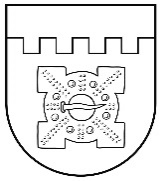 LATVIJAS REPUBLIKADOBELES NOVADA DOMEBrīvības iela 17, Dobele, Dobeles novads, LV-3701Tālr. 63707269, 63700137, 63720940, e-pasts dome@dobele.lvLĒMUMSDobelē2023. gada  31. augustā							           Nr.368/12Par naudas balvas piešķiršanu Dobeles novada dome, ievērojot Dobeles novada Sporta skolas un Šaušanas sporta kluba Dobele sportistes Agates Rašmanes un viņas trenera Viļņa Celmiņa sasniegumus Pasaules čempionātā šaušanā, Agatei Rašmanei iegūstot 3. vietu, pamatojoties uz Pašvaldību likuma 4. panta pirmās daļas 7. punktu, atklāti balsojot: PAR - 16 (Ģirts Ante, Kristīne Briede, Sarmīte Dude, Māris Feldmanis, Edgars Gaigalis,  Ivars Gorskis, Linda Karloviča, Gints Kaminskis, Edgars Laimiņš, Sintija Liekniņa, Sanita Olševska, Andris Podvinskis, Viesturs Reinfelds, Dace Reinika, Andrejs Spridzāns, Ivars Stanga), PRET - nav, ATTURAS – nav, NOLEMJ:Papildus nolikumā “Par naudas balvām par sasniegumiem sportā Dobeles novadā” noteiktajām naudas balvām piešķirt un izmaksāt Agatei Rašmanei un Vilnim Celmiņam katram naudas balvu 1000 EUR apmērā par izcīnīto 3. vietu Pasaules čempionātā šaušanā.Uzdot Dobeles novada administrācijas Finanšu un grāmatvedības nodaļai veikt balvas izmaksu no finanšu līdzekļiem neparedzētiem gadījumiem. Domes priekšsēdētājs									I.Gorskis-uz pieteikumā norādīto adresi: deklarēto/ faktisko (vajadzīgo pasvītrot)    uz pieteikumā norādīto elektroniskā pasta adresi//Bērna pārstāvja paraksts//atšifrējums/**Paskaidrojuma raksta sadaļaNorādāmā informācija 1. Mērķis un nepieciešamības pamatojums 1.1. saistošo noteikumu izdošanas mērķis – Dobeles novada pašvaldībā (turpmāk – pašvaldība) noteikt vienotu bērnu reģistrācijas un uzņemšanas kārtību uzņemšanai pašvaldības dibinātajās izglītības iestādēs, kas īsteno pirmsskolas izglītības programmas;1.2. pastāvošais tiesiskais regulējums, tā būtības skaidrojums un pastāvošā tiesiskā regulējuma nepilnību raksturojums – Izglītības likuma 17. panta pirmā daļa noteic, ka katras pašvaldības pienākums ir nodrošināt bērniem, kuru dzīvesvieta deklarēta pašvaldības administratīvajā teritorijā, iespēju iegūt pirmsskolas izglītību bērna dzīvesvietai tuvākajā pašvaldības izglītības iestādē. Vispārējās izglītības likuma 26. panta pirmā daļa noteic, ka pašvaldību vispārējās pirmsskolas izglītības iestādēs izglītojamos uzņem izglītības iestādes dibinātāja noteiktajā kārtībā, ievērojot Izglītības likuma un citu likumu noteikumus. 1.3. Ievērojot  2021. gada 19. maijā Valsts reģionālās attīstības aģentūras un Izpildītāja noslēgto vispārīgo vienošanos Nr. VRAA EIS 2020/13/AK/CI-118-2-PKP_3 (turpmāk – Vispārīgā vienošanās) un ņemot vērā, ka pašvaldība  2023. gada 26. aprīlī Pasūtītāja un Izpildītāja elektronisko iepirkumu sistēmā noslēgusi darījumu Nr. DOBNP/2023/72 par Vienotās pašvaldību sistēmas (VPS) Pirmsskolas izglītības iestāžu rindu uzskaites un e‑pakalpojuma ieviešanas darbiem un veikusi Darba uzdevuma grozījumus Nr. 1 pie darba uzdevuma EIS darījumam Nr. DOBNP/2023/72, līdz ar to nepieciešams izdod jaunus saistošos noteikumus.2. Fiskālā ietekme uz pašvaldības budžetu 2.1. saistošo noteikumu īstenošanas fiskālās ietekmes prognoze uz pašvaldības budžetu, iekļaujot attiecīgus aprēķinus:2.1.1. samazina vai palielina ieņēmumu daļu – nav attiecināms;2.1.2. samazina vai palielina izdevumu daļu – 2023.gada budžetā plānoti ieviešanas izdevumi EUR 6437,20 (tai skaitā PVN), uzturēšanas izdevumi  EUR 1306,80 (tai skaitā PVN).2.1.3. noteikumiem nebūs ietekme uz citām pozīcijām budžeta ieņēmumu vai izdevumu daļā;2.2. informācija par nepieciešamajiem resursiem sakarā ar jaunu institūciju vai darba vietu veidošanu, esošo institūciju kompetences paplašināšanu, lai nodrošinātu saistošo noteikumu izpildi – šo noteikumu izpildei nav nepieciešams veidot pašvaldības jaunas institūcijas, darba vietas vai paplašināt esošo institūciju kompetenci.3. Sociālā ietekme, ietekme uz vidi, iedzīvotāju veselību, uzņēmējdarbības vidi pašvaldības teritorijā, kā arī plānotā regulējuma ietekme uz konkurenci 3.1. sociālā ietekme – plānots, ka noteikumi pozitīvi ietekmēs cilvēku dzīvesveidu, labsajūtu, sabiedrību kopumā, jo nodrošinās vienotu un pārskatāmu kārtību bērnu uzņemšanai pašvaldības pirmsskolas izglītības iestādēs, kā arī nodrošinās uzņemšanu prioritārā secībā;3.2. ietekme uz vidi – nav attiecināms;3.3. ietekme uz iedzīvotāju veselību – nav attiecināms; 3.4. ietekme uz uzņēmējdarbības vidi pašvaldības teritorijā – nav attiecināms; 3.5. ietekme uz konkurenci – nav attiecināms.4. Ietekme uz administratīvajām procedūrām un to izmaksām gan attiecībā uz saimnieciskās darbības veicējiem, gan fiziskajām personām un nevalstiskā sektora organizācijām, gan budžeta finansētām institūcijām.4.1. institūcija, kurā privātpersona var vērsties saistošo noteikumu piemērošanā, ir Dobeles novada Izglītības pārvalde; 4.2. galvenie procedūras posmi un privātpersonām veicamās darbības, ko paredz saistošo noteikumu projekts, ir radīta iespēja vienotas iesniegumu rindas veidošanai automātiski reģistra datu bāzē, veidojot sarakstu pa vecuma grupām, iesniegumā norādīto vēlamo uzņemšanas laiku;4.3. paredzētās administratīvo procedūru izmaksas – nav paredzētas.5. Ietekme uz pašvaldības funkcijām un cilvēkresursiem 5.1. pašvaldību funkcijas, kuru izpildei tiek izstrādāti šie saistošie noteikumi, ir Pašvaldību likums 4. panta pirmās daļas 4. punkts, kas noteic, ka viena no pašvaldības autonomajām funkcijām ir gādāt par iedzīvotāju izglītību, tostarp nodrošināt pirmsskolas vecuma bērnus ar vietām pirmsskolas izglītības iestādē; 5.2. pašvaldības cilvēkresursi, kas tiks iesaistīti saistošo noteikumu īstenošanā, – Dobeles novada Izglītības pārvaldes un izglītības iestāžu personālresursi. Netiks veidotas jaunas darba vietas un netiks uzlikti jauni pienākumi vai uzdevumi jau esošajiem darbiniekiem.6. Informācija par izpildes nodrošināšanu 6.1. saistošo noteikumu izpildē iesaistītās institūcijas ir pašvaldības vispārējās izglītības iestādes un Dobeles novada Izglītības pārvalde. Nav paredzēta jaunu institūciju izveide vai esošo likvidācija, vai reorganizācija; 6.2. izpildes nodrošināšanai nepieciešamie resursi un to pamatotība – tikai cilvēkresursi. 7. Prasību un izmaksu samērīgums pret ieguvumiem, ko sniedz mērķa sasniegšana 7.1. vai saistošie noteikumi ir piemēroti iecerētā mērķa sasniegšanas nodrošināšanai un paredz tikai to, kas ir vajadzīgs minētā mērķa sasniegšanai – šie noteikumi ir piemēroti iecerētā mērķa sasniegšanas nodrošināšanai un paredz tikai to, kas ir nepieciešams minētā mērķa sasniegšanai un pašvaldības izraudzītie līdzekļi ir piemēroti leģitīma mērķa sasniegšanai, un pašvaldības rīcība ir atbilstoša; 7.2. samērīguma tests: 7.2.1. vai pašvaldības izraudzītie līdzekļi ir piemēroti leģitīmā mērķa sasniegšanai – pašvaldības izraudzītie līdzekļi ir piemēroti leģitīma mērķa sasniegšanai; 7.2.2. vai nav saudzējošāku līdzekļu leģitīmā mērķa sasniegšanai – nav attiecināms;7.2.3. vai pašvaldības rīcība ir atbilstoša – pašvaldības rīcība ir atbilstoša. 8. Izstrādes gaitā veiktās konsultācijas ar privātpersonām un institūcijām 8.1. sabiedrības pārstāvji (tostarp biedrības, nodibinājumi, apvienības u.tml.), ar kuriem notikušas konsultācijas saistošo noteikumu izstrādes procesā – nenotika;8.2. izmantotais sabiedrības līdzdalības veids – pēc noteikumu izskatīšanas Izglītības komitejas sēdē, to projekts tika publicēts pašvaldības oficiālajā tīmekļa vietnē www.dobele.lv, lai sasniegtu mērķgrupu, kā arī noskaidrotu pēc iespējas plašākas sabiedrības viedokli;8.3. sabiedrības pārstāvji neizteica priekšlikumus un iebildumus;8.4. pēc šo noteikumu projekta publicēšanas sabiedrības viedokļa noskaidrošanai – netika saņemti viedokļi;8.5. no institūcijām netika saņemti viedokļi un atzinumi;8.6. informācija par cita veida saziņu un konsultācijām – nenotika.Amata vienības nosaukumsDarba stundu skaits nedēļā vienai grupaiPirmsskolas sporta skolotājs3,333(tai skaitā 15 % gatavošanās nodarbību vadīšanai un citu pienākumu veikšanai)*Pirmsskolas mūzikas skolotājs6,667(tai skaitā 15 % gatavošanās nodarbību vadīšanai un citu pienākumu veikšanai)Skolotājs logopēds4,000(bērniem no 3 gadu vecuma) Cits atbalsta personāls (piemēram, speciālais pedagogs)pēc nepieciešamības, saskaņojot ar Dobeles novada Izglītības pārvaldiPaskaidrojuma raksta sadaļaNorādāmā informācija Mērķis un nepieciešamības pamatojums Saeima 27.06.2023. pieņēma grozījumus Ministru kabineta 2005. gada 15. novembra noteikumos Nr. 857 “Noteikumi par sociālajām garantijām bārenim un bez vecāku gādības palikušajam bērnam, kurš ir ārpusģimenes aprūpē, kā arī pēc ārpusģimenes aprūpes beigšanās”, kuru 2.punkts noteic, ka noteikumi stājas spēkā 01.07.2023. Ar 01.07.2023. Ministru kabineta 2005. gada 15.novembra noteikumu Nr. 857 “Noteikumi par sociālajām garantijām bārenim un bez vecāku gādības palikušajam bērnam, kurš ir ārpusģimenes aprūpē, kā arī pēc ārpusģimenes aprūpes beigšanās” (turpmāk – MK noteikumi) 27. punkts noteic, ka  pašvaldība, kuras bāriņtiesa pieņēmusi lēmumu par bērna ārpusģimenes aprūpi, pēc ārpusģimenes aprūpes izbeigšanās audžuģimenē vai pie aizbildņa pilngadību sasniegušajam bērnam izmaksā naudas līdzekļus patstāvīgas dzīves uzsākšanai, kuru apmērs nav mazāks par 40 procentiem no Centrālās statistikas pārvaldes publicētās aktuālās minimālo ienākumu mediānas  uz vienu ekvivalento patērētāju mēnesī (turpmāk - ienākumu mediāna), bet personām ar invaliditāti kopš bērnības nav mazāks par 60 procentiem no ienākumu mediānas. MK noteikumu 30. punktā noteikts, ka pašvaldība, kuras bāriņtiesa pieņēmusi lēmumu par bērna ārpusģimenes aprūpi, pēc ārpusģimenes aprūpes beigšanās pilngadību sasniegušajam bērnam piešķir vienreizēju pabalstu sadzīves priekšmetu un mīkstā inventāra iegādei sakarā ar patstāvīgas dzīves uzsākšanu. Minētā pabalsta apmērs nedrīkst būt mazāks par ienākumu mediānu, kurai piemērots koeficients 1,7, un tas paredzēts, lai aprīkotu mājokli ar nepieciešamajiem sadzīves priekšmetiem un mīksto inventāru.MK noteikumu 31. punktā noteikts, ja pilngadību sasniegušais bērns mācās vispārējās vai profesionālās izglītības iestādē un apgūst vispārējās pamatizglītības, vispārējās vidējās izglītības vai profesionālās pamatizglītības, arodizglītības vai profesionālās vidējās izglītības programmu, pašvaldība, kuras bāriņtiesa pieņēmusi lēmumu par bērna ārpusģimenes aprūpi, viņam izmaksā pabalstu ikmēneša izdevumiem, kas nav mazāks par 20 procentiem no ienākumu mediānas, bet personām ar invaliditāti kopš bērnības nav mazāks par 30 procentiem no ienākumu mediānas.MK noteikumu 31.1 punktā noteikts, ja pilngadību sasniegušais bērns studē augstākās izglītības iestādē, kas reģistrēta Izglītības iestāžu reģistrā, pašvaldība, kuras bāriņtiesa pieņēmusi lēmumu par bērna ārpusģimenes aprūpi, viņam izmaksā pabalstu ikmēneša izdevumiem, kas nav mazāks par 20 procentiem no ienākumu mediānas, bet personām ar invaliditāti kopš bērnības nav mazāks par 30 procentiem no ienākumu mediānas. Saeima 08.03.2023. pieņēma grozījumus likumā "Par sociālo drošību", kas stājās spēkā 01.07.2023., kas paredz, ka minimālais ienākumu slieksnis nav zemāks par 20 procentiem no ienākumu mediānas.  Līdz kārtējā gada 1. februārim Centrālās statistikas pārvalde tīmekļvietnē publicē aktuālo ienākumu mediānu, un tā tiek ņemta par pamatu, nosakot minimālo ienākumu sliekšņa apmēru nākamajam gadam. Līdz ar to tiek izdarīti grozījumi saistošajos noteikumos, nosakot, ka:Vienreizēja pabalsta bārenim un bez vecāku gādības palikušam bērnam patstāvīgas dzīves uzsākšanai apmērs ir 40 procenti no ienākumu mediānas, personai ar invaliditāti kopš bērnības – 60 procenti no ienākumu mediānas.Vienreizēja pabalsta bārenim un bez vecāku gādības palikušam bērnam sadzīves priekšmetu un mīkstā inventāra iegādei sakarā ar patstāvīgas dzīves uzsākšanu apmērs ir ienākumu mediāna, kurai piemērots koeficients 1,7.Pabalsts ikmēneša izdevumiem bārenim un bez vecāku gādības palikušam bērnam – mācību iestādes audzēknim ir 20 procenti no ienākumu mediānas mēnesī, personai ar invaliditāti kopš bērnības 30 procenti no ienākumu mediānas mēnesī. Fiskālā ietekme uz pašvaldības budžetu Fiskālās ietekmes prognoze: nosakot pabalstu apjomu atkarībā no procentiem no ienākumu mediānas, 2023. gadā otrajā pusgadā pabalstos bāreņiem   izmaksājamā summa atbilstoši normatīvajiem aktiem palielinās par  3044 euro, kas iekļaujas esošā budžeta ietvaros.Vienreizēja pabalsta patstāvīgas dzīves uzsākšanai  plānotā prognoze palielinās par 148 euro.  Pilngadību sasniegs 4 personas.Vienreizēja pabalsta sadzīves priekšmetu un mīkstā inventāra iegādei plānotā prognoze palielinās par 976 euro.Pabalsta  ikmēneša izdevumiem bārenim – mācību iestādes audzēknim (20 personas) –  plānotā prognoze palielinās par 1920 euro. Līdz šim spēkā esošajos normatīvajos aktos Dobeles  novadā vienreizēja pabalsta patstāvīgas dzīves uzsākšanai apjoms ir 218 euro, personai ar invaliditāti kopš bērnības 327 euro. Pēc 01.07.2023. pabalsta apjoms, piemērojot noteiktos procentus no ienākumu mediānas – 251 euro, personai ar invaliditāti kopš bērnības 376 euro. Vienreizēja pabalsta sadzīves priekšmetu un mīkstā inventāra iegādei apjoms ir 821 euro, pēc 01.07.2023. – 1065 euro. Pabalsts ikmēneša izdevumiem bārenim – mācību iestādes audzēknim  ir 109 euro mēnesī, pēc 01.07.2023. – 125 euro.Katru gadu, paaugstinoties ienākumu mediānai, palielināsies arī pabalstu apjoms, līdz ar to arī jāplāno atbilstoši budžeta izdevumi. Jaunu institūciju un darba vietu veidošana, lai nodrošinātu saistošo noteikumu grozījumu izpildi, nav nepieciešama. Sociālā ietekme, ietekme uz vidi, iedzīvotāju veselību, uzņēmējdarbības vidi pašvaldības teritorijā, kā arī plānotā regulējuma ietekme uz konkurenci Saistošo noteikumu grozījumi paredz lielāku atbalstu Dobeles novada bāreņiem un bez vecāku gādības palikušiem bērniem pēc ārpusģimenes aprūpes beigšanās.Saistošie noteikumi neatstās ietekmi uz vidi, uzņēmējdarbības vidi pašvaldības teritorijā, kā arī plānotā regulējuma ietekmi uz konkurenci.Ietekme uz administratīvajām procedūrām un to izmaksām Kontroli par noteikumu izpildi savas kompetences ietvaros nodrošina Dobeles novada Sociālais dienests. Papildu administratīvās procedūras nav paredzētas.Sociālā dienesta pieņemtos lēmumus var apstrīdēt Dobeles novada domē Administratīvā procesa likumā noteiktajā kārtībā.Nav paredzētas papildu administratīvo procedūru izmaksas.Izsludinātie noteikumu grozījumi tiks publicēti oficiālajā izdevumā "Latvijas Vēstnesis". Noteikumu grozījumi tiks publicēti pašvaldības informatīvajā izdevumā un oficiālajā pašvaldības tīmekļvietnē, vienlaikus nodrošinot atbilstību oficiālajai publikācijai, norādot atsauci uz oficiālo publikāciju atbilstoši Pašvaldību likuma 47. panta astotajai daļai.Ietekme uz pašvaldības funkcijām un cilvēkresursiem Saistošo noteikumu grozījumi neparedz iesaistīt papildu cilvēkresursus un tiks īstenoti  esošo cilvēkresursu ietvaros.Informācija par izpildes nodrošināšanu Saistošo noteikumu grozījumu izpildi nodrošinās Dobeles novada Sociālais dienests.Prasību un izmaksu samērīgums pret ieguvumiem, ko sniedz mērķa sasniegšana Saistošo noteikumu grozījumi ir piemēroti iecerētā mērķa sasniegšanas nodrošināšanai – sniegt  atbalstu bāreņiem un bez vecāku gādības palikušiem bērniem pēc ārpusģimenes aprūpes beigšanās Dobeles novadā.Pašvaldības izraudzītie līdzekļi ir piemēroti leģitīmā mērķa sasniegšanai, un tās rīcība ir atbilstoša.Izstrādes gaitā veiktās konsultācijas ar privātpersonām un institūcijām Noteikumu izstrādes procesā notikušas konsultācijas ar to izpildes nodrošināšanā iesaistītajām institūcijām.Sabiedrības līdzdalības veids – informācijas publicēšana pašvaldības tīmekļvietnē un iesniegto priekšlikumu izvērtēšana. Noteikumu projekts bija publicēts pašvaldības tīmekļvietnē www.dobele.lv no 2023.gada 11. jūlija  līdz 2023.gada 26.  jūlijam    Publicēšanas laikā par noteikumu projektu netika saņemts sabiedrības viedoklis.Paskaidrojuma raksta sadaļaNorādāmā informācija 1.Mērķis un nepieciešamības pamatojums Saeima 08.03.2023. pieņēma grozījumus Sociālo pakalpojumu un sociālās palīdzības likumā, kas stājās spēkā 01.07.2023. Likuma 33.panta pirmajā daļā noteikts, ka minimālo ienākumu sliekšņus sociālās palīdzības sniegšanai nosaka procentuālā apmērā, noapaļotus līdz veseliem euro, no Centrālās statistikas pārvaldes tīmekļvietnē publicētās minimālo ienākumu mediānas uz vienu ekvivalento patērētāju mēnesī (turpmāk — ienākumu mediāna), attiecīgi  otrajā  daļa noteikts, ka garantēto minimālo ienākumu slieksnis ir 20 procenti no ienākumu mediānas. Šā panta piektajā daļā noteikts, ka minimālo ienākumu sliekšņu apmērus mājsaimniecībai aprēķina, piemērojot attiecīgajam ienākumu slieksnim koeficientus: pirmajai vai vienīgajai personai mājsaimniecībā — koeficientu 1 un pārējām personām mājsaimniecībā — koeficientu 0,7.Likuma 35.panta  ceturtajā daļā noteikts, ka mājokļa pabalsta apmēru aprēķina kā starpību starp garantēto minimālo ienākumu sliekšņu summu mājsaimniecībai, kas reizināta ar attiecīgu šā panta piektajā daļā noteikto koeficientu, un normatīvajos aktos noteiktajiem izdevumiem par mājokli un mājsaimniecības kopējiem ienākumiem, attiecīgi piektajā  daļa noteikts, ka mājsaimniecības mājokļa pabalsta apmēra aprēķināšanai garantēto minimālo ienākumu sliekšņu summai piemēro koeficientus: atsevišķi dzīvojošai pensijas vecuma personai vai atsevišķi dzīvojošai personai ar invaliditāti — koeficientu 2,5; mājsaimniecībai, kurā ir tikai pensijas vecuma personas vai personas ar invaliditāti, — koeficientu 2; mājsaimniecībai, kurā ir pensijas vecuma personas vai personas ar invaliditāti un bērni, — koeficientu 2 un pārējām mājsaimniecībām — koeficientu 1,5.Saeima 08.03.2023. pieņēma grozījumus likumā "Par sociālo drošību", kas stājās spēkā 01.07.2023., kas paredz, ka minimālais ienākumu slieksnis nav zemāks par 20 procentiem (noapaļots līdz pilniem euro) no ienākumu mediānas.   Līdz kārtējā gada 1. februārim Centrālās statistikas pārvalde tīmekļvietnē publicē aktuālo ienākumu mediānu, un tā tiek ņemta par pamatu, nosakot minimālo ienākumu sliekšņa apmēru nākamajam gadam. Ņemot vērā iepriekš minēto, tiek izdarīti grozījumi saistošajos noteikumos Nr.6 “Par sociālās palīdzības pabalstiem Dobeles novadā””, nosakot, ka:1. Dobeles novada pašvaldībā garantētais minimālais ienākumu slieksnis ir atbilstošs Sociālo pakalpojumu un sociālās palīdzības likuma 33.panta otrajā un piektajā daļā noteiktajam.  No 2023.gadā 1. jūlija tas ir 125,00 euro pirmajai vai vienīgajai personai mājsaimniecībā (iepriekš 109 euro) vietā un 87,50 euro pārējām personām mājsaimniecībā (iepriekš 76 euro).2. Mājokļa pabalstu piešķir un izmaksā Sociālo pakalpojumu un sociālās palīdzības likumā un Ministru kabineta 2020.gada 17.decembra noteikumos Nr.809 “Noteikumi par mājsaimniecības materiālās situācijas izvērtēšanu un sociālās palīdzības saņemšanu” noteiktajā kārtībā.3. Mājokļa pabalsta apmēru aprēķina kā starpību starp garantēto minimālo ienākumu sliekšņu summu, kas reizināta ar attiecīgu Sociālo pakalpojumu un sociālās palīdzības likuma 35. panta piektajā daļā noteikto koeficientu, un normatīvajos aktos noteiktajiem izdevumiem par mājokli un mājsaimniecības kopējiem ienākumiem.2.Fiskālā ietekme uz pašvaldības budžetu Fiskālās ietekmes prognoze: papildu budžeta līdzekļi šajā gadā nav nepieciešami.Pabalstu apjoms, kas atkarībā no noteiktajiem procentiem no ienākumu mediānas un normatīvajos aktos noteiktajiem piemērojamajiem koeficientiem ir mainīgs lielums, padarīs komplicētāku turpmāko budžeta izdevumu plānošanu. Līdz šim spēkā esošajos normatīvajos aktos Dobeles novadā garantētā minimālā ienākuma (GMI) pabalsta apmērs ir 109,00 euro pirmajai vai vienīgajai personai mājsaimniecībā un 76,00 euro pārējām personām mājsaimniecībā. Pirmajā pusgadā GMI pabalsts izmaksāts 86174,22 euro, tajā skaitā GMI pabalsts Ukrainas civiliedzīvotājiem 8863,00 EUR.No gada sākuma 311 personām vismaz vienu reizi ir izmaksāts GMI pabalsts.Mājokļa pabalsts pirmajā pusgadā ir piešķirts 369435,14 euro apmērā, to saņēmušas 975 mājsaimniecības.  Katru gadu, paaugstinoties ienākumu mediānai, palielināsies arī GMI pabalsta apjoms, arī mājokļa pabalsta aprēķina formulā tiek pielietota garantēto minimālo ienākumu sliekšņu summa. Secināms, ka pabalstu apmērs palielināsies, līdz ar to arī būs jāplāno atbilstoši budžeta izdevumi. Jaunu institūciju un darba vietu veidošana, lai nodrošinātu saistošo noteikumu grozījumu izpildi, nav nepieciešama. 3.Sociālā ietekme, ietekme uz vidi, iedzīvotāju veselību, uzņēmējdarbības vidi pašvaldības teritorijā, kā arī plānotā regulējuma ietekme uz konkurenci Saistošo noteikumu grozījumi paredz lielāku atbalstu sociālās atstumtības, diskriminācijas un nabadzības riskam pakļautajām sabiedrības grupām Dobeles novadā.4.Ietekme uz administratīvajām procedūrām un to izmaksām Kontroli par noteikumu izpildi savas kompetences ietvaros nodrošina Dobeles novada Sociālais dienests. Papildu administratīvās procedūras nav paredzētas.Sociālā dienesta pieņemtos lēmumus var apstrīdēt Dobeles novada domē Administratīvā procesa likumā noteiktajā kārtībā.Nav paredzētas papildu administratīvo procedūru izmaksas.Izsludinātie noteikumu grozījumi tiks publicēti oficiālajā izdevumā "Latvijas Vēstnesis". Noteikumu grozījumi tiks publicēti pašvaldības informatīvajā izdevumā un oficiālajā pašvaldības tīmekļvietnē, vienlaikus nodrošinot atbilstību oficiālajai publikācijai, norādot atsauci uz oficiālo publikāciju atbilstoši Pašvaldību likuma 47. panta astotajai daļai.5.Ietekme uz pašvaldības funkcijām un cilvēkresursiem Saistošo noteikumu grozījumi neparedz iesaistīt papildu cilvēkresursus un tiks īstenoti  esošo cilvēkresursu ietvaros.6.Informācija par izpildes nodrošināšanu Saistošo noteikumu grozījumu izpildi nodrošinās Dobeles novada Sociālais dienests.7.Prasību un izmaksu samērīgums pret ieguvumiem, ko sniedz mērķa sasniegšana Saistošo noteikumu grozījumi ir piemēroti iecerētā mērķa sasniegšanas nodrošināšanai – sniegt  atbalstu mazaizsargātām, nabadzības riskam pakļautām personu grupām, mājsaimniecībām. Pašvaldības izraudzītie līdzekļi ir piemēroti leģitīmā mērķa sasniegšanai, un tās rīcība ir atbilstoša..8.Izstrādes gaitā veiktās konsultācijas ar privātpersonām un institūcijām Noteikumu izstrādes procesā notikušas konsultācijas ar to izpildes nodrošināšanā iesaistītajām institūcijām.Sabiedrības līdzdalības veids – informācijas publicēšana pašvaldības tīmekļvietnē un iesniegto priekšlikumu izvērtēšana. Noteikumu projekts bija publicēts pašvaldības tīmekļvietnē www.dobele.lv no 2023.gada 12.jūlija  līdz 2023.gada 26. jūlijam    Publicēšanas laikā par noteikumu projektu netika saņemts sabiedrības viedoklis.